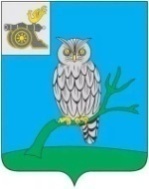 АДМИНИСТРАЦИЯ МУНИЦИПАЛЬНОГО ОБРАЗОВАНИЯ«СЫЧЕВСКИЙ РАЙОН»  СМОЛЕНСКОЙ ОБЛАСТИ П О С Т А Н О В Л Е Н И Еот  14 февраля 2022 года  № 86О внесении изменений в муниципальную программу «Развитие образования                                   в муниципальном образовании «Сычевский район» Смоленской области», утвержденную постановлением Администрации муниципального образования «Сычевский район» Смоленской области от  07.11.2013 года № 531 В соответствии с Порядком разработки и реализации муниципальных программ, утвержденным постановлением Администрации муниципального образования «Сычевский район» Смоленской области от 16.09.2013 года                   № 437,Администрация муниципального образования «Сычевский район» Смоленской области п о с т а н о в л я е т:1. Внести изменения в муниципальную программу «Развитие образования                  в муниципальном образовании «Сычевский район» Смоленской области», утвержденную постановлением Администрации муниципального образования «Сычевский район» Смоленской области от 07.11.2013 года № 531 (в редакции постановлений Администрации муниципального образования «Сычевский район» Смоленской области от 19.11.2014 года № 493, от 29.12.2015 года                   № 484,  от 10.05.2016 года № 190, от 15.11.2016 года № 516, от 10.03.2017 года № 11, от 04.05.2018 года № 198, от 06.06.2018 года № 243, от 02.08.2018 года   № 325, от 28.12.2018 года № 611, от 06.06.2019 года №246, от 26.02.2020 года № 117, от 12.05.2020 года № 237, от 17.08.2020 года № 414, от 11.09.2020 года № 449, от  20.01.2021 года  №25, от 19.02.2021 года №83, от 25.03.2021 года              № 150, от 13.04.2021 года № 188, от 17.06.2021 года № 296, от 25.08.2021 года № 475, от 30.12.2021 года № 741), изложив ее в новой редакции согласно приложению.2. Настоящее постановление вступает в силу с момента его подписания.3. Разместить настоящее постановление на сайте Администрации муниципального образования «Сычевский район» Смоленской области.Глава муниципального образования«Сычевский район» Смоленской области                                     Т.В. Никонорова   УТВЕРЖДЕНА постановлением Администрациимуниципального образования «Сычевский  район» Смоленской области от 07.11.2013 года № 531 (в редакции постановлений Администрации муниципального образования «Сычевский район» Смоленской области от 19.11.2014 года № 493, от 29.12.2015 года № 484, от 10.05.2016 года № 190,от 15.11.2016 года № 516,от 10.03.2017 года № 113,от 04.05.2018 года № 198,от 06.06.2018 года № 243, от 02.08.2018 года № 325,от 28.12.2018 года № 611,                                                                                                                                           от 06.06.2019 года  №246,от 26.02.2020 года № 117,от 12.05.2020 года № 237,от 17.08.2020 года № 414,от 11.09.2020 года № 449,от 20.01.2021 года № 25,от 19.02.2021 года № 83,от 25.03.2021 года № 150,от 13.04.2021 года № 188,от  17.06.2021года № 296, от 25.08.2021 года № 475,от 30.12.2021 года № 741,                                                     от 14.02.2022 года № 86)МУНИЦИПАЛЬНАЯ ПРОГРАММА «Развитие образования в муниципальном образовании «Сычевский  район» г. Сычевка ПАСПОРТмуниципальной программы «Развитие образования в  муниципальном образовании «Сычевский  район» Смоленской области»Раздел 1. Общая характеристика социально-экономической сферы реализации муниципальной программыСистема образования, сложившаяся в Сычевском районе Смоленской области, позволяет обеспечить права детей на получение доступного и качественного образования.В настоящее время муниципальная система образования представлена                       18-ю образовательными учреждениями, из них:средних школ – 2,  основных школ – 8 (8 в сельской местности),детских садов – 7 (4 в сельской местности),учреждений дополнительного образования – 1.Среди сельских школ все 8 являются малокомплектными (с числом обучающихся менее 100 человек, 3 школы с числом обучающихся менее                   20 человек). В рамках модернизации установлен  статус  школа – ресурсный центр                    МБОУ  средняя школа №1 г. Сычевки Смоленской области, и статус базовые школы –   МБОУ средняя школа № 2  г.Сычевки.В общеобразовательных учреждениях на 1 января 2022 года обучаются       1141 человек, из них 886 человек - в городской местности, 255 человека –                     в сельской местности.На территории муниципального образования функционирует                                     7 муниципальных дошкольных образовательных учреждений на 612 мест. Из них  4 детских садов расположено в сельской местности (212 мест), и 3 в городе                         (400 мест). Общая численность детей дошкольного возраста от года до семи лет                   в районе по состоянию на 01.01.2022 г. составляет  508 человек. Дошкольным образованием охвачено 307 человека или 60,4% (по сравнению с 2021 годом  выше на 0,6 %). Очередь на зачисление детей в дошкольные учреждения отсутствует.Система дошкольного образования на 100% обеспечена педагогическими  кадрами. В дошкольных учреждениях организуют и осуществляют образовательный процесс 34 педагогических работника.  Из них, имеющих высшее педагогическое образование – 8 человек (23,5%), среднее специальное – 26 человек (76,5%). Высшую квалификационную категорию имеют 2 педагога (5,9%), первую квалификационную категорию - 18 педагогов (53%).Образовательно-воспитательную деятельность в школах осуществляют -                                 126 педагогов. Из них, имеющих высшее педагогическое образование –                      101 человек (80%), среднее специальное – 25 человек (19,8%). Высшую квалификационную категорию имеют 63 педагога (49,9%), первую квалификационную категорию - 36 педагогов (28,5%). Гордость района –                    2  учителя удостоены звания "Заслуженный учитель Российской Федерации".  Кадровый состав педагогических работников в муниципальных образовательных учреждениях остается стабильным. В районе функционирует 1 учреждение дополнительного образования -                МБУДО Дом детского творчества г. Сычевки (в соответствии                                          с Постановлением Администрации муниципального образования «Сычевский район» Смоленской области № 1 от 11 января 2021г.  изменен тип и наименование Муниципального казенного учреждения дополнительного образования Дома детского творчества г. Сычевки на Муниципальное бюджетное учреждение дополнительного образования Дом детского творчества г.Сычевки). В условиях дополнительного образования  дети развивают свой творческий потенциал, получают возможность полноценной организации свободного времени.В МБУДО Доме детского творчества г. Сычевки на 01.01.2022 года обучается  747 человек. Все общеобразовательные учреждения прошли аккредитацию, а также все образовательные учреждения осуществляют свою педагогическую деятельность на основании лицензии Департамента Смоленской области по образованию и науке.Сеть образовательных учреждений района в целом позволяет  удовлетворить возрастающие образовательные запросы граждан с учётом интересов, потребностей, уровня развития, состояния здоровья, реализовать их право на общедоступное образование. Достаточно высокий профессионализм педагогов района позволяет решать задачу получения качественного образования. В целом, 2020-2021 учебный год завершили 38 выпускников 11 классов и 107 выпускников 9-х классов (4 отличника). Аттестаты выданы всем выпускникам. ОГЭ в этом году сдавали только по русскому языку и математике в связи с введением ограничительных мероприятий по нераспространению новой коронавирусной инфекции. ЕГЭ же  сдавали только те выпускники, которые планировали поступать в вузы, два выпускника сдавали ГВЭ по русскому языку и математике.В 2020-2021 учебном году государственную итоговую аттестацию в форме ЕГЭ проходили 37 выпускников, среди которых 1 выпускник прошлых лет. Средний балл по русскому языку 71,5 (на 2,7 баллов ниже прошлого у/г), средний балл по профильной математике 54,1 (выше на 5,8 баллов). Стоит отметить, что 19% обучающихся от общего числа выпускников получили результаты свыше  225 баллов.Одним из ключевых направлений развития системы образования является реализация национальных проектов.Раздел 2. Приоритеты государственной политики в  сфере реализации муниципальной программы, цели,  целевые показатели, описание ожидаемых конечных результатов, сроков и этапов реализации муниципальной программыГлавная цель муниципальной программы – повышение качества, безопасности и эффективности предоставления услуг дошкольного, основного общего и дополнительного образования детей  учреждений  образования Сычевского района. Исходя из этого,  были определены приоритетные направления работы:В области дошкольного образования:- удовлетворение запросов населения  на предоставление услуг по дошкольному образованию;- переход на новые федеральные государственные требования;- укрепление здоровья воспитанников дошкольных образовательных учреждений;- укрепление материально – технической базы дошкольных учреждений.В области общего образования:- обеспечение гарантий доступности общего образования;- реализация федерального государственного образовательного стандарта;- формирование профессиональной компетенции педагогических работников;- укрепление здоровья детей;- укрепление материально – технической базы общеобразовательных учреждений,- реализация национальных проектов.В области дополнительного образования:- обеспечение гарантий доступности дополнительного образования;- развитие системы дополнительного образования с учетом запросов воспитанников и их родителей,-реализация национальных проектов.Эффективность муниципальной программы и достижение поставленных целей определяется по следующим показателям: Базовые и планируемые значения целевых показателей приведены                                  в приложении  № 1 к Программе.Раздел 3. Обоснование ресурсного обеспечения муниципальной программыОбщий объем финансирования программы представлен в следующей таблице:                                                                                                          тыс. руб.Раздел 4. Обобщенная характеристика подпрограмм, основных мероприятий, входящих в состав муниципальной программыПлан реализации муниципальной программы приведен в приложении  № 2                     к  Программе.Раздел  5. Основные меры правового регулирования в сфере реализации муниципальной программы1. Федеральный закон  от 06.10.2003 года № 131-ФЗ «Об общих принципах организации местного самоуправления в Российской Федерации»; 2.  Федеральный закон от 29.12.2012 года № 273 – ФЗ «Об образовании                         в  Российской Федерации»; 3. Постановление Администрации муниципального образования «Сычевский район» Смоленской области   от 16.09.2013 года  № 437 «Об утверждении Порядка разработки и реализации муниципальных программ»; 4. Федеральный закон от 27.07.2010 года № 210-ФЗ «Об организации  предоставления государственных и муниципальных услуг».5. Федеральный закон от 24.07.1998 № 124-ФЗ «Об основных гарантиях прав ребенка в Российской Федерации»;6. Федеральный закон от 24.06.1999 №120-ФЗ «Об основах системы профилактики безнадзорности и правонарушений несовершеннолетних»;7. Федеральный закон от 31.05.2002 № 62-ФЗ «О гражданстве Российской Федерации».8. Административный регламент предоставления муниципальной услуги «Реализация основных общеобразовательных программ начального общего образования», утвержденный постановлением Администрации муниципального образования «Сычевский район» Смоленской области от 25.09.2017 года  № 487.9. Административный регламент предоставления муниципальной услуги «Реализация основных общеобразовательных программ основного общего образования»», утвержденный постановлением Администрации муниципального образования «Сычевский район» Смоленской области от 25.09.2017 года  № 489.10. Административный регламент предоставления муниципальной услуги «Реализация основных общеобразовательных программ среднего общего образования», утвержденный постановлением Администрации муниципального образования «Сычевский район» Смоленской области от 26.09.2017 года  № 491.11. Административный регламент предоставления муниципальной услуги «Реализация основных общеобразовательных программ дошкольного образования», утвержденный постановлением Администрации муниципального образования «Сычевский район» Смоленской области от 30.09.2010 года  № 359 (с изм.                              от 09.10.2017 №509).12. Административный регламент предоставления муниципальной услуги «Присмотр и уход», утвержденный постановлением Администрации муниципального образования «Сычевский район» Смоленской области                                  от 05.10.2017 года  № 505. 13. Административный регламент предоставления муниципальной услуги «Реализация дополнительных общеразвивающих программ», утвержденный постановлением Администрации муниципального образования «Сычевский район» Смоленской области от 30.09.2010 года  № 360 (с изм. от 09.10.2017 №510).14. Административный регламент предоставления муниципальной услуги «Организация отдыха детей и молодежи», утвержденный постановлением Администрации муниципального образования «Сычевский район» Смоленской области от 30.06.2011 года  № 307 (с изм. от 10.10.2017 №517).15. Административный регламент предоставления муниципальной услуги «Зачисление детей в муниципальные общеобразовательные учреждения», утвержденный постановлением Администрации муниципального образования «Сычевский район» Смоленской области от 26.11.2021 года  № 654.16. Административный регламент предоставления муниципальной услуги «Прием заявлений, постановка на учет и зачисление детей в образовательные учреждения, реализующие основную образовательную программу дошкольного образования», утвержденный постановлением Администрации муниципального образования «Сычевский район» Смоленской области от 27.09.2021 года  № 522.17. Административный регламент предоставления муниципальной услуги «Предоставление информации о текущей успеваемости учащегося, ведение электронного журнала успеваемости», утвержденный постановлением Администрации муниципального образования «Сычевский район» Смоленской области от 23.10.2018 года  № 456.Сведения об основных мерах правового регулирования в сфере реализации муниципальной программы приведены в приложении  № 3 к Программе.Управление и контроль за реализацией муниципальной программы осуществляется путем формирования плана-графика реализации муниципальной программы, который является приложением  № 4 к Программе.Раздел  6. Применение мер государственного регулирования в сфере реализации муниципальной программыПрименение мер государственного регулирования в сфере реализации муниципальной программы не планируется.ПОДПРОГРАММА  «Организация предоставления начального общего, основного общего, среднего (полного) общего образования в муниципальных  образовательных учреждениях муниципального образования  «Сычевский район» Смоленской области»ПАСПОРТподпрограммы  «Организация предоставления начального общего, основного общего, среднего (полного) общего образования в муниципальных  образовательных учреждениях муниципального образования  «Сычевский район» Смоленской области»Раздел 1. Общая характеристика социально-экономической сферы реализации подпрограммы муниципальной программыСистема образования, сложившаяся в Сычевском районе Смоленской области, позволяет обеспечить права детей на получение доступного и качественного образования.На 1 января 2022 года система образования Сычевского района включает   10 муниципальных общеобразовательных учреждений, в одном из которых действует филиал. Начальное общее, основное общее, среднее (полное) общее образование предоставляется в муниципальных общеобразовательных учреждениях: МБОУ СШ № . Сычевки Смол.обл., МБОУ СШ  № . Сычевки; начальное общее, основное общее – в МКОУ Дугинской ОШ, МКОУ Вараксинской ОШ, МКОУ Елмановской ОШ, МКОУ Караваевской ОШ, МКОУ Никитской ОШ, МКОУ Субботниковской ОШ, МКОУ Суторминской ОШ, МКОУ Юшинской ОШ; начальное общее предоставляется в Никольском ФМКОУ Юшинской ОШ. Все общеобразовательные учреждения прошли аккредитацию и осуществляют свою педагогическую деятельность на основании лицензии Департамента Смоленской области по образованию и науке. Число обучающихся общеобразовательных учреждений по состоянию                           на 01.01.2022 года составляет 1141 человека, из них 886 человек (78%)  обучаются                    в городской местности (МБОУ СШ № 1 г. Сычевки Смоленской области – 473 чел., МБОУ СШ № 2 г. Сычевки – 413 чел.), 255 человек (22%) - в сельской местности.Образовательно-воспитательную деятельность в школах осуществляют -                                 126 педагогов. Из них, имеющих высшее педагогическое образование – 101 человек (80%), среднее специальное – 25 человек (19,8%). Высшую квалификационную категорию имеют 63 педагога (49,9%), первую квалификационную категорию - 36 педагогов (28,5%). Гордость района – 2  учителя удостоены звания "Заслуженный учитель Российской Федерации".  Кадровый состав педагогических работников в муниципальных образовательных учреждениях остается стабильным. Аттестованы на высшую квалификационную категорию  63 педагогов (49,9%), первую категорию имеют 36 педагогов (28,5%), 2 учителя носят звание «Заслуженный учитель Российской Федерации» (Зоркина А.А., Дмитриева М.Н.).  Кадровый состав педагогических работников в муниципальных образовательных учреждениях остается стабильным. Доля учителей и руководителей общеобразовательных учреждений, прошедших повышение квалификации и профессиональную подготовку для работы в соответствии с федеральными государственными образовательными стандартами, составила 100 %. Вместе с тем, необходимо продолжать работу по повышению квалификации и соответствия профессиональных стандартов для повышения качества обучения. Анализ образовательной ситуации в Сычевском  районе в части обновления содержания образования, форм и методов обучения, удовлетворения образовательных услуг показал, что традиционно важнейшими показателями эффективности работы педагогических коллективов на муниципальном уровне являются: - качество знаний и умений обучающихся; - количество успевающих обучающихся;- число обучающихся, оставленных на повторный курс обучения; - количество выпускников, награжденных медалями «За особые успехи                        в обучении». За последние три  года наблюдается положительная динамика качества знаний обучающихся   -  56 %  и успеваемости – 99 %.Анализ результатов государственной (итоговой) аттестации, проходящей                     в форме и по материалам единого государственного экзамена,  в целом подтверждает  общий уровень подготовки выпускников по предметам учебного плана.	Одним из ключевых направлений развития системы образования является реализация федерального государственного образовательного стандарта. С  01.09.2019 г. - 100% обучаются по образовательным программам ФГОС. Стандарт предполагает реализацию как урочной, так и внеурочной деятельности. Внеурочная деятельность организуется по направлениям развития личности: - спортивно-оздоровительное (здоровьесберегающее);- духовно – нравственное (гражданско – патриотическое);- научно-познавательное (общеинтеллектуальное);- художественно-эстетическое;- социально – проектное.Содержание занятий разрабатывается с учетом пожеланий обучающихся и их родителей. Кружки ведутся педагогами образовательных учреждений. Общее количество педагогов, подготовленных к введению ФГОС, составляет 100%.   Одной из наиболее эффективных форм работы по выявлению, развитию и поддержке талантливых детей является развитие олимпиадного движения. В 19 предметных олимпиадах на муниципальном этапе приняли участие 494 обучающихся муниципальных общеобразовательных организаций.Наиболее результативными стали олимпиады по обществознанию (32), технологии(29), биологии (19), физической культуре (19), географии (14), ОБЖ (13). По итогам муниципального этапа Олимпиады 190 обучающихся стали победителями и призерами, что составляет 38 % от всех участников, из них 52 победители, что составляет 10 % от общего числа участников, 138 призеры – 28 % от общего числа участников. Характеризуя итоги муниципального этапа олимпиады 2020-2021 учебного года, следует отметить, что, показатель качества увеличился АПГ  и составил 38%.В региональном этапе Олимпиады приняли участие 4 человека по 6 предметам. Результативным стало участие в олимпиаде по физической культуре (Орлов Артём, Хизанишвили Даниил), по биологии (Гусева Наталия), по обществознанию и экологии (Ермакова Дарья). Стоит отметить, что все участники - обучающиеся МБОУ СШ№2 г.Сычевки. В рамках реализации муниципальной программы «Развитие молодежной политики в муниципальном образовании «Сычевский район» Смоленской области» с целью стимулирования интереса к обучению, получению высококачественных знаний обучающимися ежегодно выпускники 11 классов общеобразовательных учреждений района, получившие золотые медали «За особые успехи в учении», получают награды. В 2021 году были награждены 7 выпускников:-выпускники МБОУ средней школы №1 г. Сычевки Смоленской области – Авсеенкова Ульяна, Журавлева Татьяна, Русакова Арина, Черткова Снежана-выпускники МБОУ средней школы №2 г. Сычевки – Гусева Наталия, Зверева Ольга, Орлов Артем.Они же порадовали нас высокими результатами ЕГЭ:  Черткова Снежана (96 баллов – русский язык, 92 балла – география), Авсеенкова Ульяна  (97 баллов по обществу, 92 балла – по русскому языку). (АПГ – 13  выпускников (из них  Моисенкова Дарья – 100 баллов по химии; АППГ -  9 человек (из них Филиппова Юлия – 100 баллов по русскому языку и химии; Бочкова Полина – 98  баллов по химии). Ежегодный показатель выпускников, набравших свыше 225 баллов по ЕГЭ превышает 20% от общего количества одиннадцатиклассников).В целом, 2020-2021 учебный год завершили 38 выпускников 11 классов и 107 выпускников 9-х классов (4 отличника). Аттестаты выданы всем выпускникам. ОГЭ в этом году сдавали только по русскому языку и математике в связи с введением ограничительных мероприятий по нераспространению новой коронавирусной инфекции. ЕГЭ же  сдавали только те выпускники, которые планировали поступать в вузы, два выпускника сдавали ГВЭ по русскому языку и математике.Всего государственную итоговую аттестацию в форме ЕГЭ проходили 37 выпускников, среди которых 1 выпускник прошлых лет. Средний балл по русскому языку составил 71,5 (на 2,7 баллов ниже прошлого у/г), средний балл по профильной математике  - 54,1 (выше на 5,8 баллов). Ежегодно обучающиеся района принимают участие в конкурсном движении, показывая хорошие результаты. Результативен прошедший год был и в конкурсном движении: в областном заочном конкурсе презентаций и экологических проектов "Путь к истоку. Где берет свое начало Днепр" отличились обучающиеся МКОУ  Караваевской ОШ, МБОУ СШ №2 г.Сычевки. В региональном конкурсе "«Эколята -Дошколята» и «Эколята-Молодые защитники Природы» - МКДОУ Дугинский детский сад, МКОУ  Субботниковская ОШ (3-е место во всероссийском этапе данного конкурса). В областной интернет - викторине "Традиции прошлого ради будущего процветания Смоленщины МБОУ СШ № 2 г. Сычëвки, МКОУ Караваевской и МКОУ Субботниковской основных школ.         В 2020 году 15-летние обучающиеся МБОУ СШ №1 г.Сычевки Смол. обл. показали очень высокий результат по итогам исследования «PISA для школ» по функциональной  грамотности.Кроме образовательных услуг, предоставляемых в муниципальных образовательных учреждениях, решается ряд других социально значимых проблем, таких как: сохранение и укрепление здоровья детей, развитие их творческих способностей, самореализация, выявление и поддержка талантливых детей, воспитание гражданско-патриотических качеств и толерантности обучающихся и т.д.Организация рационального питания обучающихся во время пребывания в школе является одним из ключевых факторов поддержания их здоровья и эффективности обучения. Особое значение приобретает школьное питание с учетом того, что в последние годы дети проводят в школе все большее количество времени при интенсивном характере обучения. Обучающиеся 1-4 классов получают бесплатное горячее питание (завтрак) за счет средств субсидии, предоставляемой из бюджета Смоленской области местному бюджету муниципального образования «Сычевский район» Смоленской области, 5-11-х классов из малоимущих семей – горячее питание (завтрак) за счет средств, поступающих от Департамента Смоленской области по социальному развитию, 1-11-х классов, имеющие статус детей с ограниченными возможностями здоровья – двухразовое горячее питание (завтрак и обед) за счет средств местного бюджета, обучающиеся 5-11 классов, не относящиеся к льготной категории,  а также находящиеся в группе продленного дня – за счет родительской платы.В общеобразовательных учреждениях проводится ежегодная диспансеризация обучающихся.  Особое внимание уделено созданию современной школьной инфраструктуры.В 2021 году в образовательных учреждениях района произведены следующие работы: ремонт помещений для функционирования центра естественнонаучной направленности «Точка роста» в здании МКОУ Дугинской ОШ; установка противопожарных дверных блоков в МКОУ Караваевской ОШ, МКОУ Вараксинской ОШ, МКОУ Юшинской ОШ; обеспечение топливом и ремонт котельной МКОУ Юшинской ОШ,  ремонт полов в здании корпуса № 2 МБОУ СШ №2 г.Сычевки, ремонт ступеней к зданию корпуса № 2 МБОУ СШ №2 г.Сычевки, установка металлорамки в здании корпуса № 1 МБОУ СШ № 2 г.Сычевки, замена отопительной системы в здании корпуса № 1 МБОУ СШ№ 1 г.Сычевки Смол. обл.,замена частично вышедших из строя конвекторов в МКОУ Вараксинской ОШ, установка видеонаблюдения в зданиях МКДОУ Мальцевского и Никольского детских садов; косметический ремонт во всех ОУ; приобретение необходимых средств для выполнения профилактических мер по нераспространению новой коронавирусной инфекции, а именно: рециркуляторов, бесконтактных термометров, дозаторов, дезинфицирующих средств и средств индивидуальной защиты.Фонды школьных библиотек продолжают пополняться. Укомплектованность образовательных учреждений района учебниками в 2020-2021 учебном году  составила – 100 %.   Продолжается обновление парка транспорта для централизованного подвоза детей к общеобразовательным учреждениям. На 1 января 2022 года в школах района насчитывается 9 единиц специализированного автотранспорта (из них 4 поставлены в 2020-2021гг), что позволяет обеспечить 100% обучающихся, нуждающихся в подвозе. Все школьные автобусы оборудованы спутниковой  навигационной системой ГЛОНАСС и тахографами. Проводится работа по развитию технической основы современных информационных образовательных технологий. Во всех школах района действует сеть Интернет. Все общеобразовательные организации включены в национальный проект «Цифровая образовательная среда» для подключения высокоскоростного  интернета до 2023г. На 2021-2022 учебный год в общеобразовательных учреждениях организовано индивидуальное обучение на дому 10 обучающихся, из них 6 –дети-инвалиды. С 2018 года на базе МБОУ СШ № 1 г.Сычевки Смоленской области функционирует муниципальный образовательный центр поддержки и развития муниципальной системы образования (далее – МОЦ). Основным направлением деятельности МОЦ является повышение качества образовательных результатов обучающихся через реализацию программ перевода школ в эффективный режим развития, включая повышение качества преподавания, управления, условий организации образовательной деятельности.С сентября 2018 года на базе библиотеки МБОУ СШ № 2 г.Сычевки                              в начал работу информационно-библиотечный центр (далее – ИБЦ). ИБЦ призван оказывать информационную поддержку образовательной, воспитательной, научно-исследовательской деятельности всех участников образовательного процесса.Также МБОУ СШ №2 г.Сычевки вступила в пилотный проект по внедрению обновленных ФГОС с 01.09.2022 г.Для повышения качества образования необходимо:- создать условия для сохранения и развития единого образовательного пространства;- совершенствовать содержание и технологии общего образования; - сформировать механизмы оценки качества и востребованности образовательных услуг с участием потребителей;  - обеспечить инновационный характера базового образования в соответствии                  с требованиями экономики, основанной на знаниях;- сформировать муниципальные локальные образовательные сети,  включающие в себя образовательные учреждения разного вида;- организовать опытно-экспериментальной работы по актуальным педагогическим проблемам;-  усилить воспитательный потенциал образовательных учреждений.Раздел 2. Цели и  целевые показатели реализации подпрограммы муниципальной программыЦелью подпрограммы является  повышение доступности качественного образования в соответствии с требованиями инновационного развития экономики и современными потребностями общества.Для решения поставленной цели необходимо решить следующие задачи:- повышение качества образования; - обеспечение доступности горячего питания в общеобразовательных учреждениях для всех школьников;- обеспечение отдыха и оздоровления детей  в учреждениях образования;- развитие кадрового потенциала;- улучшение инфраструктурного и материально-технического обеспечения системы образования.Эффективность реализации подпрограммы оценивается по следующим показателям. Раздел 3. Перечень основных мероприятий подпрограммы муниципальной программыРаздел 4. Обоснование ресурсного обеспечения подпрограммы муниципальной программы.                                                                                                            тыс. руб.ПОДПРОГРАММА  «Организация предоставления общедоступного бесплатного дошкольного образования на территории муниципального образования                 «Сычевский район» Смоленской области»ПАСПОРТподпрограммы  «Организация предоставления общедоступного бесплатного дошкольного образования на территории    муниципального образования                 «Сычевский район» Смоленской области»Раздел 1. Общая характеристика социально-экономической сферы реализации подпрограммы муниципальной программы Дошкольный возраст – важнейший период становления личности, когда закладываются предпосылки гражданских качеств, формируются ответственность и способность ребенка к свободному выбору, уважению и пониманию других людей, независимо от их социального происхождения, расовой и национальной принадлежности, языка, пола, вероисповедания.Предназначение дошкольного образования на современном этапе состоит не только в формировании определенной суммы знаний, но и в развитии базовой способности личности, ее социальных и культурных навыков, основ экологически целесообразного поведения, здорового образа жизни.Система дошкольного образования, как  обозначено в Законе «Об образовании               в РФ», является первой ступенью в системе непрерывного образования, что предъявляет повышенные требования к качеству образования в дошкольных учреждениях.На территории муниципального образования функционирует                                     7 муниципальных дошкольных образовательных учреждений на 612 мест. Из них                     4 детских садов расположено в сельской местности (212 мест), и 3 в городе                         (400 мест). Общая численность детей дошкольного возраста от года до семи лет в районе по состоянию на 01.01.2022 г. составляет  508 человек. Дошкольным образованием охвачено 307 человека или 60,4% (по сравнению с 2021 годом  выше на 0,6 %). Очередь на зачисление детей в дошкольные учреждения отсутствует.Система дошкольного образования на 100% обеспечена педагогическими  кадрами. В дошкольных учреждениях организуют и осуществляют образовательный процесс 34 педагогических работника.  Из них, имеющих высшее педагогическое образование – 8 человек (23,5%), среднее специальное – 26 человек (76,5%). Высшую квалификационную категорию имеют 2 педагога (5,9%), первую квалификационную категорию - 18 педагогов (53%).С 2014 года в помощь семьям, воспитывающим детей дома, на базе муниципального бюджетного дошкольного образовательного учреждения  детского сада № . Сычевки организована работа районного консультационного пункта. В рамках консультпункта каждая семья, проживающая на территории района, может получить консультативно-практическую помощь специалистов разных профилей по предложенному плану-графику работы. Кроме того, специалисты проводят индивидуальные консультации и оказывают диагностическую и методическую помощь на заявительной основе.     В 2020г. выполнены обширные ремонты в зданиях МБДОУ детского сада №1, МБДОУ детского сада №2, МБДОУ детского сада №3, в МБДОУ детском саду № 3 г.Сычевки оснащена сенсорная комната.Таким образом, система дошкольного образования муниципального образования «Сычевский район» решает вопросы  обеспечения государственных гарантий доступности дошкольного образования и способствует выполнению социального заказа общества, в результате чего наблюдается положительная динамика её развития. Раздел 2. Цели и  целевые показатели реализации подпрограммы муниципальной программ Целью подпрограммы является обеспечение устойчивого развития системы дошкольного образования муниципального образования «Сычевский  район» Смоленской области.Для решения поставленной цели необходимо решить следующие задачи:- удовлетворение запросов населения  на предоставление услуг по дошкольному образованию;- переход на новые федеральные государственные требования;- укрепление здоровья воспитанников дошкольных образовательных учреждений;- укрепление материально – технической базы дошкольных учреждений.Эффективность реализации Подпрограммы  оценивается по следующим показателям:Раздел 3. Перечень основных мероприятий подпрограммы муниципальной программыРаздел 4. Обоснование ресурсного обеспечения подпрограммы муниципальной программыОбщий объем финансирования подпрограммы представлен в следующей таблице:                                                                                                                                                                                                              тыс. руб.ПОДПРОГРАММА «Организация предоставления дополнительного образования в муниципальном образовании «Сычевский район» Смоленской области»ПАСПОРТподпрограммы  «Организация предоставления дополнительного образования в муниципальном образовании «Сычевский район» Смоленской области»Раздел 1. Общая характеристика социально-экономической сферы реализации подпрограммы муниципальной программыВ муниципальном образовании «Сычевский район» Смоленской области дополнительное образование детей является неотъемлемой составляющей образовательного пространства объединяющего  в единый процесс воспитание, обучение и творческое развитие личности ребенка.В районе функционирует 1 учреждение дополнительного образования -                МБУДО Дом детского творчества г. Сычевки (в соответствии с Постановлением Администрации муниципального образования «Сычевский район» Смоленской области № 1 от 11 января 2021г.  изменен тип и наименование Муниципального казенного учреждения дополнительного образования Дома детского творчества                    г. Сычевки на Муниципальное бюджетное учреждение дополнительного образования Дом детского творчества г.Сычевки). В условиях дополнительного образования  дети развивают свой творческий потенциал, получают возможность полноценной организации свободного времени.В МБУДО Доме детского творчества г. Сычевки на 01.01.2022 года обучается                      747 человек (в 13 творческих объединениях).            В системе работы дополнительного образования произошли веские изменения.Одним из механизмов выстраивания новой системы управления на всех уровнях дополнительного образования выступает региональный проект «Успех каждого ребенка» национального проекта «Образование». В рамках реализации регионального проекта «Успех каждого ребенка» на территории Смоленской области с января 2020 года внедряются новые управленческие форматы и организационно-экономические механизмы в системе дополнительного образования детей в целях обеспечения межведомственного и межуровневого взаимодействия  и включает как организации в сфере образования, так и в сфере  культуры и  спорта.На муниципальном уровне создана межведомственная  рабочая группы с соответствующими функциями. С марта 2020 года на базе МБУДО ДДТ г.Сычевки создан Муниципальный опорный центр ДОД, разработаны нормативные и правовые документы по функционированию МОЦ.        Также реализованы необходимые мероприятия для функционирования системы персонифицированного финансирования (ПФДОД), обеспечивающей свободу выбора образовательных программ, равенство доступа к дополнительному образованию за счет средств бюджетов бюджетной системы, легкость и оперативность смены осваиваемых образовательных программ в системе дополнительного образования АИС "Навигатор". На 31.12.2021 год  по программам обучается 1398 обучающихся, что составляет 79% от общего количества детей и молодежи в возрасте от 5 до 18 лет в районе; размещено 138 дополнительных общеобразовательных программ,  выдано 1303  сертификат  учета дополнительного образования (что составляет 73%). Второй институцией дополнительного образования, внедренной                                на территории Смоленской области выступает мобильный технопарк «Кванториум», который создан как структурное подразделение СОГБУДО «Центр развития творчества детей и юношества». Территориально мобильный технопарк «Кванториум» находится в г. Вязьма на базе СОГБПОУ «Вяземский железнодорожный техникум». На территории нашего района базовой точкой агломерации является МБОУ СШ №1 г.Сычевки. Обучающиеся двух районов (Сычевского и Новодугинского) получают возможность реализации новых дополнительных программ на специализированном оборудовании.Все вышеперечисленные мероприятия в рамках реализации регионального проекта «Успех каждого ребенка» национального проекта «Образование» позволят создать доступную образовательную среду для всех категорий детей, что гарантирует успешность каждого ребенка, и обеспечить качественные изменения в системе дополнительного образования детей.Также в рамках реализации регионального проекта «Образование» на территории нашего района с 01.09.2020 года начали работу центры цифрового и гуманитарного профилей «Точка роста» на базе МБОУ СШ №1 г.Сычевки Смол. обл. и МБОУ СШ №2 г.Сычевки, с 01.09.2021 года добавился центр естественнонаучной направленности  на базе МКОУ Юшинской ОШ, а с 01.09.2022г. – планируется функционирование центра естественнонаучной направленности в МКОУ Дугинской ОШ, с 01.09.2023г. в МКОУ Субботниковской ОШ.  Инфраструктура Центра будет использоваться как общественное пространство для развития общекультурных компетенций и цифровой грамотности населения, шахматного образования, проектной деятельности, творческой, социальной самореализации детей, педагогов, родительской общественности.На базе Дома детского творчества создана детская общественно-патриотическая организация «Юные гагаринцы», основанная 19 мая 2000 года и состоящая из 10 эскадр. На 01.01.2022г. численный состав Организации – 393 человека.В условиях дополнительного образования  дети развивают свой творческий потенциал, получают возможность полноценной организации свободного времени.Система дополнительного образования является доступной для всех слоев населенияКроме того, дополнительное образование детей, помимо обучения, воспитания и творческого развития личности, позволяет решать ряд других социально значимых проблем, таких как: обеспечение занятости детей, их самореализация и социальная адаптация, формирование здорового образа жизни, профилактика безнадзорности, правонарушений, употребления психоактивных и наркотических средств и других асоциальных проявлений среди детей и подростков. На основе дополнительного образования детей решаются проблемы обеспечения качественного образования по выбору, социально-экономические проблемы детей и семьи. С этой целью ведется постоянная работа по сохранению и увеличению количества кружков и секций, повышается качество внеурочной работы с детьми.В 2018 году на баланс  Дома детского творчества передано здание бывшей центральной библиотеки, где организован актовый, танцевальный зал, музыкальная студия, что дает дополнительную возможность всестороннего творческого развития обучающихся. В 2020 году проведен обширный ремонт основного здания. Для сохранения стабильных показателей, дальнейшего обеспечения полноценной жизнедеятельности детей, их занятости во внеурочное время необходимо:- продолжать создание условий для развития творческого и интеллектуального потенциала обучающихся и формирования у молодого поколения  нравственности и гражданственности;- привести в соответствие уровень  материально-технической базы учреждения дополнительного образования;- обеспечить комплектование квалифицированными кадрами;- укрепить сотрудничество с МКУ Сычевской спортивной школой, МКУ ДО «Сычевская детская школа искусств».Решение этих проблем позволит:- удовлетворить возрастные потребности детей в определении жизненных стратегий;- компенсировать отсутствие в основном образовании тех и или иных учебных курсов, необходимых обучающимся для определения индивидуального образовательного пути, конкретизации жизненных профессиональных планов, формирования личностных качеств;- укрепить связи между учреждениями дополнительного образования детей и дошкольного и общего образования.Таким образом, на территории района сложилась система дополнительного образования детей, которая предоставляет возможность заниматься художественным, техническим творчеством, краеведческой и эколого–биологической деятельностью, исследовательской работой, спортом в соответствии со своими желаниями, интересами и способностями. В то же время для поддержания и развития системы дополнительного образования детей, увеличения охвата детей дополнительным образованием необходимо постоянное совершенствование методов и видов дополнительного образования, обеспечение их устойчивого функционирования.2. Цель,  задачи  Программы, а также измеряемые количественныепоказатели их достижения по годам реализации программы	Цель Программы – обеспечение современного качества, доступности и эффективности дополнительного образования детей на основе сохранения лучших традиций дополнительного образования по различным направлениям образовательной деятельности.	Для решения поставленной цели необходимо решение следующих задач: 1. Улучшение материально-технического состояния муниципального казенного образовательного  учреждения дополнительного образования детей  Дома детского творчества г.Сычевки. 2. Сохранение и развитие кадрового потенциала.3. Обеспечение методического сопровождения  муниципального учреждения дополнительного образования детей  на территории Сычевского района Смоленской области.4. Повышение качества дополнительного образования.5. Организация оздоровления детей.Целевые показатели реализации ПодпрограммыРаздел 3. Перечень основных мероприятий подпрограммы муниципальной программыРаздел 4. Обоснование ресурсного обеспечения подпрограммы муниципальной программы.                                                                                                            тыс. руб.ПОДПРОГРАММА «Развитие системы дополнительного образования детей в муниципальном образовании «Сычевский район» Смоленской области»ПАСПОРТподпрограммы «Развитие системы дополнительного образования детей в муниципальном образовании «Сычевский район» Смоленской области»Раздел 1. Общая характеристика социально-экономической сферы реализации подпрограммы муниципальной программыВ муниципальном образовании «Сычевский район» Смоленской области дополнительное образование детей является неотъемлемой составляющей образовательного пространства объединяющего  в единый процесс воспитание, обучение и творческое развитие личности ребенка.МБУДО Доме детского творчества г. Сычевки функционируют 13 творческих объединений, в которых занимаются более 747 детей по следующим направленностям: художественное, техническое, социально-педагогическое, физкультурно-спортивное. Одним из механизмов выстраивания новой системы управления на всех уровнях дополнительного образования выступает региональный проект «Успех каждого ребенка» национального проекта «Образование». В рамках реализации регионального проекта «Успех каждого ребенка» на территории Смоленской области с января 2020 года внедряются новые управленческие форматы и организационно-экономические механизмы в системе дополнительного образования детей в целях обеспечения межведомственного и межуровневого  взаимодействия  и включает как организации в сфере образования, так и в сфере  культуры и  спорта.На муниципальном уровне создана межведомственная  рабочая группы с соответствующими функциями. С марта 2020 года на базе МБУДО ДДТ г.Сычевки создан Муниципальный опорный центр ДОД, разработаны нормативные и правовые документы по функционированию МОЦ.АИС (автоматическая информационная система) «Навигатор дополнительного образования», позволяет семьям выбирать организации дополнительного образования дополнительные образовательные программы, соответствующие запросам и уровню подготовки детей с различными образовательными потребностями и возможностями. Разработаны дополнительные общеобразовательные программы новых типов с целью выравнивания  доступности предоставления услуг дополнительного образования для детей с различными образовательными потребностями и возможностями.Вышеперечисленные мероприятия в рамках реализации регионального проекта «Успех каждого ребенка» национального проекта «Образование» позволят создать доступную образовательную среду для всех категорий детей, что гарантирует успешность каждого ребенка, и обеспечить качественные изменения в системе дополнительного образования детей.Для стабильных показателей необходимо обеспечить функционирование системы персонифицированного финансирования, обеспечивающей свободу выбора образовательных программ, равенство доступа к дополнительному образованию за счет средств бюджетов бюджетной системы, легкость и оперативность смены осваиваемых образовательных программ. 	2. Цель,  задачи  Программы, а также измеряемые количественные показатели их достижения по годам реализации программыВ целях реализации  мероприятий федерального проекта  «Успех каждого ребенка» национального проекта «Образование», утвержденного протоколом президиума Совета  при Президенте  Российской Федерации по стратегическому развитию и национальным проектам от 3 сентября 2018 г. № 10, в целях обеспечения  равной доступности качественного дополнительного образования в муниципальном  образовании «Сычевский район»  Смоленской области реализуется система  персонифицированного финансирования дополнительного образования детей, подразумевающая предоставление детям сертификатов дополнительного образования.  С целью обеспечения использования сертификатов дополнительного образования МБУДО Дома Детского творчества  г.Сычевки  руководствуется региональными Правилами персонифицированного финансирования дополнительного образования детей и ежегодно принимает программу персонифицированного финансирования дополнительного образования детей в муниципальном образовании «Сычевский район» Смоленской области. 	Для решения поставленной цели необходимо решение следующих задач: 1.Улучшение материально-технического состояния муниципального бюджетного образовательного  учреждения дополнительного образования детей  Дома детского творчества   г.Сычевки. 2. Сохранение и развитие кадрового потенциала.3. Обеспечение методического сопровождения  муниципального учреждения дополнительного образования детей  на территории Сычевского района Смоленской области.4. Повышение качества дополнительного образования.5. Организация оздоровления детей.	Целевые показатели реализации ПодпрограммыРаздел 3. Перечень основных мероприятий подпрограммы муниципальной программыРаздел 4. Обоснование ресурсного обеспечения подпрограммы муниципальной программыОбщий объем финансирования подпрограммы представлен в следующей таблице:тыс. руб.ПОДПРОГРАММА «Совершенствование системы устройства детей-сирот и детей, оставшихся без попечения родителей, на воспитание в семьи в муниципальном образовании «Сычевский район» Смоленской области»ПАСПОРТподпрограммы «Совершенствование системы устройства детей-сирот и детей, оставшихся без попечения родителей, на воспитание в семьи в муниципальном образовании «Сычевский район» Смоленской области»Раздел 1. Общая характеристика социально-экономической сферы реализации подпрограммы муниципальной программыОтдел по образованию Администрации муниципального образования «Сычевский район»  Смоленской области   осуществляет государственные полномочия по организации и осуществлению деятельности по опеке и попечительству. Орган опеки и попечительства, реализуя поставленные задачи,  считает, что ребенок должен жить и воспитываться в семье. Это лучший способ наиболее полно удовлетворить его потребности в заботе, создать условия для нормального развития. На учете в органе опеки и попечительства состоит 22 замещающие семьи (опекунские и приемные семьи),  в которых воспитывается 26 детей-сирот и детей, оставшихся без попечения родителей. Специалистами органа опеки и попечительства постоянно оказывается консультативная, правовая помощь опекунам и приемным родителям: по оформлению пенсий, взыскании алиментов, своевременной выплате опекунского денежного содержания на детей, социальным выплатам при обучении несовершеннолетних в профессиональных образовательных учреждениях, по защите жилищных прав. Осуществляется контроль за расходованием денежных средств несовершеннолетних, причитающихся им пенсий, пособий, алиментов. В отчетном году поставлены на учет в органе  опеки и попечительства 4 детей-сирот и детей, оставшихся без попечения родителей, из них:детей-сирот – 2 ребенка;детей, оставшихся без попечения родителей – 2.Сняты с учета 5 человек, из них:определены на ПГО СПО – 1 человек;с достижением совершеннолетия – 3 человека;установлением усыновления – 1 человек.Опекунам, приемным родителям ежемесячно производится денежные выплаты на содержание детей, находящихся под опекой (попечительством), в приемной семье. В 2021 году она составляет 7756, 32 рублей, с 01.07.2021 года – 10000 рублей. Указанная сумма выплачивается всем опекунам (попечителям), приемным родителям детей. Приемным родителям также выплачивается ежемесячное денежное вознаграждение в размере 2500 рублей за воспитание ребенка, находящегося в приемной семье. Вознаграждение получают 2 приемных родителя за воспитание 2-х детей. При передаче ребенка на воспитание в семью Департамент Смоленской области по образованию и науке производит выплату единовременного денежного пособия. В 2021 году она составляет 18 004 рублей. В отчетном году оформлены документы на выплату единовременного пособия  двум опекунам,  принявшим в свою семью детей, оставшихся без попечения родителей.Выплаты единовременных и ежемесячных денежных средств производятся своевременно, нарушений сроков представления документов и  выплаты нет.Всеми опекунами, приемными родителями в соответствии со статьей 45 Гражданского кодекса Российской Федерации в Смоленском  отделении № 8609 ПАО Сбербанк России открыты Номинальные счета для зачисления сумм пенсий, пособий, алиментов и иных выплачиваемых на содержание подопечного средств, поименованных в ст. 37 Гражданского кодекса Российской Федерации. Права на находящиеся на Номинальном счете денежные средства принадлежат подопечному.  Средства, размещенные на номинальном счете, расходуются опекуном, приемным родителем без предварительного разрешения органа опеки и попечительства. Контроль за расходованием денежных средств, находящихся на Номинальном счете,  осуществлялся органом опеки и попечительства при представлении отчета опекунами о расходовании денежных средств, управлении имуществом опекаемого с приложением расходных документов  при прекращении опеки (попечительства) в трехдневный срок и до 1 февраля следующего года.В этом  году все 26 детей, воспитывающиеся в замещающих семьях, получили новогодние подарки в секторе социальной защиты населения в Гагаринском районе Сычевском районе Смоленской области Департамента Смоленской области по социальному развитию. На каждого ребенка оформлен пакет документов, подтверждающий его статус. В 2021 году прошли  медицинскую  диспансеризацию 26 опекаемых детей:  2 детей  осмотрены в ОГБУЗ «Вяземская ЦРБ» по месту учебы, остальные врачами-специалистами ОГБУЗ «Вяземская ЦРБ»  на базе выездного  медицинского модуля и врачами ОГБУЗ «Сычевская межрайонная больница». Таким образом,  все  фактически проживающие осмотрены (100%).  По результатам обследования установлены группы здоровья:  1 группа – 2 чел.,  П группа –  21 чел., Ш группа -  3 чел. Нуждаются в ежегодном наблюдении специалистами областных лечебно-профилактических учреждений – 2 ребенка. С опекунами, попечителями,  не уделяющими должного внимания здоровью опекаемых детей, нарушающими сроки проведения медицинской диспансеризации в 2021 году проводились беседы о недопустимости пренебрежения здоровьем своих детей; они предупреждены об административной  ответственности в соответствии с законодательством (ст. 5.35 КоАП РФ).  В текущем году проведено 59  плановых проверок условий жизни подопечных, соблюдении опекунами прав и законных интересов несовершеннолетних, а также выполнения опекунами требований к осуществлению своих прав и исполнению обязанностей. Плановые проверки проводились с соблюдением санитарно-эпидемиологических требований. В ряде случаев плановые проверки были перенесены в связи с ростом заболеваемости новой короновирусной инфекцией COVID-19. Позднее проверки были возобновлены. В период карантина связь с опекунами (попечителями), приемными родителями поддерживалась с использованием сети Интернет, посредством телефонных и видеозвонков, с использованием современных информационных технологий.       Одно из главных направлений работы органов опеки и попечительства  – это защита прав ребенка жить и воспитываться в семье через организацию профилактической работы с семьями и детьми, предусматривающей создание условий для своевременного выявления и коррекции проблем на ранней стадии семейного неблагополучия, сохранения ребенку во всех возможных случаях его родной, кровной семьи.       На Едином учете данных муниципального образования «Сычевский район» Смоленской области в органе опеки и попечительства состоит на учете  13 семей (в них проживает 28 детей, в том числе дошкольников - 8), находящихся в социально опасном положении. За текущий период 2021 года выявлено и поставлено на учет            в Единый учет данных 2 семьи (в них проживает 2 ребенка), находящихся в социально-опасном положении. Снято с учета 6 семей (в них проживает 13 детей): по причине улучшения ситуации в семье - 5 семей, в связи с переездом на новое место жительства - одна семья. С семьями и несовершеннолетними из этих семей проводится индивидуальная профилактическая работа. Заведены учетные карты семьи и несовершеннолетних, находящихся в социально опасном положении. Разработаны планы по проведению реабилитационных и профилактических мероприятий с несовершеннолетними и их родителями. Для того чтобы предотвратить кризисную ситуацию, сохранить ребенка в кровной семье специалисты органа опеки и попечительства совместно с комиссией по делам несовершеннолетних и защите их прав в муниципальном образовании «Сычевский район» Смоленской области, отделением полиции по Сычевскому району МО МВД «Гагаринский» проводят рейды в семьи. Всего проведено 36 рейдов, по результатам, которых составляются акты обследования жилищно-бытовых условий, проводятся индивидуальные воспитательные мероприятия, направленные на социальную реабилитацию семей.   В районе работает межведомственная комиссия по профилактике правонарушений и преступлений среди несовершеннолетних. В реализации профилактических мероприятий по профилактике правонарушений и преступлений участвуют Отдел по образованию, отдел культуры и спорта, правоохранительные органы, КДН и ЗП, МБ, ССЗН. На внутришкольном  учете в образовательных учреждениях района состоит  23 человека (МБОУ СШ № 1 г. Сычевки Смоленской области - 4 человека; МБОУ СШ № 2 г.Сычевки - 7 человек, МКОУ Дугинская ОШ - 4 человека, МКОУ Елмановская ОШ - 2 человека, МКОУ Караваевская ОШ - 2 человека, МКОУ Юшинская ОШ - 4 человека. В общеобразовательных учреждениях района также находятся на контроле неблагополучные семьи.  На  внутришкольном учете  состоит  26  неблагополучных семей, в которых проживает 49 детей.   На профилактическом учете в ПДН ОП по Сычевскому району МО МВД России «Гагаринский» состоят 4 человека: 2 - МБОУ Сычевская СШ № 2 г. Сычевки; 2- МКОУ Юшинская ОШ. Безусловно, ни одна из подобных семей не остается без внимания. Ряд семей постоянно находится на контроле, периодически посещаются с целью своевременного отслеживания ситуации в семье и проведения мероприятий, направленных на ее социальную реабилитацию. С семьями и несовершеннолетними из этих семей проводится следующая работа:разработаны планы по проведению реабилитационных и профилактических мероприятий с несовершеннолетними и их родителями;индивидуальные профилактические беседы;посещение семей с составлением актов обследования;ведутся учетные карты семьи и несовершеннолетних, находящихся в социально опасном положении;осуществляется межведомственный контроль.акты обследования жилищно-бытовых условий.    В рамках межведомственного взаимодействия по профилактике семейного неблагополучия и социального сиротства большую помощь образовательным учреждениям в работе с семьями, находящимися в социально-опасном положении, оказывает СОГБУ «Сычевский социально-реабилитационный центр для несовершеннолетних  «Дружба».   В течение   года в нем прошли реабилитацию  98 детей из малообеспеченных семей и семей, оказавшихся в трудной жизненной ситуации.      Во всех образовательных учреждениях составлен план мероприятий организации досуга обучающихся во время каникул. Особое внимание  администрация образовательных учреждений и педагоги уделяют  оздоровлению и занятости «трудных» подростков и детей, находящихся в трудной жизненной ситуации. В период летних каникул на территории муниципального образования «Сычевский район» Смоленской области  оздоровительные лагеря с дневным пребыванием были организованы на базе МБОУ Средняя школа  № 2 г. Сычевки, МКОУ Юшинская ОШ, МКУДО ДДТ г. Сычевки. В них отдохнули и поправили своё здоровье 199 детей.Работа оздоровительных лагерей направлена на укрепление здоровья, развитие творческих способностей, формирование положительных качеств личности детей.  С этой целью проводились спортивные, культурно-массовые мероприятия, экскурсии, мероприятия по профилактике правонарушений.     В работе по профилактике семейного неблагополучия и социального сиротства  участвует  учреждение  дополнительного  образования -   МКУДО Дом  детского    творчества  г. Сычевки (ДДТ). ДДТ  вовлекает большое количество детей, в том числе «группы риска» в творческие объединения.  В  этом учебном году в ДДТ работает 13 творческих объединений, в которых занимается  747 ребят  по  следующим направлениям: художественно-эстетическое, научно-техническое,  социально-педагогическое, эколого-биологическое.Орган опеки и попечительства консультирует родителей детей,  нуждающихся в психолого-педагогической и медико-социальной помощи.  Дана консультация  родителям по подготовке необходимых документов и заявлений.  Один ребенок прошел обследование на базе Гагаринской Территориальной психолого-медико-педагогической комиссии. С целью обеспечения защиты прав и законных интересов детей-инвалидов проводилась работа  по  созданию условий для их полноценной жизни и интеграции в  общество. Организована  необходимая помощь родителям (законным представителям)  в воспитании и обучении детей с ограниченными возможностями, в том числе в образовательных интернатных учреждениях Смоленской области (с. Черное Вяземского района Смоленской области, СОГБОУ «Вяземская школа-интернат для обучающихся в ограниченными возможностями здоровья»).Детей-инвалидов, в возрасте от 0 до 18 лет,  в МО «Сычевский район» Смоленской области состоит на учете 36 человек, из них: В этом учебном году успешно закончил 9 классов 1 ребенок-инвалид. В образовательных учреждениях Сычевского района Смоленской области обучается семь детей - инвалидов. Существенных трудностей по вхождению детей с ограниченными возможностями здоровья в детскую среду не возникает. Они воспринимают себя как равных по отношению к другим детям, соответственно и обратное отношение тоже как к равным. За всё время их учёбы не было отмечено ни одного сколько-нибудь существенного конфликта между детьми.  Дети-инвалиды и дети с ограниченными возможностями здоровья в школах района являются равноправными участниками образовательного процесса, членами школьной семьи, принимают активное участие в жизни школы, класса. Дети, обучающие на дому, так же принимают участие в школьных и классных мероприятиях.        Деятельность в отношении несовершеннолетних предполагает реализацию значительного количества практических мероприятий в области оказания правовых услуг детям, их родителям (законным представителям) и другим лицам.Рассмотрено дел по защите прав детей:Органом опеки и попечительства ведется работа с обращениями граждан. За текущий год в орган опеки и попечительства  обратились  115 граждан. Все обращения рассматриваются в установленный законодательством срок.В  текущем году  подготовлено и передано органом опеки и попечительства  в Сычевский районный суд 2 исковых заявления о лишении родительских правах и  об ограничении в родительских правах.До принятия решения о лишении родительских прав, ограничении в родительских правах предшествовала следующая работа с семьями:выявление, постановка на учет (контроль);посещение семей, проведение бесед с родителями, детьми;обследование жилищно-бытовых условий;приглашение родителей на комиссию по делам несовершеннолетних и их прав;предупреждение родителей об изменении ситуации в семье, образе жизни, поведении;помещение детей в СОГБУ «Сычевский социально-реабилитационный центр «Дружба» (иные социально-реабилитационные центры).В работе с семьями есть определенные трудности: сопротивление, непонимание, агрессия со стороны родителей, употребляющих спиртные напитки, нежелание менять образ жизни. Поэтому не всегда деятельность, направленная на социальную реабилитацию семьи, приносит желаемые результаты. Лишение родительских прав, как крайняя мера, применяется тогда, когда несовершеннолетние находятся в обстановке преступного отношения родителей к своим детям.      В   2021 году:лишено родительских прав 2 родителей в отношении  1 ребенка;ограничено в родительских правах 1 родитель (мать) в отношении 3 детей.      В 2021 году  проведено одно отобрание ребенка из семьи в соответствии со статьей 77 Семейного кодекса Российской Федерации (в связи с угрозой жизни и здоровью). Дети помещены под надзор в СОГБУ «Сычевский социально-реабилитационный центр для несовершеннолетних «Дружба», мать детей ограничена в родительских правах.     Специалисты органа опеки и попечительства активно участвовали в работе Комиссии по делам несовершеннолетних и защите их прав.Подготовлено 23  информации:1. О проводимой работе по реализации Плана мероприятий, направленных на предотвращение детской смертности с учетом сезонной специфики, утвержденного Заместителем Министра образования и науки РФ Т.Ю. Синюгиной 11.08.2017 года, в образовательных учреждениях муниципального образования «Сычевский район» Смоленской области.2. Об организации работы по мониторингу социальных сетей в общеобразовательных учреждениях с целью выявления детей «группы риска».3. Итоги проведения Всероссийского дня правовой помощи детям в образовательных учреждениях муниципального образования «Сычевский район» Смоленской области. Результаты проведения лектория «Дети-детям».4. Сведения об исполнении пункта 5 Постановления комиссии по делам несовершеннолетних и защите их прав Смоленской области № 6 от 26.10.2021 года. 5. Сведения об исполнении пункта 8 Плана мероприятий на 2021-2025 годы по реализации Концепции развития системы профилактики безнадзорности и правонарушений несовершеннолетних на период до 2025 года.6. Информация по исполнению п. 7 постановления комиссии по делам несовершеннолетних и защите их прав Смоленской области  № 5 от 21.07.2021 года.7. Сведения об итогах проделанной работы по организации 100% охвата в 2021 году досугом, отдыхом, оздоровлением, занятостью несовершеннолетних, состоящих на различных видах учета.8. Анализ причин и условий, способствовавших совершению правонарушений и преступлений несовершеннолетними. 9. О результатах независимого анкетирования несовершеннолетних в образовательных организациях в целях выявления фактов жестокого обращения с детьми работников образовательных организаций,  в детском коллективе, в семье.10. О безопасности детей на дороге, профилактике детского дорожно-транспортного травматизма.11. О деятельности по выявлению несовершеннолетних, не приступивших к занятиям в образовательных организациях, не обучающихся и систематически пропускающих занятия по неуважительным причинам.12. О проведении воспитательных мероприятий, направленных на пропаганду здорового образа жизни, профилактику асоциальных явлений среди несовершеннолетних, в образовательных организациях.13. О проведении общенациональной информационной кампании по противодействию жестокому обращению с детьми на территории муниципального образования «Сычевский район» Смоленской области.14. О проведении межведомственных мероприятий с целью контроля за подготовкой детей, проживающих в семьях, находящихся в социально опасном положении, к началу учебного года. 15. О профилактике семейного неблагополучия и социального сиротства.16. О результатах мониторинга по тесту «Опросник по буллингу» в общеобразовательных учреждениях муниципального образования «Сычевский район» Смоленской области.17. О результатах проведения социально-психологического тестирования обучающихся образовательных организаций на предмет раннего выявления незаконного потребления наркотических средств и психотропных веществ в 2020-2021учебном году. 18. О состоянии профилактической работы, направленной на профилактику общественно опасных деяний, совершаемых лицами, не достигшими возраста, с которого наступает уголовная ответственность.19. О состоянии и мерах по предупреждению детского суицида в образовательных учреждениях муниципального образования «Сычевский район» Смоленской области.20. О проведении в образовательных организациях работы, в том числе в формате межведомственного взаимодействия, направленной на профилактику алкоголизма и табакокурения.21. Об организации и проведении профилактической работы с обучающимися и их родителями в общеобразовательных организациях, направленной на снижение правонарушений среди несовершеннолетних.22. О проводимой работе по правовому просвещению несовершеннолетних, их родителей, специалистов, работающих с детьми в образовательных учреждениях муниципального образования «Сычевский район» Смоленской области.23. Об организации работы по мониторингу социальных сетей в образовательных учреждениях Сычевского района Смоленской области.    В течение 2021 года комиссией с участием специалистов органа опеки и попечительства проведено девять  обследований   условий проживания несовершеннолетних детей в  жилых помещениях (квартира, дом) по заявлению  родителей о распоряжении средствами материнского (семейного) капитала в порядке  межведомственного взаимодействия по запросам  Клиентской службы (на правах группы) в Сычевском районе Управления ПФР в Гагаринском районе Смоленской области.  Нарушений не выявлено.В целях развития семейных форм устройства орган опеки и попечительства информирует население о возможных формах передачи детей в семью посредством размещения информационных «листовок» в различных организациях, учреждениях района. В  разделе «Орган опеки и попечительства» на сайте Администрации муниципального образования «Сычевский район» Смоленской области размещена информация «С надеждой на счастье» о формах семейного устройства; телефоны «горячей линии» приемной Президента РФ в Смоленской области  для детей-сирот и детей, оставшихся без попечения родителей, законных представителей, потенциальных опекунов, приемных родителей  - в случае нарушения их законных прав и интересов, по обеспечению жилыми помещениями; Положение о Службе по оказанию правовой, организационной и психолого-педагогической поддержки граждан, намеревающихся принять на воспитание детей-сирот и детей, оставшихся без попечения родителей, а также приемных семей и семей опекунов. В рамках проведения информационной кампании Фондом поддержки детей, находящихся в трудной жизненной ситуации создан ряд рекламных продуктов, объединенных единым слоганом «Родителями становятся» по трем темам: «Ценность многодетной семьи», «Ответственное родительство и отказ от жесткого обращения с детьми» и «Семейное устройство детей-сирот», информационно-рекламных материалов о деятельности детского телефона доверия и пропаганде ответственного родительства, которые также размещены в разделе «Орган опеки и попечительства» на сайте Администрации МО «Сычевский район» Смоленской области.  Специалисты органа опеки и попечительства принимали  участие в работе совещаний с руководителями образовательных учреждений (два совещания). В 2021 году в связи со сложной санитарно-эпидемиологической информацией не проводились встречи с трудовыми коллективами по формированию положительного общественного мнения о приоритете семейного воспитания детей-сирот и детей, оставшихся без попечения родителей. Однако, данный вопрос был постоянно на контроле органа опеки и попечительства и неоднократно служил напоминанием в телефонных разговорах с руководителями различных учреждений. В текущем году  продолжила работу «Школа приемных родителей» на базе Смоленского областного государственного бюджетного учреждения «Сычевский социально-реабилитационный центр для несовершеннолетних «Дружба», с которым заключен Договор о сотрудничестве. Эта деятельность, осуществляемая на территории  муниципального образования «Сычевский район» Смоленской области,  позволила активизировать работу  по оказанию консультативной, психолого-педагогической, правовой и иной помощи опекунским (приемным) семьям, гражданам, выразившим желание принять детей-сирот и детей, оставшихся без попечения родителей, в семью, обеспечив транспортную доступность, сократив  временные и материальные затраты кандидатам в опекуны (попечители), приемные родители, усыновители, замещающим семьям и иным гражданам. В  2021 году продолжилась  работа с гражданами, выразившими желание принять детей-сирот и детей, оставшихся без попечения родителей, в семью. За консультацией по данному вопросу обратилось 5 человек. Прошел обучение один человек по программе подготовки кандидатов в усыновители или опекуны в СОГБУ «Сычевский социально-реабилитационный центр для несовершеннолетних «Дружба», и один человек в СОГБУ «Вяземский социально-реабилитационный центр для несовершеннолетних «Гармония». Усыновителями детей-сирот и детей, оставшихся без попечения родителей стали трое граждан. Имеющийся позитивный опыт решения проблем профилактики социального сиротства, развития активных форм семейного устройства  отражается в информировании населения через публикации на сайте Администрации МО «Сычевский район» Смоленской области; своевременно обновляется рубрика «Найди меня, мама!».  Информация о детях сиротах и детях, оставшихся без попечения родителей представляется в информационный бюллетень Департамента Смоленской области по образованию и науке. В 2021 году  специалисты органа опеки и попечительства продолжают работать в автоматизированной информационной системе  государственного банка данных о детях, оставшихся без попечения родителей (далее – АИСТ ГБД)  и Сегменте АИСТ ГБД, осуществляющем учет граждан, лишенных родительских прав или ограниченных в родительских правах, отстраненных от обязанностей опекуна (попечителя), за ненадлежащее выполнение возложенных на них законом обязанностей, бывших усыновителей, если усыновление отменено судом по их вине.   Своевременно и правильно проводилось обновление и модернизация программного обеспечения АИСТ ГБД на рабочих местах  муниципального уровня. Работа в АИСТ ГБД позволяет осуществлять учет анкет детей, оставшихся без попечения родителей, граждан, желающих принять ребенка на воспитание в семью,   граждан по Сегменту АИСТ ГБД в кратчайшие сроки с использованием современных информационных технологий. В настоящее время на учете в АИСТ ГБД состоит 10 граждан лишенных родительских прав и ограниченных в родительских правах. Специалистами органа опеки и попечительства осуществляется межведомственное взаимодействие на регулярной основе с территориальным отделением пенсионного фонда России по Смоленской  области (Соглашения об информационном обмене). Своевременно вносятся и передаются в ОПФР (Клиентскую службу  на правах группы в Сычевском районе Смоленской области) сведения о лишении родительских прав, восстановлении в родительских правах, об ограничении родительских прав, отмене ограничения родительских прав, отобрании ребенка; об ограничении дееспособности гражданина или о признании гражданина недееспособным; сведения из договора о приемной семье;  о законных представителях лиц, имеющих право на получение мер социальной защиты (поддержки), социальных услуг, предоставляемых в рамках социального обслуживания и государственной	 социальной помощи, иных социальных гарантий и выплат. В целях активизации цифрового развития, улучшения качества жизни граждан проведена подготовительная работа по подключению к платформе государственных сервисов (ПГС) муниципальных массовых социально значимых услуг (МСЗУ) 3 очереди по переводу в электронный формат. В рамках перевода 3 очереди услуг сформирована заявка по активации следующих услуг:«Назначение ежемесячной выплаты на содержание ребенка в семье опекуна (попечителя) и приемной семье»;«Установление опеки (попечительства (в том числе предварительная опека и попечительство), патроната, освобождение опекуна (попечителя) от исполнения своих обязанностей».Ежегодно в Смоленской области проводится областной праздник для замещающих семей «День опекуна». В этом году в целях предупреждения распространения  новой короновирусной инфекции КОВИД-19 областной «День опекуна» не проводится в традиционном формате. Но награждение достойных опекунов все же состоялось по месту их  жительства.  От муниципального образования «Сычевский район» Смоленской области представлена к награждению Благодарственным письмом Департамента Смоленской области по образованию и науке и ценным подарком  опекунская семья  Беляевой Екатерины Николаевны с опекаемой  Нечаевой Валентиной Николаевной, 2005 года рождения. Администрацией муниципального образования «Сычевский район» Смоленской области был проведен районный «День опекуна» в формате выездных встреч-посещений замещающих семей. В рамках данного мероприятия представителями Администрации МО «Сычевский район» Смоленской области, Отдела по образованию, районного женского совета прошли встречи  в непринужденной, домашней обстановке с опекунскими, приемными семьями, где им были вручены подарки.  За успешное воспитание, создание благоприятных условий для полноценного развития детей от имени Сычевского районного женского совета опекуну Шешминцевой Анастасии Алексеевны был вручен  ценный подарок.     В августе 2021 года работа органа опеки и  попечительства по осуществлению государственных полномочий по защите прав и интересов несовершеннолетних детей  заслушивалась на комиссии по социальной политике и  заседании Сычевской районной Думы.        Реализация конституционного права детей жить и воспитываться в семье – приоритетное направление деятельности всех уровней исполнительной и законодательной власти при активной поддержке общественных организаций, средств массовой информации. Оценивая стабильность семьи, как основу стабильности государства, социальная политика в настоящее время нацелена на поддержку семьи, материнства и детства, что возможно только при комплексном решении проблем семейного неблагополучия и социального сиротства. Об обеспечении детей-сирот и детей, оставшихся без попечения родителей,  лиц из их числа жилыми помещениями      В Список детей-сирот и детей (далее – Список), оставшихся без попечения родителей, лиц из числа детей-сирот и детей, оставшихся без попечения родителей, подлежащих обеспечению жилыми помещениями на территории Сычевского района Смоленской области  включены 26  человек, из них детей-сирот в возрасте:до 18 лет - 6 человек, от 18 до 23 лет - 18 чел, старше 23 лет - 2 чел.Количество детей-сирот, нуждающихся в предоставлении жилых помещений в возрасте от 0 до 14 лет – 7 чел.   В 2021 году в  Список детей-сирот и детей, оставшихся без попечения родителей, лиц из их числа, которые подлежат обеспечению жилыми помещениями включены 2 человека в возрасте от 14 до 18 лет, 1 человек в возрасте 20 лет. Исключены из Списка  4 человека в возрасте  от 18 до 23 лет и 2 человека в возрасте старше 23 лет в связи с предоставлением жилого помещения.Несвоевременно выявленных и включенных в список детей-сирот  нет.Сумма выделенных средств в  текущем году на приобретение 6 жилых помещений для детей-сирот 5 362 500рублей (областной бюджет). Выделенные средства освоены  в  полном объеме. В 2021 году  комиссией проведено обследование 6 жилых помещений, планируемых к приобретению в собственность муниципального образования «Сычевский район» Смоленской области для предоставления детям-сиротам и детям, оставшимся без попечения родителей, лицам из числа детей-сирот и детей, оставшихся без попечения родителей.  По результатам обследования составлены акты. Приобретено 6 жилых помещения для лиц из числа детей сирот и детей, оставшихся без попечения родителей. Заключены 6 договоров  найма жилого помещения для детей-сирот и детей, оставшихся без попечения родителей, лиц из числа детей-сирот и детей, оставшихся без попечения родителей.Все предоставленные жилые помещения соответствуют установленным нормам и правилам.    На учете в Отделе по образованию Администрации муниципального образования «Сычевский район» Смоленской области состоит 29 детей-сирот, за которыми сохранено:право пользования жилым помещением - 16  человек;право собственности на жилое помещение  - 13 человек.Сохранено право пользования жилым помещением для 5 лиц из числа детей-сирот; право собственности на жилое помещение для 2 лиц из числа детей-сирот. Согласно утвержденного плана-графика специалистами Отдела по образованию ежегодно осуществляется проверка сохранности закрепленных за детьми-сиротами жилых помещений, по результатам которых составляются акты проверок.За 2021 год один  человек, относящийся  к категории  детей, оставшихся без попечения родителей,  признан нуждающимся в предоставлении жилого помещения по причине установления факта невозможности его проживания в ранее занимаемом жилом помещении  в связи с  непригодностью  жилого помещения  для  постоянного проживания и один человек данной категории признан нуждающимся в предоставлении жилого помещения в связи с недостаточностью жилой площади.В 2021 году продолжалась работа по утвержденному  плану мероприятий по контролю за использованием и сохранностью жилых помещений специализированного жилищного фонда муниципального образования «Сычевский район» Смоленской области, предоставленных  по договорам найма детям-сиротам и детям, оставшимся без попечения родителей, лицам из числа детей-сирот и детей, оставшихся без попечения родителей.Проведено обследование  семи жилых помещений специализированного жилищного фонда для детей-сирот в связи с истечением 5-летнего срока договора найма жилого помещения.По результатам проверки семь лиц из числа детей-сирот признаны не нуждающимися в  оказании содействия  в преодолении трудной жизненной ситуации, а поэтому семь жилых помещения исключены из специализированного жилищного фонда для детей-сирот муниципального образования «Сычевский район» Смоленской области, с последующим заключением  семи договоров социального найма жилого помещения.В 2021 году согласно утвержденного плана проведены  проверки использования и сохранности 32 жилых помещений специализированного жилищного фонда муниципального образования «Сычевский район» Смоленской области, предоставленного по договорам найма детям-сиротам и детям, оставшимся без попечения родителей, лицам из числа детей-сирот и детей, оставшихся без попечения  родителей.            Работа с совершеннолетними недееспособными гражданамиВ целях наиболее эффективного исполнения  требований   Федерального закона от 24.04.2008 года № 48-ФЗ «Об опеке и попечительстве», Постановления Правительства Российской Федерации от 17.11.2010 года № 927 «Об отдельных вопросах осуществления опеки и попечительства в отношении совершеннолетних недееспособных или не полностью дееспособных граждан», областных законов от 31.12.2008 г. № 6-з «Об организации и осуществлении деятельности по опеке и попечительству в Смоленской области», от 31.12.2008 г. 7-з «О наделении органов местного самоуправления муниципальных районов и городских округов Смоленской области государственными полномочиями по организации и осуществлению деятельности по опеке и попечительству» в текущем году продолжается работа по  защите прав и интересов совершеннолетних недееспособных граждан.     Всего на учете в органе опеки и попечительства на конец текущего года состоит 29 совершеннолетних недееспособных граждан, из них:23 чел. – под опекой юридического лица (ФКУ «СПБСИН» в лице главного врача Г.А.Бабина);6 чел – под опекой физических лиц.Поставлены на учет  5 совершеннолетних недееспособных граждан. Сняты с учета  2  совершеннолетних недееспособных граждан, все  по причине выбытия в другие государственные учреждения здравоохранения за пределы Сычевского района Смоленской области.  Специалисты органа опеки и попечительства приняли участие в двух судебных заседаниях о признании гражданина недееспособным. Также сотрудники органа опеки и попечительства активно участвовали в качестве законных представителей в судебных заседаниях по продлению, изменению, прекращению принудительных мер медицинского характера в отношении граждан, находящихся на принудительном лечении в ФКУ «Смоленская областная психиатрическая больница (стационар) с интенсивным наблюдением». Проведено 28 плановых обследований условий жизни совершеннолетних недееспособных граждан, соблюдения опекунами или попечителями прав и законных интересов совершеннолетних недееспособных граждан, обеспечения сохранности их имущества, а также выполнения опекунами или попечителями требований к осуществлению своих прав и выполнению своих обязанностей в отношении совершеннолетних недееспособных граждан. Фактов ненадлежащего исполнения опекунами возложенных на них обязанностей не выявлено.В целях контроля за расходованием денежных средств опекаемых (пенсий, алиментов и иных социальных выплат), органом опеки и попечительства опекунам (попечителям) даны разъяснения о порядке выплаты и доставки пенсий (иных социальных выплат) в соответствии с действующим федеральным законодательством. Выдано 5  разрешений, нарушений опекунами распоряжения личными средствами подопечных в своих  корыстных интересах не выявлено. Отчеты о хранении, использовании и  управлении имуществом совершеннолетних недееспособных подопечных за 2020 год опекунами представлены своевременно.Органом опеки и попечительства принимаются  меры по защите прав и законных интересов совершеннолетних недееспособных граждан, которые самостоятельно не могут осуществлять  свои права и исполнять обязанности, в части выдачи разрешений на управлением имуществом подопечных, взаимодействия с медицинскими учреждениями по оказанию необходимой помощи, защите жилищных прав. Специалистами органа опеки и попечительства налажено межведомственное взаимодействие с территориальным отделением пенсионного фонда России по Смоленской области  путем заключения Соглашения об информационном обмене на регулярной основе. Своевременно вносятся и передаются в ОПФР (Клиентскую службу  на правах группы в Сычевском районе Смоленской области) сведения о законных представителях лиц, имеющих право на получение мер социальной защиты (поддержки), социальных услуг, предоставляемых в рамках социального обслуживания и государственной	 социальной помощи, иных социальных гарантий и выплат (ограниченно дееспособные и недееспособные граждане).2. Цель,  задачи  Подпрограммы, а также измеряемые количественныепоказатели их достижения по годам реализации программыЦелью подпрограммы является совершенствование системы устройства детей-сирот и детей, оставшихся без попечения родителей, на воспитание в семьи и обеспечение их успешной социализации и интеграции в общество.Целевые показатели реализации ПодпрограммыИсточником информации являются отчеты о реализации подпрограммы, мониторинги, проводимые Отделом и подведомственными учреждениями, статистические отчеты форма 103-РИК.Сроки реализации подпрограммы - 2018-2024 годы:1-й этап: 2018-2020 годы;2-й этап: 2021-2024 годы.          Раздел 3. Перечень основных мероприятий подпрограммы муниципальной программыРаздел 4. Обоснование ресурсного обеспечения подпрограммы муниципальной программыОбщий объем финансирования подпрограммы представлен в следующей таблице:                                                                                                                        тыс. руб.ПОДПРОГРАММА «Педагогические кадры в муниципальном образовании «Сычевский район» Смоленской области»ПАСПОРТподпрограммы «Педагогические кадры в муниципальном образовании «Сычевский район» Смоленской области»Раздел 1. Общая характеристика социально-экономической сферы реализации подпрограммы муниципальной программыОбразовательно-воспитательную деятельность осуществляют -                                 178 педагогов. Из них:По образованию:высшее образование – 119 чел. (67%); среднее специальное – 59 чел. (33 %).По стажу работы:до 3 лет – 5 чел. (2,8%);от 3 до 5 лет – 3 чел. (1,7%);от 5 до 10 лет – 19 чел. (10,7%);от 10 до 15 лет –15 чел. (8,4%);от 15 до 20 лет – 16 чел. (9%);более 20 лет – 120 чел. (67%).По возрасту:моложе 25 лет – 4 чел. (0,6%);25 - 35 лет – 13 чел. (7,3%);35 лет и старше – 161 чел. (90,4%).Аттестованы на высшую квалификационную категорию  58 педагогов  (33%), первую категорию имеют  85 педагогов (47%).  Кадровый состав педагогических работников в муниципальных образовательных учреждениях остается стабильным. 2. Цель,  задачи  Подпрограммы, а также измеряемые количественныепоказатели их достижения по годам реализации программыЦелью подпрограммы является развитие профессиональных компетентностей и обеспечение социальной поддержки педагогических кадровСроки реализации подпрограммы - 2018-2024 годы:1-й этап: 2018-2020 годы;2-й этап: 2020-2024 годы.Целевые показатели реализации ПодпрограммыРаздел 3. Перечень основных мероприятий подпрограммы муниципальной программыРаздел 4. Обоснование ресурсного обеспечения подпрограммы муниципальной программыОбщий объем финансирования подпрограммы представлен в следующей таблице:                                                                                                                        тыс. руб.ОБЕСПЕЧИВАЮЩАЯ ПОДПРОГРАММАРаздел 1.  Цель и целевые показатели обеспечивающей подпрограммы Целью обеспечивающей подпрограммы является обеспечение организационных, информационных, научно-методических условий для реализации муниципальной программы «Развитие образования в муниципальном образовании «Сычевский  район» Смоленской области»Раздел 2.  Ресурсное обеспечение обеспечивающей подпрограммы                                                                                                                                                                                     тыс. руб.Приложение№1к муниципальной программе «Развитие образования в муниципальном образовании «Сычевский район»  Смоленской области»Целевые показателиреализации муниципальной программы «Развитие образования в муниципальном образовании«Сычевский район» Смоленской области»Приложение №2                                                                                                                                                   к муниципальной программе «Развитие образования в муниципальном образовании «Сычевский район»  Смоленской области»План реализации  муниципальной программы «Развитие образования в муниципальном образовании«Сычевский район» Смоленской области»Приложение № 3                                          к муниципальной программе «Развитие образования в муниципальном образовании «Сычевский район»  Смоленской области»Сведения об основных мерах правового регулированияв сфере реализации муниципальной программы «Развитие образования в муниципальном образовании «Сычевский  район» Смоленской области»                                                                                                   Приложение №  4                                         к муниципальной программе «Развитие образования в муниципальном образовании «Сычевский район»  Смоленской области»План - график реализации  муниципальной программы «Развитие образования в муниципальном образовании«Сычевский район» Смоленской области на 2022 год»                                                                                                                                         Ответственный исполнитель муниципальной программыОтдел по образованию Администрации муниципального образования «Сычевский район Смоленской областиОтветственные исполнители  подпрограмм муниципальной программыОтдел по образованию Администрации муниципального образования «Сычевский  район Смоленской областиИсполнители основных мероприятий муниципальной программы Муниципальные образовательные учрежденияНаименование подпрограмм муниципальной программыПодпрограмма «Организация предоставления начального общего, основного общего, среднего (полного) общего образования в муниципальных  образовательных учреждениях муниципального образования «Сычевский район» Смоленской области»;Подпрограмма «Организация предоставления дополнительного образования в муниципальном образовании «Сычевский район» Смоленской области»;Подпрограмма «Развитие системы дополнительного образования детей в муниципальном образовании «Сычевский район» Смоленской области»;Подпрограмма «Организация предоставления общедоступного бесплатного дошкольного образования на территории    муниципального образования «Сычевский район» Смоленской области»;«Совершенствование системы устройства детей-сирот и детей, оставшихся без попечения родителей, на воспитание в семьи в муниципальном образовании «Сычевский район» Смоленской области»;«Педагогические кадры в муниципальном образовании «Сычевский район» Смоленской области»;Обеспечивающая подпрограммаЦель муниципальной программы Обеспечение общедоступного бесплатного дошкольного и общего образования.Обеспечение современного качества, доступности и эффективности дополнительного образования. Целевые показатели реализации муниципальной - Среднемесячная номинальная начисленная заработная плата работников муниципальных общеобразовательных учреждений;- Доля выпускников муниципальных общеобразовательных учреждений, сдавших единый государственный экзамен по русскому языку и математике, в общей численности выпускников муниципальных образовательных учреждений, сдавших единый государственный экзамен по данным предметам;- Доля выпускников муниципальных общеобразовательных учреждений, не получивших аттестат о среднем (полном) образовании, в общей численности выпускников муниципальных общеобразовательных  учреждений;- Доля муниципальных общеобразовательных учреждений, соответствующих современным требованиям обучения, в общей численности муниципальных общеобразовательных  учреждений;- Доля муниципальных общеобразовательных учреждений, здания которых требуют капитального ремонта, в общем  количестве муниципальных общеобразовательных  учреждений;- Доля детей первой и второй групп здоровья                        в общей численности обучающихся                                       в муниципальных общеобразовательных  учреждениях;- Расходы бюджета муниципального образования                на общее образование в расчете                                   на 1 обучающегося в муниципальных общеобразовательных учреждениях;- Доля детей в возрасте 5-18 лет, получающих услуги по дополнительному образованию                               в организациях различной организационно-правовой формы и формы собственности, в общей численности детей данной возрастной группы;- Доля детей в возрасте от 5 до 18 лет, использующих сертификаты дополнительного образования;- Среднемесячная номинально начисленная заработная плата работников дошкольных образовательных учреждений;- Доля детей в возрасте 1-7  лет, получающих дошкольную образовательную услугу и (или) услугу по их содержанию в муниципальных образовательных учреждениях, в общей численности детей в возрасте 1-7 лет; - Доля детей в возрасте 1-7 лет, стоящих на учете для определения в муниципальные дошкольные образовательные учреждения, в общей численности детей в возрасте 1-7 лет;- Доля муниципальных дошкольных образовательных учреждений, здания которых требуют капитального ремонта, в общем числе муниципальных дошкольных образовательных учрежденийСроки (этапы) реализации муниципальной программы2018-2024 годыОбъемы ассигнований муниципальной программы (по годам реализации и в разрезе источников финансирования)Общий объем финансирования программы составляет  1359726,7 тыс. руб., в том числе:- в 2018 году –184049,6  тыс. руб., из них за счет средств районного бюджета 66444,5 тыс. руб., областного бюджета – 115805,1тыс. руб.;- в 2019 году – 191850,4  тыс. руб., из них за счет средств районного бюджета -58668,3 тыс.руб., областного бюджета – 133182,1 тыс. руб.,- в 2020 году –  191172,5 тыс. рублей, из них за счет средств районного бюджета– 61263,5 тыс. руб., областного бюджета – 124265,9 тыс. руб., федерального бюджета – 5643,1 тыс. руб.;- в 2021 году – 204663,5 тыс. руб., из них за счет средств районного бюджета – 66468,4 тыс.руб., областного бюджета – 124816,5 тыс. руб.,федерального бюджета – 13378,6 тыс. руб.- в 2022 году – 200309,5  тыс. рублей, из них за счет средств районного бюджета -58839,1 тыс.руб., областного бюджета – 128095,4  тыс. руб.,федерального бюджета – 13375,0 тыс. руб.- в 2023 году – 189803,8 тыс. рублей, из них                   за счет средств районного бюджета – 42583,3 тыс.руб., областного бюджета – 133592,2  тыс. руб.,федерального бюджета – 13628,3 тыс. руб.- в 2024 году – 197877,4  тыс. рублей, из них за счет средств районного бюджета - 43932,1 тыс.руб., областного бюджета – 140586,5  тыс. руб.,федерального бюджета – 13358,8 тыс. руб.Ожидаемые результаты реализациимуниципальной программыДоля выпускников муниципальных общеобразовательных учреждений, сдавших единый государственный экзамен по русскому языку и математике, в общей численности выпускников муниципальных образовательных учреждений, сдавших единый государственный экзамен  по данным предметам-100%;- Доля выпускников муниципальных общеобразовательных учреждений, не получивших аттестат о среднем (полном) образовании, в общей численности выпускников муниципальных общеобразовательных  учреждений - 0%;- Увеличение доли муниципальных общеобразовательных учреждений, соответству-ющих современным требованиям обучения, в общей численности выпускников муниципальных общеобразовательных  учреждений до 100%;- Увеличение доли  детей первой и второй групп здоровья в общей численности обучающихся в муниципальных общеобразовательных  учреждениях до  61,4 %;- Увеличение доли детей в возрасте 1-7 лет, получающих дошкольную образовательную услугу и (или) услугу по их содержанию в муниципальных образовательных учреждениях, в общей численности детей в возрасте 1-7 лет до 65 %; - Снижение доли  детей в возрасте 1-7 лет, стоящих на учете для определения в муниципальные дошкольные образовательные учреждения, в общей численности детей в возрасте 1-7 лет до 0%;- Доля детей в возрасте 5-18 лет, получающих услуги по дополнительному образованию                               в организациях различной организационно-правовой формы и формы собственности, в общей численности детей данной возрастной группы – 75%;- Охват детей в возрасте от 5 до 18 лет, имеющих право на получение  дополнительного образования      в рамках системы персонифицированного финансирования – не менее 18%- Укрепление материально-технической базы муниципальных образовательных учреждений.Наименование программы (подпрограммы)Источники финансирования 2018201920202021202220232024ВСЕГОПрограмма «Развитие образования в  муниципальном образовании «Сычевский  район» Смоленской области»Областной бюджет115805,1133182,1124265,9124816,5128095,4133592,2140586,5900343,7Программа «Развитие образования в  муниципальном образовании «Сычевский  район» Смоленской области»Районный бюджет66444,558668,361263,566468,458839,142583,343932,1398199,2Программа «Развитие образования в  муниципальном образовании «Сычевский  район» Смоленской области»Федеральный бюджет1800,05643,113378,613375,013628,313358,861183,8Программа «Развитие образования в  муниципальном образовании «Сычевский  район» Смоленской области»ИТОГО:184049,6191850,4191172,5204663,5200309,5189803,8197877,41359726,7Подпрограмма  «Организация предоставления начального общего, основного общего, среднего (полного) общего образования в муниципальных  образовательных учреждениях муниципального образования  «Сычевский район» Смоленской области»Областной бюджет90826,593933,697327,597320,1103493,0108251,9114253,9705406,5Подпрограмма  «Организация предоставления начального общего, основного общего, среднего (полного) общего образования в муниципальных  образовательных учреждениях муниципального образования  «Сычевский район» Смоленской области»Районный бюджет29802,127935,528460,030756,423815,411201,712112,5164083,6Подпрограмма  «Организация предоставления начального общего, основного общего, среднего (полного) общего образования в муниципальных  образовательных учреждениях муниципального образования  «Сычевский район» Смоленской области»Федеральный бюджет5643,113378,613375,013628,313358,859383,8Подпрограмма  «Организация предоставления начального общего, основного общего, среднего (полного) общего образования в муниципальных  образовательных учреждениях муниципального образования  «Сычевский район» Смоленской области»ИТОГО:120628,6121869,1131430,6141455,1140683,4133081,9139725,2928873,9Подпрограмма  «Организация предоставления общедоступного бесплатного дошкольного образования на территории    муниципального образования «Сычевский район» Смоленской области»Областной бюджет14637,613789,815442,815704,217040,417870,818812,5113298,1Подпрограмма  «Организация предоставления общедоступного бесплатного дошкольного образования на территории    муниципального образования «Сычевский район» Смоленской области»Районный бюджет21616,220566,621744,823743,523089,920040,920198,9151000,8Подпрограмма  «Организация предоставления общедоступного бесплатного дошкольного образования на территории    муниципального образования «Сычевский район» Смоленской области»ИТОГО:36253,834356,437187,639447,740130,337911,739011,4264298,9Подпрограмма «Организация предоставления дополнительного образования в муниципальных казенных учреждениях дополнительного образования в муниципальном образовании «Сычевский район» Смоленской области»Областной бюджет775,113270,3155,9141,214342,5Подпрограмма «Организация предоставления дополнительного образования в муниципальных казенных учреждениях дополнительного образования в муниципальном образовании «Сычевский район» Смоленской области»Районныйбюджет10993,36051,87233,86770,95236,24778,95124,546189,4Подпрограмма «Организация предоставления дополнительного образования в муниципальных казенных учреждениях дополнительного образования в муниципальном образовании «Сычевский район» Смоленской области»ИТОГО:11768,419322,17233,86926,85377,44778,95124,560531,9Подпрограмма «Развитие системы дополнительного образования детей в муниципальном образовании «Сычевский район» Смоленской области»Областной бюджетПодпрограмма «Развитие системы дополнительного образования детей в муниципальном образовании «Сычевский район» Смоленской области»Районный бюджет1263,42847,32927,32927,39965,3Подпрограмма «Развитие системы дополнительного образования детей в муниципальном образовании «Сычевский район» Смоленской области»ИТОГО:1263,42847,32927,32927,39965,3Подпрограмма «Совершенствование системы устройства детей-сирот и детей, оставшихся без попечения родителей, на воспитание в семьи в муниципальном образовании «Сычевский район» Смоленской области»Областнойбюджет7401,910089,49479,99610,45462,45511,15561,753116,8Подпрограмма «Совершенствование системы устройства детей-сирот и детей, оставшихся без попечения родителей, на воспитание в семьи в муниципальном образовании «Сычевский район» Смоленской области»Федеральный бюджет1800,01800,0Подпрограмма «Совершенствование системы устройства детей-сирот и детей, оставшихся без попечения родителей, на воспитание в семьи в муниципальном образовании «Сычевский район» Смоленской области»ИТОГО:9201,910089,49479,99610,45462,45511,15561,754916,8Подпрограмма  «Педагогические кадры в муниципальном образовании «Сычевский район» Смоленской области»Областнойбюджет2164,02099,02015,72025,91958,41958,41958,414179,8Подпрограмма  «Педагогические кадры в муниципальном образовании «Сычевский район» Смоленской области»Районныйбюджет91,698,846,672,510050,050,0509,5Подпрограмма  «Педагогические кадры в муниципальном образовании «Сычевский район» Смоленской области»ИТОГО:2255,62197,82062,32098,42008,42008,42008,414689,3Обеспечивающая подпрограммаРайонный бюджет3941,34015,63778,33861,73750,33584,53518,926450,6Обеспечивающая подпрограммаИТОГО:3941,34015,63778,33861,73750,33584,53518,926450,6Ответственные исполнители  подпрограммы муниципальной программыОтдел по образованию Администрации муниципального образования «Сычевский район» Смоленской области Исполнители основных мероприятий муниципальной программыМуниципальные образовательные учрежденияЦель подпрограммы муниципальной программыПовышение качества, доступности и эффективности общего образованияЦелевые показатели реализации подпрограммы муниципальной программы- Среднемесячная номинальная начисленная заработная плата работников муниципальных общеобразовательных учреждений;- Доля выпускников муниципальных общеобразовательных учреждений, сдавших единый государственный экзамен по русскому языку и математике, в общей численности выпускников муниципальных образовательных учреждений, сдавших единый государственный экзамен по данным предметам;- Доля выпускников муниципальных общеобразовательных учреждений, не получивших аттестат о среднем (полном) образовании, в общей численности выпускников муниципальных общеобразовательных  учреждений;- Доля муниципальных общеобразовательных учреждений, соответствующих современным требованиям обучения, в общей численности  муниципальных общеобразовательных  учреждений;- Доля муниципальных общеобразовательных учреждений, здания которых находятся в аварийном состоянии или требуют капитального ремонта, в общем  количестве муниципальных общеобразовательных  учреждений;- Доля детей первой и второй групп здоровья                  в общей численности обучающихся                              в муниципальных общеобразовательных  учреждениях;- Расходы бюджета муниципального образования на общее образование в расчете на 1 обучающегося в муниципальных общеобразовательных учрежденияхСроки (этапы) реализации муниципальной подпрограммы2018-2024 годыОбъемы ассигнований муниципальной подпрограммы (по годам реализации и в разрезе источников финансирования)Общий объем финансирования программы составляет   908909,8тыс. рублей, в том числе: -в 2018 году –120628,6тыс. рублей, из них за счет средств районного бюджета- 29802,1 тыс. рублей, областного бюджета –90826,5тыс. рублей.-в 2019 году –121869,1 тыс. рублей, из них за счет средств районного бюджета – 27935,5 тыс. рублей, областного бюджета –93933,6 тыс. рублей-в  2020 году – 131430,60 тыс. рублей, из них за счет средств районного бюджета – 28460,0 тыс. рублей, областного бюджета – 97327,5 тыс. рублей; федерального – 5643,1 тыс. руб.-в 2021 году –141455,1 тыс. рублей, из них за счет средств районного бюджета- 30756,4 тыс. рублей, областного бюджета –97320,1 тыс. рублей, федерального бюджета- 13378,6 тыс. рублей-в 2022 году – 140683,4 тыс. рублей, из них за счет средств районного бюджета – 23815,4 тыс. рублей, областного бюджета – 103493,0 тыс. рублей,федерального бюджета – 13375,0 тыс. рублей.-в 2023 году – 133081,9 тыс. рублей, из них за счет средств районного бюджета – 11201,7 тыс. рублей, областного бюджета –108251,9 тыс. рублей;федеральный бюджет -13628,3-в 2024 году – 139725,2 тыс. рублей, из них за счет средств районного бюджета – 12112,5 тыс. рублей, областного бюджета –114253,9 тыс. рублей.федеральный бюджет -13358,8По стажу работы:до 3 лет  2 чел. 1,5%от 3 до 5 лет 2 чел.1,5%от 5 до 10 лет 9 чел.7,1% от 10 до 15 лет 9 чел.7,1% от 15 до 20 лет 9 чел.7,1%более 20 лет 95 чел.75,3%По возрасту:моложе 25 лет 2 чел.1,5%25 - 35 лет 6 чел.4,7%35 - 45 лет 28 чел.22,2%45 - 55 лет 40 чел.31,7%55 - 65 лет 39 чел.30,9%65 лет и старше 11 чел.8,7%Целевой показательЕд. измеренияБазовые значенияпоказателей по годамБазовые значенияпоказателей по годамПланируемые показателей (на период реализации решения Сычевской районной Думы о муниципальном бюджете)Планируемые показателей (на период реализации решения Сычевской районной Думы о муниципальном бюджете)Планируемые показателей (на период реализации решения Сычевской районной Думы о муниципальном бюджете)Планируемые показателей (на период реализации решения Сычевской районной Думы о муниципальном бюджете)Планируемые показателей (на период реализации решения Сычевской районной Думы о муниципальном бюджете)Планируемые показателей (на период реализации решения Сычевской районной Думы о муниципальном бюджете)2 –й год до реализации программы1 –й год до реализации программы1-й год реализации программы2-й год реализации программы3-й год реализации программы4-й год реализации программ5-й год реализации программ6-й год реализации программ1.Среднемесячная номинальная начисленная заработная плата работников: - муниципальных общеобразовательных учреждений;- учителей муниципальных общеобразовательных учрежденийрублейрублей193822515022385273982414429742258193050526263316492626332449262633244926263324492.Доля выпускников муниципальных общеобразовательных учреждений, сдавших единый государственный экзамен по русскому языку и математике, в общей численности выпускников муниципальных образовательных учреждений, сдавших единый государственный экзамен по данным предметам%10010097,5100100100100100 3.Доля выпускников муниципальных общеобразовательных учреждений, не получивших аттестат о среднем (полном) образовании, в общей численности выпускников муниципальных общеобразовательных  учреждений%002,500000 4.Доля муниципальных общеобразовательных учреждений, соответствующих современным требованиям обучения, в общей численности муниципальных общеобразовательных  учреждений%80808585909090905.Доля муниципальных общеобразовательных учреждений, здания которых требуют капитального ремонта, в общем  количестве муниципальных общеобразовательных  учреждений%000002020206. Доля детей первой и второй групп здоровья в общей численности обучающихся в муниципальных общеобразовательных  учреждениях%59,159,259,461,462,262,263,263,27.Расходы бюджета муниципального образования на общее образование в расчете на 1 обучающегося в муниципальных общеобразовательных учрежденияхтыс.  рублейНаименование Исполнительмероприятия    
Источники финансового   обеспечения (расшифровать)Объем средств на реализацию подпрограммы, тыс. рублейОбъем средств на реализацию подпрограммы, тыс. рублейОбъем средств на реализацию подпрограммы, тыс. рублейОбъем средств на реализацию подпрограммы, тыс. рублейОбъем средств на реализацию подпрограммы, тыс. рублейОбъем средств на реализацию подпрограммы, тыс. рублейОбъем средств на реализацию подпрограммы, тыс. рублейОбъем средств на реализацию подпрограммы, тыс. рублейПланируемое значение показателя на реализацию подпрограммыПланируемое значение показателя на реализацию подпрограммыПланируемое значение показателя на реализацию подпрограммыПланируемое значение показателя на реализацию подпрограммыПланируемое значение показателя на реализацию подпрограммыПланируемое значение показателя на реализацию подпрограммыПланируемое значение показателя на реализацию подпрограммыНаименование Исполнительмероприятия    
Источники финансового   обеспечения (расшифровать)всегоОчередной финансовый год 1 год планового периода2 год планового периода3год планового периода 4 год планового периода5год планового периода 6год планового периода Очередной финансовый год 1 год планового периода2 год планового периода 3 год планового периода 4 год планового периода 5 год планового периода 6 год планового периода 1. Повышение качества образования и создание условий для повышения качества  образования1. Повышение качества образования и создание условий для повышения качества  образования1. Повышение качества образования и создание условий для повышения качества  образования1. Повышение качества образования и создание условий для повышения качества  образования1. Повышение качества образования и создание условий для повышения качества  образования1. Повышение качества образования и создание условий для повышения качества  образования1. Повышение качества образования и создание условий для повышения качества  образования1. Повышение качества образования и создание условий для повышения качества  образования1. Повышение качества образования и создание условий для повышения качества  образования1. Повышение качества образования и создание условий для повышения качества  образования1. Повышение качества образования и создание условий для повышения качества  образования1. Повышение качества образования и создание условий для повышения качества  образования1. Повышение качества образования и создание условий для повышения качества  образования1. Повышение качества образования и создание условий для повышения качества  образования1. Повышение качества образования и создание условий для повышения качества  образования1. Повышение качества образования и создание условий для повышения качества  образования1. Повышение качества образования и создание условий для повышения качества  образования1. Повышение качества образования и создание условий для повышения качества  образованияОсновное мероприятие «Обеспечение общедоступного бесплатного начального общего образования, основного общего, среднего общего образования»1. Повышение качества образованияОбластной бюджет3586,3524,9526,2491,3516,3509,2509,2509,2 Целевой показатель 1Доля выпускников муниципальных общеобразовательных учреждений, сдавших единый государственный экзамен по русскому языку и математике, в общей численности выпускников муниципальных образовательных учреждений, сдавших единый государственный экзамен по данным предметам;хххххх100100100100100100100Целевой показатель 2 Доля выпускников муниципальных общеобразовательных учреждений, не получивших аттестат о среднем (полном) образовании, в общей численности выпускников муниципальных общеобразовательных  учреждений;хххххх00000001.1. Приобретение учебников, учебных и методических пособийОУобластнойбюджет3586,3524,9526,2491,3516,3509,2509,2509,2ххх1.2. Реализация мероприятий по обеспечению общедоступного и бесплатного начального общего, основного общего, среднего общего образования: -  Проведение государственной (итоговой) аттестации обучающихся, освоивших образовательные программы основного общего образования в условиях введения единой независимой системы оценки качества образования.-  Проведение государственной (итоговой) аттестации выпускников общеобразовательных учреждений в форме Единого государственного экзамена.-  Проведение предметных олимпиад.Отдел по образованиюБюджет МОххх2. Улучшение инфраструктурного и материально-технического обеспечения системы образованияВСЕГО186016,131003,226975,230866,336020,228246,316014,016890,92. Улучшение инфраструктурного и материально-технического обеспечения системы образованияБюджет МО152929,028604,126822,227031,429172,021733,19245,010321,2ххх2. Улучшение инфраструктурного и материально-технического обеспечения системы образованияОбластной бюджет7027,02399,1153,0743,71125,4872,1874,6859,12. Улучшение инфраструктурного и материально-технического обеспечения системы образованияФедеральный бюджет26060,13091,25722,85641,15894,45710,6Показатель 1Доля муниципальных общеобразовательных учреждений, соответствующих современным требованиям обучения, в общей численности выпускников муниципальных общеобразовательных  учреждений (%)ххххххПоказатель 2Доля муниципальных общеобразовательных учреждений, здания которых требуют капитального ремонта, в общем  количестве муниципальных общеобразовательных  учреждений (%)хххххх2.1. Расходы на обеспечение деятельности муниципальных  учрежденийОУБюджет МО141491,125947,923979,924725,528299,820805,88316,19406,1ххх2.1. Расходы на обеспечение деятельности муниципальных  учрежденийОУОбластной бюджет2186,52186,52.1. Расходы на обеспечение деятельности муниципальных  учрежденийОУФед-ный бюджет2.2. Организация питания обучающихся (завтраки)ОУОбластной бюджет1361,2212,6153,0235,0263,4166,4165,4165,42.2. Организация питания обучающихся (завтраки)ОУбюджет МО3984,8302,1398,00549,5624,7703,5703,5703,52.3. Организация бесплатного горячего питания обучающихся, получающих начальное общее образование в муниципальных образовательных учрежденияхОУфедеральный бюджет19601,00,000,001902,34404,34483,44447,24363,82.3. Организация бесплатного горячего питания обучающихся, получающих начальное общее образование в муниципальных образовательных учрежденияхОУобластной бюджет2928,70,000,00284,3658,0669,9664,5652,02.3. Организация бесплатного горячего питания обучающихся, получающих начальное общее образование в муниципальных образовательных учрежденияхОУместный бюджет6320,22208,52293,91613,451,150,951,650,8Показатель 1Доля обучающихся, получающих начальное общее образование в муниципальных образовательных организациях, обеспеченных бесплатным горячим питанием (%)хххххх1001001001001001001002.4. Питание детей в ГПДОУбюджет МО2.5. Питание детей в  пришкольных интернатах ОУбюджет МО1106,7145,6150,499,3186,4159,4159,4159,42.6.  Благоустройство зданий муниципальных общеобразовательных организаций в целях соблюдения требований к воздушно-тепловому режиму, водоснабжению, канализацииМКОУЕлмановская ОШбюджет МО42,342,32.6.  Благоустройство зданий муниципальных общеобразовательных организаций в целях соблюдения требований к воздушно-тепловому режиму, водоснабжению, канализацииМКОУЕлмановская ОШОбластной бюджет177,7177,72.6.  Благоустройство зданий муниципальных общеобразовательных организаций в целях соблюдения требований к воздушно-тепловому режиму, водоснабжению, канализацииМКОУЕлмановская ОШФедеральный бюджет1188,91188,92.7.  Обеспечение условий для создания функционирования центров цифрового и гуманитарного профилей,  центров образования естественно –научной и технологической направленностейМБОУ СШ №1 г.Сычевки Смол. обл., МБОУ СШ №2 г.Сычевки, МКОУ Юшинская ОШ, МКОУ Дугинская ОШ,МКОУ Субботниковская ОШВсего5683,848,11532,51207,01506,31389,92.7.  Обеспечение условий для создания функционирования центров цифрового и гуманитарного профилей,  центров образования естественно –научной и технологической направленностейМБОУ СШ №1 г.Сычевки Смол. обл., МБОУ СШ №2 г.Сычевки, МКОУ Юшинская ОШ, МКОУ Дугинская ОШ,МКОУ Субботниковская ОШФедеральный бюджет5270,21318,51157,71447,21346,82.7.  Обеспечение условий для создания функционирования центров цифрового и гуманитарного профилей,  центров образования естественно –научной и технологической направленностейМБОУ СШ №1 г.Сычевки Смол. обл., МБОУ СШ №2 г.Сычевки, МКОУ Юшинская ОШ, МКОУ Дугинская ОШ,МКОУ Субботниковская ОШОбластной бюджет372,946,7204,035,844,741,72.7.  Обеспечение условий для создания функционирования центров цифрового и гуманитарного профилей,  центров образования естественно –научной и технологической направленностейМБОУ СШ №1 г.Сычевки Смол. обл., МБОУ СШ №2 г.Сычевки, МКОУ Юшинская ОШ, МКОУ Дугинская ОШ,МКОУ Субботниковская ОШБюджет МО40,71,410,013,514,41,43. Развитие кадрового потенциалаВСЕГО736598,088613,694015,7100066,0104543,1111538,7116027,2121793,73. Развитие кадрового потенциалаБюджет МО11023,81109,21106,31421,61577,42075,31949,71784,33. Развитие кадрового потенциалаОбластной бюджет692259,587504,492909,496092,595309,9101729,5106343,6112361,23. Развитие кадрового потенциалафедеральный бюджет33323,72551,97655,87733,97733,97648,2Показатель 1Среднемесячная номинальная начисленная заработная плата работников: - муниципальных общеобразовательных учреждений;- учителей муниципальных общеобразовательных учрежденийхххххх22385273982414429742258193050526263316492626332449262633244926263324493.1. Оплата труда работников  общеобразовательных учрежденийОУВсего694975,487788,993179,496397,895673,1102292,4106810,9112832,9ххх3.1. Оплата труда работников  общеобразовательных учрежденийОУБюджет МО8493,21109,21106,31119,91165,31393,11297,51301,9ххх3.1. Оплата труда работников  общеобразовательных учрежденийОУОбластной бюджет686482,286679,792073,195277,994507,8100899,3105513,4111531,0ххх3.2. Выплата дополнительного вознаграждения за классное руководство учителям общеобразовательных учрежденийОУвсего39092,0824,7836,33366,58457,98564,18564,18478,43.2. Выплата дополнительного вознаграждения за классное руководство учителям общеобразовательных учрежденийОУфедеральный бюджет33323,72551,97655,87733,97733,97648,23.2. Выплата дополнительного вознаграждения за классное руководство учителям общеобразовательных учрежденийОУобластнойбюджет 5768,3824,7836,3814,6802,1830,2830,2830,2ххх3.3. Проведение медицинских осмотровОУбюджет МО2530,6301,7412,1682,2652,2482,4ххх4. Основное  мероприятие «Проведение мероприятий по отдыху и оздоровлению"Всего2674,4486,9352,07,0375,5390,2531,4531,44. Основное  мероприятие «Проведение мероприятий по отдыху и оздоровлению"Областной бюджет2543,6398,1345,00368,5383,2524,4524,44. Основное  мероприятие «Проведение мероприятий по отдыху и оздоровлению"Бюджет МО130,888,87,07,07,07,07,07,0Показатель 1 Доля детей первой и второй групп здоровья в общей численности обучающихся в муниципальных общеобразовательных  учрежденияхххххххПоказатель 2  (%). Доля обучающихся  в образовательных организациях, обеспеченных отдыхом в каникулярное время в лагерях дневного пребывания, организованных на базе образовательных организаций232323242525254.2.1. Организация отдыха детей  в загородных детских оздоровительных лагерях, расположенных на территории Российской Федерации, в каникулярное времяобластной бюджет4.2.1. Организация отдыха детей  в загородных детских оздоровительных лагерях, расположенных на территории Российской Федерации, в каникулярное времябюджет МО4.2. 2.Организация отдыха и оздоровления детей в каникулярное времяОУобластной бюджет2543,6398,1345,00368,5383,2524,4524,4ххх4.2. 2.Организация отдыха и оздоровления детей в каникулярное времяОУбюджет МО83,383,30,000,000,000,000,000,004.3. Приобретение медикаментов для общеобразовательных учреждений ОУбюджет МО47,55,57,07,07,07,07,07,0ХххИсточники финансирования2018201920202021202220232024ВСЕГООбластной бюджет90826,593933,697327,597320,1103493,0108251,9114253,9705406,5Районный бюджет29802,127935,528460,030756,423815,411207,712112,5164083,6Федеральный бюджет5643,113378,613375,013628,313358,859383,8ИТОГО:120628,6121869,1131430,6141455,1140683,4133081,9139725,2928873,9Ответственные исполнители  подпрограммы муниципальной программыОтдел по образованию муниципального образования «Сычевский район» Смоленской областиИсполнители основных мероприятий муниципальной программыМуниципальные дошкольные образовательные  учреждения Сычевского района Смоленской областиЦель подпрограммы муниципальной программыОбеспечение устойчивого развития системы дошкольного образования муниципального образования «Сычевский район», повышение качества и эффективности дошкольного образованияЦелевые показатели реализации подпрограммы муниципальной программы- Среднемесячная номинально начисленная заработная плата работников дошкольных образовательных учреждений- Доля детей в возрасте 1-7 лет. Получающих дошкольную образовательную услугу и (или) услугу по их содержанию в муниципальных образовательных учреждениях, в общей численности детей в возрасте                     1-7 лет.- Количество детей в возрасте 1-7 лет, получающих дошкольную образовательную услугу и (или) услугу по их содержанию в муниципальных образовательных учреждениях, в общей численности детей в возрасте                   1-7 лет.- Доля детей в возрасте 1-7 лет, стоящих на учете для определения в муниципальные дошкольные образовательные учреждения, в общей численности детей в возрасте 1-7 лет.-Доля муниципальных дошкольных образовательных учреждений, здания которых требуют капитального ремонта, в общем числе муниципальных дошкольных образовательных учрежденийСроки (этапы) реализации муниципальной программы2018-2024Объемы ассигнований муниципальной программы (по годам реализации и в разрезе источников финансирования)Общий объем финансирования программы составляет  264161,9 тыс. рублей, в том числе:-в 2018 году – 36253,8  тыс. рублей, из них за счет средств районного бюджета – 21616,2тыс. руб., областного бюджета –  14637,6 тыс. руб.-в 2019 году – 34356,4 тыс. рублей, из них за счет средств районного бюджета  - 20566,6 тыс. руб., областного бюджета –  13789,8  тыс. руб.-в 2020 году –37187,6 тыс. рублей, из них за счет средств районного бюджета – 21744,8   тыс. руб., областного бюджета –  15442,8 тыс. руб.-в 2021 году– 39447,7 тыс. рублей, из них за счет средств районного бюджета – 23450,4 тыс. руб., областного бюджета –  16643,8 тыс. руб.-в 2022 году– 40130,3  тыс. рублей, из них за счет средств районного бюджета – 23089,9 тыс. руб., областного бюджета –  17040,4 тыс. руб.-в 2023 году–  37911,7 тыс. рублей, из них за счет средств районного бюджета – 20040,9 тыс. руб., областного бюджета – 17870,8  тыс. руб.-в 2024 году– 39011,4  тыс. рублей, из них за счет средств районного бюджета – 20198,9 тыс. руб., областного бюджета –18812,5   тыс. руб.Целевой показательЕд. измеренияБазовые значенияпоказателей по годамБазовые значенияпоказателей по годамПланируемые показателей (на период реализации решения Сычевской районной Думы о муниципальном бюджете)Планируемые показателей (на период реализации решения Сычевской районной Думы о муниципальном бюджете)Планируемые показателей (на период реализации решения Сычевской районной Думы о муниципальном бюджете)Планируемые показателей (на период реализации решения Сычевской районной Думы о муниципальном бюджете)Планируемые показателей (на период реализации решения Сычевской районной Думы о муниципальном бюджете)Планируемые показателей (на период реализации решения Сычевской районной Думы о муниципальном бюджете)2 –й год до реализации программы1 –й год до реализации программы1-й год реализации программы2-й год реализации программы3-й год реализации программы4-й год реализации программы5-й год реализации программы6-й год реализации программыСреднемесячная номинально начисленная заработная плата работников дошкольных образовательных учрежденийРублей1402617409178361964419644196441964419644Доля детей в возрасте 1-7  лет, получающих дошкольную образовательную услугу и (или) услугу по их содержанию в муниципальных образовательных учреждениях, в общей численности детей в возрасте 1-7 лет  процентов58.357,351,550,3   50,559,86365Количество детей в возрасте 1-7 лет, получающих дошкольную образовательную услугу и (или) услугу по их содержанию в муниципальных образовательных учреждениях, в общей численности детей в возрасте 1-7 летЧеловек422388324347350307290290Доля детей в возрасте 1-7лет, стоящих на учете для определения в муниципальные дошкольные образовательные учреждения, в общей численности детей в возрасте 1-7 летпроцентов6,56,05,554,5   4,544Доля муниципальных дошкольных образовательных учреждений, здания которых требуют капитального ремонта, в общем числе муниципальных дошкольных образовательных учрежденийпроцентов1010000000Наименование Исполнительмероприятия    
Источники финансового   обеспечения (расшифровать)Источники финансового   обеспечения (расшифровать)Объем средств на реализацию подпрограммы, тыс. рублейОбъем средств на реализацию подпрограммы, тыс. рублейОбъем средств на реализацию подпрограммы, тыс. рублейОбъем средств на реализацию подпрограммы, тыс. рублейОбъем средств на реализацию подпрограммы, тыс. рублейОбъем средств на реализацию подпрограммы, тыс. рублейОбъем средств на реализацию подпрограммы, тыс. рублейОбъем средств на реализацию подпрограммы, тыс. рублейПланируемое значение показателя на реализацию подпрограммыПланируемое значение показателя на реализацию подпрограммыПланируемое значение показателя на реализацию подпрограммыПланируемое значение показателя на реализацию подпрограммыПланируемое значение показателя на реализацию подпрограммыПланируемое значение показателя на реализацию подпрограммыПланируемое значение показателя на реализацию подпрограммыНаименование Исполнительмероприятия    
Источники финансового   обеспечения (расшифровать)Источники финансового   обеспечения (расшифровать)всегоОчередной финансовый год1 год планового периода2 год планового периода3 год планового периода4 год планового периода5год планового периода 6год планового периода Очередной финансовый год1 год планового периода2 год планового периода3 год планового периода4 год планового периода5 год планового периода 6 год планового периода обеспечение устойчивого развития системы дошкольного образования муниципального образования «Сычевский район» Смоленской областиобеспечение устойчивого развития системы дошкольного образования муниципального образования «Сычевский район» Смоленской областиобеспечение устойчивого развития системы дошкольного образования муниципального образования «Сычевский район» Смоленской областиобеспечение устойчивого развития системы дошкольного образования муниципального образования «Сычевский район» Смоленской областиобеспечение устойчивого развития системы дошкольного образования муниципального образования «Сычевский район» Смоленской областиобеспечение устойчивого развития системы дошкольного образования муниципального образования «Сычевский район» Смоленской областиобеспечение устойчивого развития системы дошкольного образования муниципального образования «Сычевский район» Смоленской областиобеспечение устойчивого развития системы дошкольного образования муниципального образования «Сычевский район» Смоленской областиобеспечение устойчивого развития системы дошкольного образования муниципального образования «Сычевский район» Смоленской областиобеспечение устойчивого развития системы дошкольного образования муниципального образования «Сычевский район» Смоленской областиобеспечение устойчивого развития системы дошкольного образования муниципального образования «Сычевский район» Смоленской областиобеспечение устойчивого развития системы дошкольного образования муниципального образования «Сычевский район» Смоленской областиобеспечение устойчивого развития системы дошкольного образования муниципального образования «Сычевский район» Смоленской областиобеспечение устойчивого развития системы дошкольного образования муниципального образования «Сычевский район» Смоленской областиОсновные мероприятия «Обеспечение доступности дошкольного образования»1.Повышение качества дошкольного образованияБюджет МОБюджет МО8936,81149,31283,31099,41564,31413,51213,51213,5Основные мероприятия «Обеспечение доступности дошкольного образования»1.Повышение качества дошкольного образованияОбластной бюджетОбластной бюджет1026,5183,3167,6137,3136,3134,0134,0134,0Основные мероприятия «Обеспечение доступности дошкольного образования»1.Повышение качества дошкольного образованиявсеговсего9963,31332,61450,91236,71700,61547,51347,51347,5Целевой показатель 1 Доля детей в возрасте 1-7 лет, получающих дошкольную образовательную услугу (или) услугу по их содержанию в муниципальных образовательных учреждениях, в общей численности детей в возрасте 1-6 лет (%.)хххххххЦелевой показатель 2 Доля детей в возрасте 1-7 лет, стоящих на учете для определения в муниципальные дошкольные образовательные  учреждения, в общей численности детей в возрасте  1-7 лет (%.).ххххххх 1.1 Совершенствование качества и технологии образования: осуществление деятельности дошкольных учреждений в инновационном режиме.ххх1.2. Реализация мероприятий по созданию по созданию условий для повышения эффективности и качества дошкольного образования:1.2.1. Организация полноценного питания дошкольников ДОУБюджет МОБюджет МО8254,41035,41122,9949,51505,61347,01147,01147,0хх1.3. Питание детей в ГКП       ОУбюджет МОбюджет МО623,6105,0150,0142,450,758,558,558,51.4. Приобретение медикаментов для детских садовДОУБюджет МОБюджет МО58,88,910,47,58,08,08,08,0хх1.5 Учебные расходыДОУОбластной бюджетОбластной бюджет1026,5183,3167,6137,3136,3134,0134,0134,02.Улучшение инженерного и материально- технического  обеспечения учреждений дошкольного образованиявсеговсего48193,88938,57064,07495,88297,16912,84563,84921,8хххПоказатель 1 Доля муниципальных дошкольных образовательных учреждений, здания которых требуют капитального ремонта, в общем числе муниципальных дошкольных образовательных учреждений (%.) ххххххх2.1. Расходы по содержанию учреждений дошкольного образования ДОУОбластной бюджетОбластной бюджет2.1. Расходы по содержанию учреждений дошкольного образования ДОУБюджет МОБюджет МО48193,88938,57064,007495,88297,16912,84563,84921,8ххх3. Сохранение и развитие кадрового потенциалаВСЕГОВСЕГО206141,825982,725841,528455,129450,03167032000,432742,13. Сохранение и развитие кадрового потенциалаОбластной бюджетОбластной бюджет112271,614454,313622,215305,515567,916906,417736,818678,53. Сохранение и развитие кадрового потенциалаБюджет МОБюджет МО93870,211528,412219,313149,613882,114763,614263,614063,6Показатель 1. Среднемесячная номинально начисленная заработная плата работников дошкольных образовательных учреждений (руб.)ххххххх174091783619644196441964419644196443.1. Оплата труда и начисления на оплату труда работников дошкольных учрежденийДОУОбластной бюджетОбластной бюджет112271,614454,313622,215305,515567,916906,417736,818678,5ххx3.1. Оплата труда и начисления на оплату труда работников дошкольных учрежденийДОУБюджет МОБюджет МО93870,211528,412219,313149,613882,114763,614263,614063,6Источники финансирования2018 год2019 год2020 год2021 год2022 год2023 год2024 годВСЕГООбластной бюджет14637,613789,815442,815704,217040,417870,818812,5113298,1Районный бюджет21616,220566,621744,823743,523089,920040,920198,9151000,8ИТОГО:36253,834356,437187,639447,740130,337911,739011,4264298,9Ответственные исполнители  подпрограммы муниципальной программыОтдел по образованию Администрации муниципального образования «Сычевский  район» Смоленской областиИсполнители основных мероприятий муниципальной программыМуниципальное бюджетное учреждение дополнительного образования Дом детского творчества г.Сычевки Цель подпрограммы муниципальной программыОбеспечение современного качества, доступности и эффективности дополнительного образованияЦелевые показатели реализации подпрограммы муниципальной программыЦелевые показатели:- Количество детей в возрасте 5-18 лет, получающих услуги по дополнительному образованию в организациях различной организационно-правовой формы и формы собственности, в общей численности детей данной возрастной группы;- количество проведенных мероприятий учреждениями дополнительного образования;- обеспечение методического сопровождения  муниципальных образовательных учреждений по внеклассной и кружковой работе.Сроки (этапы) реализации муниципальной программы2018-2024 годыОбъемы ассигнований муниципальной программы (по годам реализации и в разрезе источников финансирования)На финансирование мероприятий подпрограммы планируется 60566,7 тыс. рублей, в т.ч.  за счет средств районного бюджета – 46365,4 за счет областного бюджета – 14201,3 тыс. руб., в том числе:- в 2018 году –11768,4 тыс. рублей. из них за счет средств районного бюджета – 10993,3 тыс. рублей, областного бюджета – 775,1тыс. руб.- в 2019 году – 19322,10 тыс. рублей. из них за счет средств районного бюджета –6051,80 тыс. рублей, областного бюджета  13770,3 тыс. руб.- в 2020 году – 7233,8 тыс. рублей. из них за счет средств районного бюджета – 7233,8 тыс. рублей, областного бюджета тыс. руб.- в 2021 году – 6926,8 тыс. рублей. из них за счет средств районного бюджета – 6770,9 тыс. рублей, областного бюджета 155,9 тыс. руб.-в 2022 году – 5377,4 тыс. рублей. из них за счет средств районного бюджета – 5236,2 тыс. рублей, областного бюджета – 141,2 тыс. руб.-в 2023 году – 4778,9 тыс. рублей. из них за счет средств районного бюджета – 4778,9 тыс. рублей, областного бюджета тыс. руб.- в 2024 году – 5124,5 тыс. рублей. из них за счет средств районного бюджета – 5124,5 тыс. рублей, областного бюджета тыс. руб.№Наименование показателяЕдиница измеренияБазовые значенияпоказателей по годамБазовые значенияпоказателей по годамПланируемые показателей (на период реализации решения Сычевской районной Думы о муниципальном бюджете)Планируемые показателей (на период реализации решения Сычевской районной Думы о муниципальном бюджете)Планируемые показателей (на период реализации решения Сычевской районной Думы о муниципальном бюджете)Планируемые показателей (на период реализации решения Сычевской районной Думы о муниципальном бюджете)Планируемые показателей (на период реализации решения Сычевской районной Думы о муниципальном бюджете)Планируемые показателей (на период реализации решения Сычевской районной Думы о муниципальном бюджете)Единица измерения2 –й год до реализации программы1 –й год до реализации программы1-й год реализации программы2-й год реализации программы3-й год реализации программы4-й год реализации программы5-й год реализации программы6-й год реализации программы1.Количество детей в возрасте 5-18 лет, получающих услуги по дополнительному образованию в организациях различной организационно-правовой формы и формы собственности, в общей численности детей данной возрастной группычел.130811255215505851043110011502Количество проведенных мероприятий учреждениями дополнительного образования Ед.1211311161201231251251251253. Среднемесячная номинальная начисленная заработная плата работников дополнительного образованияРуб.20342236212419024660259632596325963259634.Обеспечение методического сопровождения  муниципальных образовательных учреждений по внеклассной и кружковой работе.      Ед.4752545556585858Наименование Исполнительмероприятия    
Исполнительмероприятия    
Источники финансового   обеспечения (расшифровать)Объем средств на реализацию подпрограммы, тыс. рублейОбъем средств на реализацию подпрограммы, тыс. рублейОбъем средств на реализацию подпрограммы, тыс. рублейОбъем средств на реализацию подпрограммы, тыс. рублейОбъем средств на реализацию подпрограммы, тыс. рублейОбъем средств на реализацию подпрограммы, тыс. рублейПланируемое значение показателя на реализацию подпрограммыПланируемое значение показателя на реализацию подпрограммыПланируемое значение показателя на реализацию подпрограммыПланируемое значение показателя на реализацию подпрограммыПланируемое значение показателя на реализацию подпрограммыПланируемое значение показателя на реализацию подпрограммыПланируемое значение показателя на реализацию подпрограммыНаименование Исполнительмероприятия    
Исполнительмероприятия    
Источники финансового   обеспечения (расшифровать)всегоОчередной финансовый год1 год планового периода2 год планового периода3 год планового периода4год планового периода 5год планового периода 6 год планового периодаОчередной финансовый год1 год планового периода2 год планового периода3 год планового периода4год планового периода 5год планового периода 6 год планового периода1.  Обеспечение современного качества, доступности и эффективности дополнительного образования1.  Обеспечение современного качества, доступности и эффективности дополнительного образования1.  Обеспечение современного качества, доступности и эффективности дополнительного образования1.  Обеспечение современного качества, доступности и эффективности дополнительного образования1.  Обеспечение современного качества, доступности и эффективности дополнительного образования1.  Обеспечение современного качества, доступности и эффективности дополнительного образования1.  Обеспечение современного качества, доступности и эффективности дополнительного образования1.  Обеспечение современного качества, доступности и эффективности дополнительного образования1.  Обеспечение современного качества, доступности и эффективности дополнительного образования1.  Обеспечение современного качества, доступности и эффективности дополнительного образования1.  Обеспечение современного качества, доступности и эффективности дополнительного образования1.  Обеспечение современного качества, доступности и эффективности дополнительного образованияОсновное мероприятие «Обеспечение предоставления дополнительного образования детей»Основное мероприятие «Обеспечение предоставления дополнительного образования детей»Основное мероприятие «Обеспечение предоставления дополнительного образования детей»Основное мероприятие «Обеспечение предоставления дополнительного образования детей»Основное мероприятие «Обеспечение предоставления дополнительного образования детей»Основное мероприятие «Обеспечение предоставления дополнительного образования детей»Основное мероприятие «Обеспечение предоставления дополнительного образования детей»Основное мероприятие «Обеспечение предоставления дополнительного образования детей»Основное мероприятие «Обеспечение предоставления дополнительного образования детей»Основное мероприятие «Обеспечение предоставления дополнительного образования детей»Основное мероприятие «Обеспечение предоставления дополнительного образования детей»Основное мероприятие «Обеспечение предоставления дополнительного образования детей»Основное мероприятие «Обеспечение предоставления дополнительного образования детей»Целевой показательКоличество детей в возрасте 5-18 лет, получающих услуги по дополнительному образованию в организациях различной организационно-правовой формы и формы собственности, в общей численности детей данной возрастной группы  (чел.)ххххх75,7707172731.1.  Сохранение и развитие кадрового потенциалаМБУ ДО Дом  детского творчества г.СычевкиМБУ ДО Дом  детского творчества г.СычевкиВСЕГО39897,79878,35632.26026.15627,14234,44177,04322,6хххПоказатель 1Среднемесячная номинальная начисленная заработная плата работников доп.  образования 236212419024660259632596325963259631.1.1. Оплата труда работников дополнительного образованияОбластной бюджет1107.1662,0445,11.1.1. Оплата труда работников дополнительного образованияБюджет МО38790,69216,35187,16026.15627,14234,44177,04322,61.2. Повышение качества дополнительного образованияМБУ ДО  Дом детского творчества г.Сычевки и Сычевская детско-юношеская спортивная школаМБУ ДО  Дом детского творчества г.Сычевки и Сычевская детско-юношеская спортивная школаБюджет МО170,050,020,020,020,020,020.020,0ххх1.2. Повышение качества дополнительного образованияМБУ ДО  Дом детского творчества г.Сычевки и Сычевская детско-юношеская спортивная школаМБУ ДО  Дом детского творчества г.Сычевки и Сычевская детско-юношеская спортивная школаОбластной бюджет564,4113,1154.2155,9141,2Показатель 2. Количество проведенных мероприятий (ед.)ххххххх1.2.1. Обеспечение методического сопровождения  муниципальных образовательных учреждений по внеклассной и кружковой работе.МБУ ДО  Дом детского творчества г.Сычевки и Сычевская детско-юношеская спортивная школаМБУ ДО  Дом детского творчества г.Сычевки и Сычевская детско-юношеская спортивная школаххххх1.2.2. Проведение мероприятий учреждениями дополнительного образованияБюджет МО146,326,320,02020202020ххх1.2.3. организация отдыха и оздоровления детей в каникулярное время МБУДО ДДТМБУДО ДДТБюджет МО23,723,7------1.2.3. организация отдыха и оздоровления детей в каникулярное время МБУДО ДДТМБУДО ДДТОбластной бюджет564,4113,1154,2-155,9141,2--1.3. Улучшение инфраструктуры и материально-технического обеспечения системы дополнительного образованияМБУДО  Дом детского творчества г.Сычевки и Сычевская детско-юношеская спортивная школаМБУДО  Дом детского творчества г.Сычевки и Сычевская детско-юношеская спортивная школавсего19899,81727,013515,71187.71123,8981,8581,9781,9хххОбластной бюджет12671,012671,01.3.1. . Расходы по содержанию учреждений дополнительного образованияБюджет МО7228,81727,0844,71187,71123,8981,8581,9781,9ххх1.3.4 Обеспечение  функционирования модели персонифицированного финансирования дополнительного образования детейМБУДО Дом детского творчества г.СычевкиМБУДО Дом детского творчества г.СычевкиИсточники финансирования2018201920202021202220232024ВСЕГОРайонный бюджет10993,36051,87233,86770,95236,24778,95124,546189,4Областной бюджет775,113270,3155,9141,214342,5ВСЕГО11768,419322,17233,86926,85377,44778,95124,560531,9Ответственные исполнители  подпрограммы муниципальной программыОтдел по  образованию Администрации муниципального образования «Сычевский  район» Смоленской областиИсполнители основных мероприятий муниципальной программыМуниципальное бюджетное учреждение дополнительного образования  Дом детского творчества  г. Сычевки Задачи программыОбеспечение функционирования системы персонифицированного финансирования, обеспечивающей свободу выбора образовательных программ, равенство доступа к дополнительному образованию за счет средств бюджетов бюджетной системы, легкость и оперативность смены осваиваемых образовательных программ.Целевые показатели подпрограммы Охват детей в возрасте от 5 до 18 лет, имеющих право на получение дополнительного образования в рамках системы персонифицированного финансирования – не менее18%Сроки (этапы) реализации муниципальной программы2021-2024 годыРесурсное обеспечение подпрограммыОбъем бюджетных ассигнований в целом на реализацию подпрограммы составит 9965,3 тыс.рублей, в том числе по годам реализации программы: 2021 год- 1263,4тыс.рублей;2022год- 2847,3тыс.рублей;2023 год- 2927,3тыс.рублей;2024 год- 2827,3тыс.рублей;№Наименование показателяЕдиница измеренияБазовые значенияпоказателей по годамБазовые значенияпоказателей по годамПланируемые показателей (на период реализации решения Сычевской районной Думы о муниципальном бюджете)Планируемые показателей (на период реализации решения Сычевской районной Думы о муниципальном бюджете)Планируемые показателей (на период реализации решения Сычевской районной Думы о муниципальном бюджете)Планируемые показателей (на период реализации решения Сычевской районной Думы о муниципальном бюджете)Планируемые показателей (на период реализации решения Сычевской районной Думы о муниципальном бюджете)Планируемые показателей (на период реализации решения Сычевской районной Думы о муниципальном бюджете)Единица измерения2 –й год до реализации программы1 –й год до реализации программы1-й год реализации программы2-й год реализации программы3-й год реализации программы4-й год реализации программы5-й год реализации программы6-й год реализации программы1.Доля детей в возрасте от 5 до 18 лет, имеющих право на получение дополнительного образования в рамках системы персонифицированного финансирования в общей численности детей в возрасте от 5 до 18 лет   %000018,8252525Наименование Исполнительмероприятия    
Источники финансового   обеспечения (расшифровать)Объем средств на реализацию подпрограммы, тыс. рублейОбъем средств на реализацию подпрограммы, тыс. рублейОбъем средств на реализацию подпрограммы, тыс. рублейОбъем средств на реализацию подпрограммы, тыс. рублейОбъем средств на реализацию подпрограммы, тыс. рублейОбъем средств на реализацию подпрограммы, тыс. рублейПланируемое значение показателя на реализацию подпрограммыПланируемое значение показателя на реализацию подпрограммыПланируемое значение показателя на реализацию подпрограммыПланируемое значение показателя на реализацию подпрограммыПланируемое значение показателя на реализацию подпрограммыПланируемое значение показателя на реализацию подпрограммыПланируемое значение показателя на реализацию подпрограммыНаименование Исполнительмероприятия    
Источники финансового   обеспечения (расшифровать)всегоОчередной финансовый год1 год планового периода2 год планового периода3 год планового периода4год планового периода 5год планового периода 6 год планового периодаОчередной финансовый год1 год планового периода2 год планового периода3 год планового периода4год планового периода 5год планового периода 6 год планового периода1.  Развитие системы дополнительного образования1.  Развитие системы дополнительного образования1.  Развитие системы дополнительного образования1.  Развитие системы дополнительного образования1.  Развитие системы дополнительного образования1.  Развитие системы дополнительного образования1.  Развитие системы дополнительного образования1.  Развитие системы дополнительного образования1.  Развитие системы дополнительного образования1.  Развитие системы дополнительного образования1.  Развитие системы дополнительного образования1.  Развитие системы дополнительного образования1.  Развитие системы дополнительного образования1.  Развитие системы дополнительного образованияОсновное мероприятие «Обеспечение функционирования  системы персонифицированного финансирования дополнительного образования детей»Основное мероприятие «Обеспечение функционирования  системы персонифицированного финансирования дополнительного образования детей»Основное мероприятие «Обеспечение функционирования  системы персонифицированного финансирования дополнительного образования детей»Основное мероприятие «Обеспечение функционирования  системы персонифицированного финансирования дополнительного образования детей»Основное мероприятие «Обеспечение функционирования  системы персонифицированного финансирования дополнительного образования детей»Основное мероприятие «Обеспечение функционирования  системы персонифицированного финансирования дополнительного образования детей»Основное мероприятие «Обеспечение функционирования  системы персонифицированного финансирования дополнительного образования детей»Основное мероприятие «Обеспечение функционирования  системы персонифицированного финансирования дополнительного образования детей»Основное мероприятие «Обеспечение функционирования  системы персонифицированного финансирования дополнительного образования детей»Основное мероприятие «Обеспечение функционирования  системы персонифицированного финансирования дополнительного образования детей»Основное мероприятие «Обеспечение функционирования  системы персонифицированного финансирования дополнительного образования детей»Основное мероприятие «Обеспечение функционирования  системы персонифицированного финансирования дополнительного образования детей»Основное мероприятие «Обеспечение функционирования  системы персонифицированного финансирования дополнительного образования детей»Основное мероприятие «Обеспечение функционирования  системы персонифицированного финансирования дополнительного образования детей»Целевой показательКоличество детей в возрасте от 5 до 18 лет, имеющих право на получение дополнительного образования в рамках системы персонифицированного финансирования в общей численности детей в возрасте от 5 до 18 летМБУ ДО Дом  детского творчества г.Сычевкиххххх1.1. внедрение и обеспечение функционирования системы персонифицированного финансирования дополнительного образования детей, подразумевающей предоставление детям сертификатов дополнительного образования с возможностью использования в рамках системы персонифицированного финансирования дополнительного образования детейМБУ ДО Дом  детского творчества г.СычевкиВсего9965,30001263,42847,32927,32927,31.1. внедрение и обеспечение функционирования системы персонифицированного финансирования дополнительного образования детей, подразумевающей предоставление детям сертификатов дополнительного образования с возможностью использования в рамках системы персонифицированного финансирования дополнительного образования детейМБУ ДО Дом  детского творчества г.СычевкиРегиональный бюджет000000001.1. внедрение и обеспечение функционирования системы персонифицированного финансирования дополнительного образования детей, подразумевающей предоставление детям сертификатов дополнительного образования с возможностью использования в рамках системы персонифицированного финансирования дополнительного образования детейМБУ ДО Дом  детского творчества г.СычевкиМестный бюджет9965,30001263,42847,32927,32927,31.1. внедрение и обеспечение функционирования системы персонифицированного финансирования дополнительного образования детей, подразумевающей предоставление детям сертификатов дополнительного образования с возможностью использования в рамках системы персонифицированного финансирования дополнительного образования детейМБУ ДО Дом  детского творчества г.СычевкиВнебюджетные источники000000001.2. методическое и информационное сопровождение поставщиков услуг дополнительного образования, независимо от их формы собственности, семей и иных участников системы персонифицированного финансирования дополнительного образования детейМБУ ДО Дом  детского творчества г.Сычевкивсего0001.2. методическое и информационное сопровождение поставщиков услуг дополнительного образования, независимо от их формы собственности, семей и иных участников системы персонифицированного финансирования дополнительного образования детейМБУ ДО Дом  детского творчества г.СычевкиРегиональный бюджет0001.2. методическое и информационное сопровождение поставщиков услуг дополнительного образования, независимо от их формы собственности, семей и иных участников системы персонифицированного финансирования дополнительного образования детейМБУ ДО Дом  детского творчества г.СычевкиМестный бюджет0001.2. методическое и информационное сопровождение поставщиков услуг дополнительного образования, независимо от их формы собственности, семей и иных участников системы персонифицированного финансирования дополнительного образования детейМБУ ДО Дом  детского творчества г.СычевкиВнебюджетные источники0Источники финансирования2018201920202021202220232024ВСЕГОРайонный бюджет0001263,42847,32927,32927,39965,3Областной бюджет00000000Внебюджетные источникиИТОГО:0001263,42847,32927,32927,39965,3Ответственные исполнители  подпрограммы муниципальной программыОтдел по  образованию Администрации муниципального образования «Сычевский  район» Смоленской областиИсполнители основных мероприятий муниципальной программыОтдел по  образованию Администрации муниципального образования «Сычевский  район» Смоленской областиЦель подпрограммы муниципальной программысовершенствование системы устройства детей-сирот и детей, оставшихся без попечения родителей, на воспитание                                                                                   в семьи и обеспечение их успешной социализации и интеграции в обществоЦелевые показатели реализации подпрограммы муниципальной программы- удельный вес детей-сирот и детей, оставшихся без попечения родителей, проживающих в семьях граждан, в общей численности детей-сирот и детей, оставшихся без попечения родителей, проживающих на территории Сычевского района Смоленской области;- численность детей-сирот и детей, оставшихся без попечения родителей, обеспеченных жильем Сроки (этапы) реализации муниципальной программы2018-2024 годыОбъемы ассигнований муниципальной программы (по годам реализации и в разрезе источников финансирования)На финансирование мероприятий подпрограммы планируется 54916,8 тыс. рублей, в том числе:за счет средств областного бюджета –                         53116,8 тыс. рублей, федерального – 1800,0 тыс. руб.- в 2018 году - 9201,9 тыс. рублей- в 2019 году –10089,4 тыс. рублей- в 2020 году -  9479.9 тыс. рублей -в 2021 году – 9610,4 тыс. руб.- в 2022 году – 5462,4 тыс. руб.в – 2023 году – 5511,1 тыс. руб.в – 2024 году – 5561,7 тыс. руб.Всего детей под опекой на 30.12.2021 г.                                              в том числе:26         в опекунских семьях                                                                                 24в приемных семьях                                                                                   Из них:2круглые сироты                                                                                                 9социальные сироты                                                                                    17Опекунское денежное пособие получают                                                 26   Выявлено и учтено детей-сирот и детей, оставшихся без попечения родителей                                                    из них:8круглых сирот                                                                                             3социальных сирот                                                                                       5Устроено:под опеку и попечительство                                                                       3на полное государственное обеспечение                                                    1под надзор в организации для детей-сирот и детей, оставшихся без         попечения родителей4Всего:обучающиеся и воспитанники организаций для детей-сирот                   и детей, оставшихся без попечения родителей, детских домов                                        5студенты и учащиеся                                                                                   19работающие4дошкольников  7обучаются в школе  12 (за пределами района – 5)  обучаются на дому  6обучаются в специализированных (коррекционных)  школах  8  воспитывается в СОГБУ «Ново-Никольский ДДИУОД»  1обучается в учреждениях СПО  	2гражданских в районном суде  в том числе: 11о лишении, ограничении  в родительских правах2о защите имущественных  и жилищных прав3/2об усыновлении 1об определении места жительства ребенка 1об установлении порядка общения 2Рассмотрено сообщений о нарушении прав детей  из них: 9от граждан 3от должностных лиц и организаций и учреждений 6Подготовлено:Постановлений и распоряжений по защите прав детей  69Оформлено ходатайство по защите прав детей  1Выдано разрешений:На получение денежных вкладов с лицевых счетов н/л-х 14/26На получение денежных вкладов с лицевых счетов с/л-х 11На компенсационные выплаты несовершеннолетним5Справок 15Сделано запросов:В органы внутренних дел, суд  33В органы здравоохранения, социальной защиты населения, ПФ, органы ЗАГС, службу судебных приставов  35Органы местного самоуправления субъектов РФ, учреждения, организации 43Сообщений (ответов) в учреждения, гражданам  580Подготовлено информаций:в надзорные органы (прокуратуру) 8в Департамент Смоленской области по образованию и науке 54в Администрацию МО «Сычевский район» Смоленской области, Сычевскую районную Думу 6в КДН и ЗП в МО «Сычевский район» 23№Наименование показателяЕдиница  измеренияБазовые значенияпоказателей по годамБазовые значенияпоказателей по годамПланируемые показателей (на период реализации решения Сычевской районной Думы о муниципальном бюджете)Планируемые показателей (на период реализации решения Сычевской районной Думы о муниципальном бюджете)Планируемые показателей (на период реализации решения Сычевской районной Думы о муниципальном бюджете)Планируемые показателей (на период реализации решения Сычевской районной Думы о муниципальном бюджете)Планируемые показателей (на период реализации решения Сычевской районной Думы о муниципальном бюджете)Планируемые показателей (на период реализации решения Сычевской районной Думы о муниципальном бюджете)№Наименование показателяЕдиница  измерения2 –й год до реализации программы1 –й год до реализации программы1-й год реализации программы2-й год реализации программы3-й год реализации программы4-й год реализации программы5-й год реализации программы6-й год реализации программы1.Удельный вес детей-сирот и детей, оставшихся без попечения родителей, проживающих в семьях граждан, в общей численности детей-сирот и детей, оставшихся без попечения родителей, проживающих на территории Сычевского района1001001001001001001001002Удельный вес выпускников интернатных организаций, продолживших обучение в системе среднего профессионального и высшего образования, в общей численности выпускников интернатных организаций1001001001001001001001003. Численность детей-сирот и детей, оставшихся без попечения родителей, обеспеченных жильем 66766666Наименование Наименование Исполнительмероприятия    
Исполнительмероприятия    
Исполнительмероприятия    
Исполнительмероприятия    
Источники финансового   обеспечения (расшифровать)Источники финансового   обеспечения (расшифровать)Источники финансового   обеспечения (расшифровать)Источники финансового   обеспечения (расшифровать)Объем средств на реализацию подпрограммы, тыс. рублейОбъем средств на реализацию подпрограммы, тыс. рублейОбъем средств на реализацию подпрограммы, тыс. рублейОбъем средств на реализацию подпрограммы, тыс. рублейОбъем средств на реализацию подпрограммы, тыс. рублейОбъем средств на реализацию подпрограммы, тыс. рублейОбъем средств на реализацию подпрограммы, тыс. рублейОбъем средств на реализацию подпрограммы, тыс. рублейОбъем средств на реализацию подпрограммы, тыс. рублейОбъем средств на реализацию подпрограммы, тыс. рублейОбъем средств на реализацию подпрограммы, тыс. рублейОбъем средств на реализацию подпрограммы, тыс. рублейОбъем средств на реализацию подпрограммы, тыс. рублейОбъем средств на реализацию подпрограммы, тыс. рублейОбъем средств на реализацию подпрограммы, тыс. рублейОбъем средств на реализацию подпрограммы, тыс. рублейОбъем средств на реализацию подпрограммы, тыс. рублейОбъем средств на реализацию подпрограммы, тыс. рублейОбъем средств на реализацию подпрограммы, тыс. рублейОбъем средств на реализацию подпрограммы, тыс. рублейОбъем средств на реализацию подпрограммы, тыс. рублейПланируемое значение показателя на реализацию подпрограммыПланируемое значение показателя на реализацию подпрограммыПланируемое значение показателя на реализацию подпрограммыПланируемое значение показателя на реализацию подпрограммыПланируемое значение показателя на реализацию подпрограммыПланируемое значение показателя на реализацию подпрограммыПланируемое значение показателя на реализацию подпрограммыПланируемое значение показателя на реализацию подпрограммыПланируемое значение показателя на реализацию подпрограммыПланируемое значение показателя на реализацию подпрограммыПланируемое значение показателя на реализацию подпрограммыПланируемое значение показателя на реализацию подпрограммыНаименование Наименование Исполнительмероприятия    
Исполнительмероприятия    
Исполнительмероприятия    
Исполнительмероприятия    
Источники финансового   обеспечения (расшифровать)Источники финансового   обеспечения (расшифровать)Источники финансового   обеспечения (расшифровать)Источники финансового   обеспечения (расшифровать)всеговсеговсеговсегоОчередной финансовый годОчередной финансовый год1 год планового периода1 год планового периода2 год планового периода2 год планового периода3 год планового периода3 год планового периода3 год планового периода4 год планового периода4 год планового периода4 год планового периода5год планового периода5год планового периода5год планового периода6год планового периода6год планового периодаОчередной финансовый годОчередной финансовый годОчередной финансовый год1 год планового периода1 год планового периода2 год планового периода2 год планового периода3 год планового периода3 год планового периода4 год планового периода5год планового периода6год планового периода01. Основное мероприятие «Развитие эффективных форм работы с семьями»01. Основное мероприятие «Развитие эффективных форм работы с семьями»01. Основное мероприятие «Развитие эффективных форм работы с семьями»01. Основное мероприятие «Развитие эффективных форм работы с семьями»01. Основное мероприятие «Развитие эффективных форм работы с семьями»01. Основное мероприятие «Развитие эффективных форм работы с семьями»01. Основное мероприятие «Развитие эффективных форм работы с семьями»01. Основное мероприятие «Развитие эффективных форм работы с семьями»01. Основное мероприятие «Развитие эффективных форм работы с семьями»01. Основное мероприятие «Развитие эффективных форм работы с семьями»01. Основное мероприятие «Развитие эффективных форм работы с семьями»01. Основное мероприятие «Развитие эффективных форм работы с семьями»01. Основное мероприятие «Развитие эффективных форм работы с семьями»01. Основное мероприятие «Развитие эффективных форм работы с семьями»01. Основное мероприятие «Развитие эффективных форм работы с семьями»01. Основное мероприятие «Развитие эффективных форм работы с семьями»01. Основное мероприятие «Развитие эффективных форм работы с семьями»01. Основное мероприятие «Развитие эффективных форм работы с семьями»01. Основное мероприятие «Развитие эффективных форм работы с семьями»01. Основное мероприятие «Развитие эффективных форм работы с семьями»01. Основное мероприятие «Развитие эффективных форм работы с семьями»01. Основное мероприятие «Развитие эффективных форм работы с семьями»01. Основное мероприятие «Развитие эффективных форм работы с семьями»01. Основное мероприятие «Развитие эффективных форм работы с семьями»01. Основное мероприятие «Развитие эффективных форм работы с семьями»01. Основное мероприятие «Развитие эффективных форм работы с семьями»01. Основное мероприятие «Развитие эффективных форм работы с семьями»01. Основное мероприятие «Развитие эффективных форм работы с семьями»01. Основное мероприятие «Развитие эффективных форм работы с семьями»01. Основное мероприятие «Развитие эффективных форм работы с семьями»01. Основное мероприятие «Развитие эффективных форм работы с семьями»01. Основное мероприятие «Развитие эффективных форм работы с семьями»01. Основное мероприятие «Развитие эффективных форм работы с семьями»01. Основное мероприятие «Развитие эффективных форм работы с семьями»01. Основное мероприятие «Развитие эффективных форм работы с семьями»01. Основное мероприятие «Развитие эффективных форм работы с семьями»01. Основное мероприятие «Развитие эффективных форм работы с семьями»Доля замещающих семей, получивших информационно-консультативную помощь, от общего числа замещающих семей, проживающих в Сычевском районе Смоленской области (%)Доля замещающих семей, получивших информационно-консультативную помощь, от общего числа замещающих семей, проживающих в Сычевском районе Смоленской области (%)хххххххххххххх100100100100100100100100100100100100Доля замещающих семей, получивших материальную поддержку, от общего числа замещающих семей, проживающих в Сычевском Смоленской области (%)Доля замещающих семей, получивших материальную поддержку, от общего числа замещающих семей, проживающих в Сычевском Смоленской области (%)100100100100100100100100100100100100Организация и проведение тренингов, семинаров для опекунов и замещающих родителейОрганизация и проведение тренингов, семинаров для опекунов и замещающих родителей222222222222Организация и проведение районного праздника «День опекуна»Организация и проведение районного праздника «День опекуна»дадададададададададададаОрганизация информационного сопровождения (статьи в газете, листовки, буклеты) устройства детей-сирот и детей, оставшихся без попечения родителей, в семью, профилактики социального сиротстваОрганизация информационного сопровождения (статьи в газете, листовки, буклеты) устройства детей-сирот и детей, оставшихся без попечения родителей, в семью, профилактики социального сиротства555555566666осуществление государственных полномочий по выплате денежных средств на содержание ребенка, переданного на воспитание в приемную семью, в соответствии с областным законом от 25.12.2006 № 162-з «О наделении органов местного самоуправления муниципальных районов и городских округов Смоленской области государственными полномочиями по выплате вознаграждения, причитающегося приемным родителям, денежных средств на содержание ребенка, переданного на воспитание в приемную семью»осуществление государственных полномочий по выплате денежных средств на содержание ребенка, переданного на воспитание в приемную семью, в соответствии с областным законом от 25.12.2006 № 162-з «О наделении органов местного самоуправления муниципальных районов и городских округов Смоленской области государственными полномочиями по выплате вознаграждения, причитающегося приемным родителям, денежных средств на содержание ребенка, переданного на воспитание в приемную семью»Отдел по образованиюОтдел по образованиюОтдел по образованиюОтдел по образованиюОбластной бюджетОбластной бюджетОбластной бюджетОбластной бюджет1699,31699,31699,31699,3346,4346,4205,7205,7189,9189,9222,9222,9222,9244,8244,8244,8244,8244,8244,8244,8244,8осуществление государственных полномочий по выплате вознаграждения, причитающегося приемным родителям, в соответствии с областным законом от 25.12.2006 № 162-з «О наделении органов местного самоуправления муниципальных районов и городских округов Смоленской области государственными полномочиями по выплате вознаграждения, причитающегося приемным родителям, денежных средств на содержание ребенка, переданного на воспитание в приемную семью»осуществление государственных полномочий по выплате вознаграждения, причитающегося приемным родителям, в соответствии с областным законом от 25.12.2006 № 162-з «О наделении органов местного самоуправления муниципальных районов и городских округов Смоленской области государственными полномочиями по выплате вознаграждения, причитающегося приемным родителям, денежных средств на содержание ребенка, переданного на воспитание в приемную семью»Отдел по образованиюОтдел по образованиюОтдел по образованиюОтдел по образованиюОбластной бюджетОбластной бюджетОбластной бюджетОбластной бюджет623,3623,3623,3623,3149,9149,985,985,977,577,577,577,577,577,577,577,577,577,577,577,577,5осуществление государственных полномочий по назначению и выплате ежемесячных денежных средств на содержание ребенка, находящегося под опекой (попечительством), в соответствии с областным законом   от  22.06.2006  № 62-з «О наделении органов местного самоуправления муниципальных районов и городских округов Смоленской области государственными полномочиями по назначению и выплате ежемесячных денежных средств на содержание ребенка, находящегося под опекой (попечительством)»осуществление государственных полномочий по назначению и выплате ежемесячных денежных средств на содержание ребенка, находящегося под опекой (попечительством), в соответствии с областным законом   от  22.06.2006  № 62-з «О наделении органов местного самоуправления муниципальных районов и городских округов Смоленской области государственными полномочиями по назначению и выплате ежемесячных денежных средств на содержание ребенка, находящегося под опекой (попечительством)»Отдел по образованиюОтдел по образованиюОтдел по образованиюОтдел по образованиюОбластной бюджетОбластной бюджетОбластной бюджетОбластной бюджет18881,518881,518881,518881,52416,32416,32446,92446,92548.42548.42657,12657,12657,12937,62937,62937,62937,62937,62937,62937,62937,602. Создание условий для развития детей-сирот и детей, оставшихся без попечения родителей, находящихся в областных государственных образовательных организациях02. Создание условий для развития детей-сирот и детей, оставшихся без попечения родителей, находящихся в областных государственных образовательных организациях02. Создание условий для развития детей-сирот и детей, оставшихся без попечения родителей, находящихся в областных государственных образовательных организациях02. Создание условий для развития детей-сирот и детей, оставшихся без попечения родителей, находящихся в областных государственных образовательных организациях02. Создание условий для развития детей-сирот и детей, оставшихся без попечения родителей, находящихся в областных государственных образовательных организациях02. Создание условий для развития детей-сирот и детей, оставшихся без попечения родителей, находящихся в областных государственных образовательных организациях02. Создание условий для развития детей-сирот и детей, оставшихся без попечения родителей, находящихся в областных государственных образовательных организациях02. Создание условий для развития детей-сирот и детей, оставшихся без попечения родителей, находящихся в областных государственных образовательных организациях02. Создание условий для развития детей-сирот и детей, оставшихся без попечения родителей, находящихся в областных государственных образовательных организациях02. Создание условий для развития детей-сирот и детей, оставшихся без попечения родителей, находящихся в областных государственных образовательных организациях02. Создание условий для развития детей-сирот и детей, оставшихся без попечения родителей, находящихся в областных государственных образовательных организациях02. Создание условий для развития детей-сирот и детей, оставшихся без попечения родителей, находящихся в областных государственных образовательных организациях02. Создание условий для развития детей-сирот и детей, оставшихся без попечения родителей, находящихся в областных государственных образовательных организациях02. Создание условий для развития детей-сирот и детей, оставшихся без попечения родителей, находящихся в областных государственных образовательных организациях02. Создание условий для развития детей-сирот и детей, оставшихся без попечения родителей, находящихся в областных государственных образовательных организациях02. Создание условий для развития детей-сирот и детей, оставшихся без попечения родителей, находящихся в областных государственных образовательных организациях02. Создание условий для развития детей-сирот и детей, оставшихся без попечения родителей, находящихся в областных государственных образовательных организациях02. Создание условий для развития детей-сирот и детей, оставшихся без попечения родителей, находящихся в областных государственных образовательных организациях02. Создание условий для развития детей-сирот и детей, оставшихся без попечения родителей, находящихся в областных государственных образовательных организациях02. Создание условий для развития детей-сирот и детей, оставшихся без попечения родителей, находящихся в областных государственных образовательных организациях02. Создание условий для развития детей-сирот и детей, оставшихся без попечения родителей, находящихся в областных государственных образовательных организациях02. Создание условий для развития детей-сирот и детей, оставшихся без попечения родителей, находящихся в областных государственных образовательных организациях02. Создание условий для развития детей-сирот и детей, оставшихся без попечения родителей, находящихся в областных государственных образовательных организациях02. Создание условий для развития детей-сирот и детей, оставшихся без попечения родителей, находящихся в областных государственных образовательных организациях02. Создание условий для развития детей-сирот и детей, оставшихся без попечения родителей, находящихся в областных государственных образовательных организациях02. Создание условий для развития детей-сирот и детей, оставшихся без попечения родителей, находящихся в областных государственных образовательных организациях02. Создание условий для развития детей-сирот и детей, оставшихся без попечения родителей, находящихся в областных государственных образовательных организациях02. Создание условий для развития детей-сирот и детей, оставшихся без попечения родителей, находящихся в областных государственных образовательных организациях02. Создание условий для развития детей-сирот и детей, оставшихся без попечения родителей, находящихся в областных государственных образовательных организациях02. Создание условий для развития детей-сирот и детей, оставшихся без попечения родителей, находящихся в областных государственных образовательных организациях02. Создание условий для развития детей-сирот и детей, оставшихся без попечения родителей, находящихся в областных государственных образовательных организациях02. Создание условий для развития детей-сирот и детей, оставшихся без попечения родителей, находящихся в областных государственных образовательных организациях02. Создание условий для развития детей-сирот и детей, оставшихся без попечения родителей, находящихся в областных государственных образовательных организациях02. Создание условий для развития детей-сирот и детей, оставшихся без попечения родителей, находящихся в областных государственных образовательных организациях02. Создание условий для развития детей-сирот и детей, оставшихся без попечения родителей, находящихся в областных государственных образовательных организациях02. Создание условий для развития детей-сирот и детей, оставшихся без попечения родителей, находящихся в областных государственных образовательных организациях02. Создание условий для развития детей-сирот и детей, оставшихся без попечения родителей, находящихся в областных государственных образовательных организациях02. Создание условий для развития детей-сирот и детей, оставшихся без попечения родителей, находящихся в областных государственных образовательных организациях02. Создание условий для развития детей-сирот и детей, оставшихся без попечения родителей, находящихся в областных государственных образовательных организациях02. Создание условий для развития детей-сирот и детей, оставшихся без попечения родителей, находящихся в областных государственных образовательных организациях02. Создание условий для развития детей-сирот и детей, оставшихся без попечения родителей, находящихся в областных государственных образовательных организациях02. Создание условий для развития детей-сирот и детей, оставшихся без попечения родителей, находящихся в областных государственных образовательных организациях02. Создание условий для развития детей-сирот и детей, оставшихся без попечения родителей, находящихся в областных государственных образовательных организацияхДоля выпускников интернатных организаций, продолживших обучение в системе среднего профессионального и высшего образования, от общего числа выпускников интернатных организаций (%)Доля выпускников интернатных организаций, продолживших обучение в системе среднего профессионального и высшего образования, от общего числа выпускников интернатных организаций (%)Доля выпускников интернатных организаций, продолживших обучение в системе среднего профессионального и высшего образования, от общего числа выпускников интернатных организаций (%)10010010010010010010010010010010003. Совершенствование региональной системы социальной адаптации и сопровождения выпускников интернатных организаций03. Совершенствование региональной системы социальной адаптации и сопровождения выпускников интернатных организаций03. Совершенствование региональной системы социальной адаптации и сопровождения выпускников интернатных организаций03. Совершенствование региональной системы социальной адаптации и сопровождения выпускников интернатных организаций03. Совершенствование региональной системы социальной адаптации и сопровождения выпускников интернатных организаций03. Совершенствование региональной системы социальной адаптации и сопровождения выпускников интернатных организаций03. Совершенствование региональной системы социальной адаптации и сопровождения выпускников интернатных организаций03. Совершенствование региональной системы социальной адаптации и сопровождения выпускников интернатных организаций03. Совершенствование региональной системы социальной адаптации и сопровождения выпускников интернатных организаций03. Совершенствование региональной системы социальной адаптации и сопровождения выпускников интернатных организаций03. Совершенствование региональной системы социальной адаптации и сопровождения выпускников интернатных организаций03. Совершенствование региональной системы социальной адаптации и сопровождения выпускников интернатных организаций03. Совершенствование региональной системы социальной адаптации и сопровождения выпускников интернатных организаций03. Совершенствование региональной системы социальной адаптации и сопровождения выпускников интернатных организаций03. Совершенствование региональной системы социальной адаптации и сопровождения выпускников интернатных организаций03. Совершенствование региональной системы социальной адаптации и сопровождения выпускников интернатных организаций03. Совершенствование региональной системы социальной адаптации и сопровождения выпускников интернатных организаций03. Совершенствование региональной системы социальной адаптации и сопровождения выпускников интернатных организаций03. Совершенствование региональной системы социальной адаптации и сопровождения выпускников интернатных организаций03. Совершенствование региональной системы социальной адаптации и сопровождения выпускников интернатных организаций03. Совершенствование региональной системы социальной адаптации и сопровождения выпускников интернатных организаций03. Совершенствование региональной системы социальной адаптации и сопровождения выпускников интернатных организаций03. Совершенствование региональной системы социальной адаптации и сопровождения выпускников интернатных организаций03. Совершенствование региональной системы социальной адаптации и сопровождения выпускников интернатных организаций03. Совершенствование региональной системы социальной адаптации и сопровождения выпускников интернатных организаций03. Совершенствование региональной системы социальной адаптации и сопровождения выпускников интернатных организаций03. Совершенствование региональной системы социальной адаптации и сопровождения выпускников интернатных организаций03. Совершенствование региональной системы социальной адаптации и сопровождения выпускников интернатных организаций03. Совершенствование региональной системы социальной адаптации и сопровождения выпускников интернатных организаций03. Совершенствование региональной системы социальной адаптации и сопровождения выпускников интернатных организаций03. Совершенствование региональной системы социальной адаптации и сопровождения выпускников интернатных организаций03. Совершенствование региональной системы социальной адаптации и сопровождения выпускников интернатных организаций03. Совершенствование региональной системы социальной адаптации и сопровождения выпускников интернатных организаций03. Совершенствование региональной системы социальной адаптации и сопровождения выпускников интернатных организаций03. Совершенствование региональной системы социальной адаптации и сопровождения выпускников интернатных организаций03. Совершенствование региональной системы социальной адаптации и сопровождения выпускников интернатных организаций03. Совершенствование региональной системы социальной адаптации и сопровождения выпускников интернатных организаций03. Совершенствование региональной системы социальной адаптации и сопровождения выпускников интернатных организаций03. Совершенствование региональной системы социальной адаптации и сопровождения выпускников интернатных организаций03. Совершенствование региональной системы социальной адаптации и сопровождения выпускников интернатных организаций03. Совершенствование региональной системы социальной адаптации и сопровождения выпускников интернатных организаций03. Совершенствование региональной системы социальной адаптации и сопровождения выпускников интернатных организаций03. Совершенствование региональной системы социальной адаптации и сопровождения выпускников интернатных организацийНаличие региональной  системы социальной адаптации и сопровождения выпускников интернатных организаций (да/нет)Наличие региональной  системы социальной адаптации и сопровождения выпускников интернатных организаций (да/нет)Наличие региональной  системы социальной адаптации и сопровождения выпускников интернатных организаций (да/нет)Наличие региональной  системы социальной адаптации и сопровождения выпускников интернатных организаций (да/нет)дададададададададададаосуществление государственных полномочий по обеспечению детей-сирот и детей, оставшихся без попечения родителей, лиц из числа детей-сирот и детей, оставшихся без попечения родителей, жилыми помещениями в соответствии с областным законом от 29.11.2007 № 114-з «О наделении органов местного самоуправления городских округов, городских и сельских поселений Смоленской области государственными полномочиями по обеспечению детей-сирот и детей, оставшихся без попечения родителей, лиц из числа детей-сирот и детей, оставшихся без попечения родителей, жилыми помещениями»осуществление государственных полномочий по обеспечению детей-сирот и детей, оставшихся без попечения родителей, лиц из числа детей-сирот и детей, оставшихся без попечения родителей, жилыми помещениями в соответствии с областным законом от 29.11.2007 № 114-з «О наделении органов местного самоуправления городских округов, городских и сельских поселений Смоленской области государственными полномочиями по обеспечению детей-сирот и детей, оставшихся без попечения родителей, лиц из числа детей-сирот и детей, оставшихся без попечения родителей, жилыми помещениями»осуществление государственных полномочий по обеспечению детей-сирот и детей, оставшихся без попечения родителей, лиц из числа детей-сирот и детей, оставшихся без попечения родителей, жилыми помещениями в соответствии с областным законом от 29.11.2007 № 114-з «О наделении органов местного самоуправления городских округов, городских и сельских поселений Смоленской области государственными полномочиями по обеспечению детей-сирот и детей, оставшихся без попечения родителей, лиц из числа детей-сирот и детей, оставшихся без попечения родителей, жилыми помещениями»осуществление государственных полномочий по обеспечению детей-сирот и детей, оставшихся без попечения родителей, лиц из числа детей-сирот и детей, оставшихся без попечения родителей, жилыми помещениями в соответствии с областным законом от 29.11.2007 № 114-з «О наделении органов местного самоуправления городских округов, городских и сельских поселений Смоленской области государственными полномочиями по обеспечению детей-сирот и детей, оставшихся без попечения родителей, лиц из числа детей-сирот и детей, оставшихся без попечения родителей, жилыми помещениями»Администрация муниципального образования «Сычев-ский район» Смоленской областиАдминистрация муниципального образования «Сычев-ский район» Смоленской областиАдминистрация муниципального образования «Сычев-ский район» Смоленской областиАдминистрация муниципального образования «Сычев-ский район» Смоленской областиОбластной бюджет федеральный бюджетОбластной бюджет федеральный бюджетОбластной бюджет федеральный бюджетОбластной бюджет федеральный бюджет 22912,51800 22912,51800330018003300180061506150540054005362,55362,55362,590090090090090090090090090004. Осуществление государственных полномочий по организации и осуществлению деятельности по опеке и попечительству04. Осуществление государственных полномочий по организации и осуществлению деятельности по опеке и попечительству04. Осуществление государственных полномочий по организации и осуществлению деятельности по опеке и попечительству04. Осуществление государственных полномочий по организации и осуществлению деятельности по опеке и попечительству04. Осуществление государственных полномочий по организации и осуществлению деятельности по опеке и попечительству04. Осуществление государственных полномочий по организации и осуществлению деятельности по опеке и попечительству04. Осуществление государственных полномочий по организации и осуществлению деятельности по опеке и попечительству04. Осуществление государственных полномочий по организации и осуществлению деятельности по опеке и попечительству04. Осуществление государственных полномочий по организации и осуществлению деятельности по опеке и попечительству04. Осуществление государственных полномочий по организации и осуществлению деятельности по опеке и попечительству04. Осуществление государственных полномочий по организации и осуществлению деятельности по опеке и попечительству04. Осуществление государственных полномочий по организации и осуществлению деятельности по опеке и попечительству04. Осуществление государственных полномочий по организации и осуществлению деятельности по опеке и попечительству04. Осуществление государственных полномочий по организации и осуществлению деятельности по опеке и попечительству04. Осуществление государственных полномочий по организации и осуществлению деятельности по опеке и попечительству04. Осуществление государственных полномочий по организации и осуществлению деятельности по опеке и попечительству04. Осуществление государственных полномочий по организации и осуществлению деятельности по опеке и попечительству04. Осуществление государственных полномочий по организации и осуществлению деятельности по опеке и попечительству04. Осуществление государственных полномочий по организации и осуществлению деятельности по опеке и попечительству04. Осуществление государственных полномочий по организации и осуществлению деятельности по опеке и попечительству04. Осуществление государственных полномочий по организации и осуществлению деятельности по опеке и попечительству04. Осуществление государственных полномочий по организации и осуществлению деятельности по опеке и попечительству04. Осуществление государственных полномочий по организации и осуществлению деятельности по опеке и попечительству04. Осуществление государственных полномочий по организации и осуществлению деятельности по опеке и попечительству04. Осуществление государственных полномочий по организации и осуществлению деятельности по опеке и попечительству04. Осуществление государственных полномочий по организации и осуществлению деятельности по опеке и попечительству04. Осуществление государственных полномочий по организации и осуществлению деятельности по опеке и попечительству04. Осуществление государственных полномочий по организации и осуществлению деятельности по опеке и попечительству04. Осуществление государственных полномочий по организации и осуществлению деятельности по опеке и попечительству04. Осуществление государственных полномочий по организации и осуществлению деятельности по опеке и попечительству04. Осуществление государственных полномочий по организации и осуществлению деятельности по опеке и попечительству04. Осуществление государственных полномочий по организации и осуществлению деятельности по опеке и попечительству04. Осуществление государственных полномочий по организации и осуществлению деятельности по опеке и попечительству04. Осуществление государственных полномочий по организации и осуществлению деятельности по опеке и попечительству04. Осуществление государственных полномочий по организации и осуществлению деятельности по опеке и попечительству04. Осуществление государственных полномочий по организации и осуществлению деятельности по опеке и попечительству04. Осуществление государственных полномочий по организации и осуществлению деятельности по опеке и попечительству04. Осуществление государственных полномочий по организации и осуществлению деятельности по опеке и попечительству04. Осуществление государственных полномочий по организации и осуществлению деятельности по опеке и попечительству04. Осуществление государственных полномочий по организации и осуществлению деятельности по опеке и попечительству04. Осуществление государственных полномочий по организации и осуществлению деятельности по опеке и попечительству04. Осуществление государственных полномочий по организации и осуществлению деятельности по опеке и попечительству04. Осуществление государственных полномочий по организации и осуществлению деятельности по опеке и попечительствуНаличие системы информирования населения Сычевского района о реализации мероприятий в сфере опеки и попечительства (да/нет)Наличие системы информирования населения Сычевского района о реализации мероприятий в сфере опеки и попечительства (да/нет)Наличие системы информирования населения Сычевского района о реализации мероприятий в сфере опеки и попечительства (да/нет)Наличие системы информирования населения Сычевского района о реализации мероприятий в сфере опеки и попечительства (да/нет)Наличие системы информирования населения Сычевского района о реализации мероприятий в сфере опеки и попечительства (да/нет)дадададададададададададаосуществление государственных полномочий по организации и осуществлению деятельности по опеке и попечительству в соответствии с  областным законом от 31.01.2008 № 7-з «О наделении органов местного самоуправления муниципальных районов и городских округов Смоленской области государственными полномочиями по организации и осуществлению деятельности по опеке и попечительству»осуществление государственных полномочий по организации и осуществлению деятельности по опеке и попечительству в соответствии с  областным законом от 31.01.2008 № 7-з «О наделении органов местного самоуправления муниципальных районов и городских округов Смоленской области государственными полномочиями по организации и осуществлению деятельности по опеке и попечительству»осуществление государственных полномочий по организации и осуществлению деятельности по опеке и попечительству в соответствии с  областным законом от 31.01.2008 № 7-з «О наделении органов местного самоуправления муниципальных районов и городских округов Смоленской области государственными полномочиями по организации и осуществлению деятельности по опеке и попечительству»осуществление государственных полномочий по организации и осуществлению деятельности по опеке и попечительству в соответствии с  областным законом от 31.01.2008 № 7-з «О наделении органов местного самоуправления муниципальных районов и городских округов Смоленской области государственными полномочиями по организации и осуществлению деятельности по опеке и попечительству»осуществление государственных полномочий по организации и осуществлению деятельности по опеке и попечительству в соответствии с  областным законом от 31.01.2008 № 7-з «О наделении органов местного самоуправления муниципальных районов и городских округов Смоленской области государственными полномочиями по организации и осуществлению деятельности по опеке и попечительству»Отдел по образованиюОтдел по образованиюОтдел по образованиюОтдел по образованиюОбластной бюджетОбластной бюджетОбластной бюджетОбластной бюджет9000,29000,21189,31189,31200,91200,91264.11264.11264.11290.41290.41290.41302,51302,51302,51351,21351,21401,8Источники финансирования2018201920202021202220232024ВСЕГОфедеральный1800,001800,0Областной бюджет7401,910089,49479.99610,45462,45511,15561,753116,8ИТОГО:9201,910089,49479.99610,45462,45511,15561,754916,8Ответственные исполнители  подпрограммы муниципальной программыОтдел по образованию Администрации муниципального образования «Сычевский  район» Смоленской областиИсполнители основных мероприятий муниципальной программыОтдел по  образованию Администрации муниципального образования «Сычевский  район» Смоленской областиЦель подпрограммы муниципальной программыразвитие профессиональных компетентностей и обеспечение социальной поддержки педагогических кадровЦелевые показатели реализации подпрограммы муниципальной программы- удельный вес педагогических работников, которым оказаны меры социальной поддержки, от общего числа педагогических работников, заявивших о получении мер социальной поддержки (%);- доля педагогических работников, имеющих квалификационную категорию, от общего количества педагогических работников (%)Сроки (этапы) реализации муниципальной программы2018-2024 годыОбъемы ассигнований муниципальной программы (по годам реализации и в разрезе источников финансирования)На финансирование мероприятий подпрограммы планируется14689,3 тыс. рублей, в том числе:областного бюджета – 14179,8 тыс. рублей- в 2018 году – 2164,0 тыс. рублей- в 2019 году 2099,0тыс. рублей- в 2020 году – 2015,7 тыс. рублей-в 2021 году–  2025,9 тыс. рублей- в 2022 году– 1958,4 тыс. рублей- в 2023 году– 1958,4 тыс. рублей- в 2024 году– 1958,4 тыс. рублеймуниципального бюджета –  509,5тыс. рублей- в 2018 году – 91,6 тыс. рублей- в 2019 году – 98,8 тыс. рублей- в 2020 году – 46,6 тыс. рублей-в 2021 году–  72,5 тыс. рублей- в 2022 году–  100,0 тыс. рублей- в 2023 году–  50,0 тыс. рублей- в 2024 году– 50,0 тыс. рублей№Наименование показателяЕдиница измеренияБазовые значенияпоказателей по годамБазовые значенияпоказателей по годамПланируемые показателей (на период реализации решения Сычевской районной Думы о муниципальном бюджете)Планируемые показателей (на период реализации решения Сычевской районной Думы о муниципальном бюджете)Планируемые показателей (на период реализации решения Сычевской районной Думы о муниципальном бюджете)Планируемые показателей (на период реализации решения Сычевской районной Думы о муниципальном бюджете)Планируемые показателей (на период реализации решения Сычевской районной Думы о муниципальном бюджете)Единица измерения2 –й год до реализации программы1 –й год до реализации программы1-й год реализации программы2-й год реализации программы3-й год реализации программы4-й год реализации программы5-й год реализации программы1.Удельный вес педагогических работников, которым оказаны меры социальной поддержки, от общего числа педагогических работников, заявивших о получении мер социальной поддержки(%)1001001001001001001002Доля педагогических работников, имеющих квалификационную категорию, от общего количества педагогических работников (%)73747475767676Наименование Наименование Исполнительмероприятия    
Источники финансового   обеспечения (расшифровать)Объем средств на реализацию подпрограммы, тыс. рублейОбъем средств на реализацию подпрограммы, тыс. рублейОбъем средств на реализацию подпрограммы, тыс. рублейОбъем средств на реализацию подпрограммы, тыс. рублейОбъем средств на реализацию подпрограммы, тыс. рублейОбъем средств на реализацию подпрограммы, тыс. рублейОбъем средств на реализацию подпрограммы, тыс. рублейОбъем средств на реализацию подпрограммы, тыс. рублейОбъем средств на реализацию подпрограммы, тыс. рублейОбъем средств на реализацию подпрограммы, тыс. рублейПланируемое значение показателя на реализацию подпрограммыПланируемое значение показателя на реализацию подпрограммыПланируемое значение показателя на реализацию подпрограммыПланируемое значение показателя на реализацию подпрограммыПланируемое значение показателя на реализацию подпрограммыПланируемое значение показателя на реализацию подпрограммыПланируемое значение показателя на реализацию подпрограммыПланируемое значение показателя на реализацию подпрограммыПланируемое значение показателя на реализацию подпрограммыНаименование Наименование Исполнительмероприятия    
Источники финансового   обеспечения (расшифровать)всегоОчередной финансовый год1 год планового периода2 год планового периода3 год планового периода4год планового периода4год планового периода5 год планового периода5 год планового периода6год планового периодаОчередной финансовый год1 год планового периода2 год планового периода3 год планового периода4 год планового периода 5год планового периода 5год планового периода 6 год планового периода6 год планового периода1. Основное мероприятие  «Развитие системы социальной поддержки педагогических работников»1. Основное мероприятие  «Развитие системы социальной поддержки педагогических работников»1. Основное мероприятие  «Развитие системы социальной поддержки педагогических работников»1. Основное мероприятие  «Развитие системы социальной поддержки педагогических работников»1. Основное мероприятие  «Развитие системы социальной поддержки педагогических работников»1. Основное мероприятие  «Развитие системы социальной поддержки педагогических работников»1. Основное мероприятие  «Развитие системы социальной поддержки педагогических работников»1. Основное мероприятие  «Развитие системы социальной поддержки педагогических работников»1. Основное мероприятие  «Развитие системы социальной поддержки педагогических работников»1. Основное мероприятие  «Развитие системы социальной поддержки педагогических работников»1. Основное мероприятие  «Развитие системы социальной поддержки педагогических работников»1. Основное мероприятие  «Развитие системы социальной поддержки педагогических работников»1. Основное мероприятие  «Развитие системы социальной поддержки педагогических работников»1. Основное мероприятие  «Развитие системы социальной поддержки педагогических работников»1. Основное мероприятие  «Развитие системы социальной поддержки педагогических работников»1. Основное мероприятие  «Развитие системы социальной поддержки педагогических работников»1. Основное мероприятие  «Развитие системы социальной поддержки педагогических работников»1. Основное мероприятие  «Развитие системы социальной поддержки педагогических работников»1. Основное мероприятие  «Развитие системы социальной поддержки педагогических работников»1. Основное мероприятие  «Развитие системы социальной поддержки педагогических работников»1. Основное мероприятие  «Развитие системы социальной поддержки педагогических работников»1. Основное мероприятие  «Развитие системы социальной поддержки педагогических работников»Удельный вес педагогических работников, которым оказаны меры социальной поддержки, в общей численности  педагогических работников,   заявивших  о получении мер социальной поддержки (%)Удельный вес педагогических работников, которым оказаны меры социальной поддержки, в общей численности  педагогических работников,   заявивших  о получении мер социальной поддержки (%)ххххх1001001001001001001001001001.1.  осуществление государственных полномочий по обеспечению мер социальной поддержкив соответствии с областным законом   от   25.04.2006 № 29-з «О наделении органов местного самоуправления муниципальных районов и городских округов Смоленской области государственными полномочиями по осуществлению мер социальной поддержки по предоставлению компенсации расходов на оплату жилых помещений, отопления и освещения педагогическим работникам образовательных организаций»1.1.  осуществление государственных полномочий по обеспечению мер социальной поддержкив соответствии с областным законом   от   25.04.2006 № 29-з «О наделении органов местного самоуправления муниципальных районов и городских округов Смоленской области государственными полномочиями по осуществлению мер социальной поддержки по предоставлению компенсации расходов на оплату жилых помещений, отопления и освещения педагогическим работникам образовательных организаций»Отдел по образованиюОбластной бюджет14179,82164,02099,02015,72025,92025,91958,41958,41958,41958,42. Основное мероприятие «Развитие системы профессионального педагогического образования»2. Основное мероприятие «Развитие системы профессионального педагогического образования»2. Основное мероприятие «Развитие системы профессионального педагогического образования»2. Основное мероприятие «Развитие системы профессионального педагогического образования»2. Основное мероприятие «Развитие системы профессионального педагогического образования»2. Основное мероприятие «Развитие системы профессионального педагогического образования»2. Основное мероприятие «Развитие системы профессионального педагогического образования»2. Основное мероприятие «Развитие системы профессионального педагогического образования»2. Основное мероприятие «Развитие системы профессионального педагогического образования»2. Основное мероприятие «Развитие системы профессионального педагогического образования»2. Основное мероприятие «Развитие системы профессионального педагогического образования»2. Основное мероприятие «Развитие системы профессионального педагогического образования»2. Основное мероприятие «Развитие системы профессионального педагогического образования»2. Основное мероприятие «Развитие системы профессионального педагогического образования»2. Основное мероприятие «Развитие системы профессионального педагогического образования»2. Основное мероприятие «Развитие системы профессионального педагогического образования»2. Основное мероприятие «Развитие системы профессионального педагогического образования»2. Основное мероприятие «Развитие системы профессионального педагогического образования»2. Основное мероприятие «Развитие системы профессионального педагогического образования»2. Основное мероприятие «Развитие системы профессионального педагогического образования»2. Основное мероприятие «Развитие системы профессионального педагогического образования»2. Основное мероприятие «Развитие системы профессионального педагогического образования»2. Основное мероприятие «Развитие системы профессионального педагогического образования»Доля педагогических работников, имеющих квалификационную категорию, от общего количества педагогических работников (%)Доля педагогических работников, имеющих квалификационную категорию, от общего количества педагогических работников (%)747576767676762.1.Организация курсов повышения квалификации педагогических работников2.1.Организация курсов повышения квалификации педагогических работниковОтдел по образованиюБюджет МО509,591,698,846,672,5100,0100,050,050,050,02.2. Проведение ежегодных муниципальных  конкурсов «Воспитатель года», «Учитель года»2.2. Проведение ежегодных муниципальных  конкурсов «Воспитатель года», «Учитель года»Отдел по образованиюдададададададаИсточники финансирования2018201920202021202220232024ВСЕГОРайонный бюджет91,698,846,672,5100,050,050,0509,5Областной бюджет2164,02099,02015,72025,91958,41958,41958,414179,8ИТОГО:2255,62197,82062,32098,42058,42008,42008,414689,3Целевой показательЕд. измерения2018201920202021202220232024Размещение отчетов о результатах исполнения  муниципальной  программы да/нетдададададададаНаименование расходовФинансирование - всегоВ т.ч. по годам реализацииВ т.ч. по годам реализацииВ т.ч. по годам реализацииВ т.ч. по годам реализацииВ т.ч. по годам реализацииИсточники   финансированияНаименование расходовФинансирование - всего2018201920202021202220232024Источники   финансированияОсновное мероприятие «Обеспечение организационных условий для реализации муниципальной программы»26450,63941,34015,63778,33861,73750,33584,53518,9бюджет МО№ п/пНаименование  подпрограммы и   показателяЕдиница измеренияБазовые значения показателей по годамБазовые значения показателей по годамПланируемые значения показателей (на период реализации решения Сычевской районной Думы о муниципальном бюджете)Планируемые значения показателей (на период реализации решения Сычевской районной Думы о муниципальном бюджете)Планируемые значения показателей (на период реализации решения Сычевской районной Думы о муниципальном бюджете)Планируемые значения показателей (на период реализации решения Сычевской районной Думы о муниципальном бюджете)Планируемые значения показателей (на период реализации решения Сычевской районной Думы о муниципальном бюджете)Планируемые значения показателей (на период реализации решения Сычевской районной Думы о муниципальном бюджете)№ п/пНаименование  подпрограммы и   показателяЕдиница измерения2-й год до реализации  программы1-й год до реализации программы1-й  год реализации программы 2-й  год реализации программы3-й год реализации программы4-й год реализации программы5-й год реализации программы6-й год реализации программы1.Муниципальная  программа   «Развитие образования в муниципальном образовании«Сычевский район» Смоленской области»2.Подпрограмма  «Организация предоставления начального общего, основного общего, среднего (полного) общего образования в муниципальных  образовательных учреждениях муниципального образования  «Сычевский район» Смоленской области»1.Среднемесячная номинальная начисленная заработная плата работников: - муниципальных общеобразовательных учреждений;- учителей муниципальных общеобразовательных учрежденийрублейрублей193822515022385273982414429742258193050526263324492626332449262633244926263324492.Доля выпускников муниципальных общеобразовательных учреждений, сдавших единый государственный экзамен по русскому языку и математике, в общей численности выпускников муниципальных образовательных учреждений, сдавших единый государственный экзамен по данным предметам%100100100100100100100100 3.Доля выпускников муниципальных общеобразовательных учреждений, не получивших аттестат о среднем (полном) образовании, в общей численности выпускников муниципальных общеобразовательных  учреждений%00000000 4.Доля муниципальных общеобразовательных учреждений, соответствующих современным требованиям обучения, в общей численности выпускников муниципальных общеобразовательных  учреждений%70808085859090905.Доля муниципальных общеобразовательных учреждений, здания которых требуют капитального ремонта, в общем  количестве муниципальных общеобразовательных  учреждений%20130000006. Доля детей первой и второй групп здоровья в общей численности обучающихся в муниципальных общеобразовательных  учреждениях%59,159,259,461,462,263,263,263,27.Расходы бюджета муниципального образования на общее образование в расчете на 1 обучающегося в муниципальных общеобразовательных учрежденияхтыс.рублей82,091,82125,05135,25144,2144,2144,2144,23.Подпрограмма «Организация  предоставления общедоступного бесплатного дошкольного образования на территории муниципального образования «Сычевский район» Смоленской области в 2016-2020 годах»1.Среднемесячная номинальная начисленная заработная плата работников дошкольных образовательных учрежденийРублей14026174091783619644196441964419644196442.Доля детей в возрасте 1-7  лет. Получающих дошкольную образовательную услугу и (или) услугу по их содержанию в муниципальных образовательных учреждениях, в общей численности детей в возрасте 1-7 лет  %58,357,351,552,052,553,053,554,03.Количество детей в возрасте 1-7 лет, получающих дошкольную образовательную услугу и (или) услугу по их содержанию в муниципальных образовательных учреждениях, в общей численности детей в возрасте 1-7 летЧеловек4223883873903933964004034.Доля детей в возрасте 1-7 лет, стоящих на учете для определения в муниципальные дошкольные образовательные учреждения, в общей численности детей в возрасте 1-7 лет%6,565,554,54       4     45. Доля муниципальных дошкольных образовательных учреждений, здания которых требуют капитального ремонта, в общем числе муниципальных дошкольных образовательных учреждений%1000000004.Подпрограмма «Организация предоставления дополнительного образования в муниципальном образовании «Сычевский район» Смоленской области»1. Количество детей в возрасте 5-18 лет, получающих услуги по дополнительному образованию чел.130811255745805855905905902.Среднемесячная номинальная начисленная заработная плата работников дополнительного  образования.Рублей20342236212419024660259632596325963259633.Количество проведенных мероприятий в учреждениях дополнительного образования.Ед.1101131181211311311311314.Обеспечение методического сопровождения  муниципальных образовательных учреждений по внеклассной и кружковой работе. Ед.25303847525252525.Обеспечивающая подпрограммаНаименование Наименование Наименование Исполнительмероприятия    
Источники финансового   обеспечения (расшифровать)Источники финансового   обеспечения (расшифровать)Объем средств на реализацию муниципальной программы на отчетный год и плановый период, тыс. рублейОбъем средств на реализацию муниципальной программы на отчетный год и плановый период, тыс. рублейОбъем средств на реализацию муниципальной программы на отчетный год и плановый период, тыс. рублейОбъем средств на реализацию муниципальной программы на отчетный год и плановый период, тыс. рублейОбъем средств на реализацию муниципальной программы на отчетный год и плановый период, тыс. рублейОбъем средств на реализацию муниципальной программы на отчетный год и плановый период, тыс. рублейОбъем средств на реализацию муниципальной программы на отчетный год и плановый период, тыс. рублейОбъем средств на реализацию муниципальной программы на отчетный год и плановый период, тыс. рублейОбъем средств на реализацию муниципальной программы на отчетный год и плановый период, тыс. рублейОбъем средств на реализацию муниципальной программы на отчетный год и плановый период, тыс. рублейОбъем средств на реализацию муниципальной программы на отчетный год и плановый период, тыс. рублейОбъем средств на реализацию муниципальной программы на отчетный год и плановый период, тыс. рублейОбъем средств на реализацию муниципальной программы на отчетный год и плановый период, тыс. рублейОбъем средств на реализацию муниципальной программы на отчетный год и плановый период, тыс. рублейОбъем средств на реализацию муниципальной программы на отчетный год и плановый период, тыс. рублейПланируемое значение показателя на реализацию муниципальной программы на отчетный год и плановый периодПланируемое значение показателя на реализацию муниципальной программы на отчетный год и плановый периодПланируемое значение показателя на реализацию муниципальной программы на отчетный год и плановый периодПланируемое значение показателя на реализацию муниципальной программы на отчетный год и плановый периодПланируемое значение показателя на реализацию муниципальной программы на отчетный год и плановый периодПланируемое значение показателя на реализацию муниципальной программы на отчетный год и плановый периодПланируемое значение показателя на реализацию муниципальной программы на отчетный год и плановый периодПланируемое значение показателя на реализацию муниципальной программы на отчетный год и плановый периодПланируемое значение показателя на реализацию муниципальной программы на отчетный год и плановый периодПланируемое значение показателя на реализацию муниципальной программы на отчетный год и плановый периодПланируемое значение показателя на реализацию муниципальной программы на отчетный год и плановый периодПланируемое значение показателя на реализацию муниципальной программы на отчетный год и плановый периодПланируемое значение показателя на реализацию муниципальной программы на отчетный год и плановый периодПланируемое значение показателя на реализацию муниципальной программы на отчетный год и плановый периодПланируемое значение показателя на реализацию муниципальной программы на отчетный год и плановый периодНаименование Наименование Наименование Исполнительмероприятия    
Источники финансового   обеспечения (расшифровать)Источники финансового   обеспечения (расшифровать)всеговсегоОчередной финансовый годОчередной финансовый год1 год планового периода1 год планового периода2 год планового периода3 год планового периода3 год планового периода4 год планового периода4 год планового периода5 год планового периода5 год планового периода6 год планового периода6 год планового периодаОчередной финансовый годОчередной финансовый год1 год планового периода1 год планового периода2 год планового периода2 год планового периода3 год планового периода3 год планового периода4 год планового периода4 год планового периода4 год планового периода5 год планового периода5 год планового периода6 год планового периода6 год планового периодаЦель муниципальной программы:  повышение качества, безопасности и эффективности предоставления услуг дошкольного, основного общего и дополнительного образования детей  учреждений  образования Сычевского района Смоленской областиЦель муниципальной программы:  повышение качества, безопасности и эффективности предоставления услуг дошкольного, основного общего и дополнительного образования детей  учреждений  образования Сычевского района Смоленской областиЦель муниципальной программы:  повышение качества, безопасности и эффективности предоставления услуг дошкольного, основного общего и дополнительного образования детей  учреждений  образования Сычевского района Смоленской областиЦель муниципальной программы:  повышение качества, безопасности и эффективности предоставления услуг дошкольного, основного общего и дополнительного образования детей  учреждений  образования Сычевского района Смоленской областиЦель муниципальной программы:  повышение качества, безопасности и эффективности предоставления услуг дошкольного, основного общего и дополнительного образования детей  учреждений  образования Сычевского района Смоленской областиЦель муниципальной программы:  повышение качества, безопасности и эффективности предоставления услуг дошкольного, основного общего и дополнительного образования детей  учреждений  образования Сычевского района Смоленской областиЦель муниципальной программы:  повышение качества, безопасности и эффективности предоставления услуг дошкольного, основного общего и дополнительного образования детей  учреждений  образования Сычевского района Смоленской областиЦель муниципальной программы:  повышение качества, безопасности и эффективности предоставления услуг дошкольного, основного общего и дополнительного образования детей  учреждений  образования Сычевского района Смоленской областиЦель муниципальной программы:  повышение качества, безопасности и эффективности предоставления услуг дошкольного, основного общего и дополнительного образования детей  учреждений  образования Сычевского района Смоленской областиЦель муниципальной программы:  повышение качества, безопасности и эффективности предоставления услуг дошкольного, основного общего и дополнительного образования детей  учреждений  образования Сычевского района Смоленской областиЦель муниципальной программы:  повышение качества, безопасности и эффективности предоставления услуг дошкольного, основного общего и дополнительного образования детей  учреждений  образования Сычевского района Смоленской областиЦель муниципальной программы:  повышение качества, безопасности и эффективности предоставления услуг дошкольного, основного общего и дополнительного образования детей  учреждений  образования Сычевского района Смоленской областиЦель муниципальной программы:  повышение качества, безопасности и эффективности предоставления услуг дошкольного, основного общего и дополнительного образования детей  учреждений  образования Сычевского района Смоленской областиЦель муниципальной программы:  повышение качества, безопасности и эффективности предоставления услуг дошкольного, основного общего и дополнительного образования детей  учреждений  образования Сычевского района Смоленской областиЦель муниципальной программы:  повышение качества, безопасности и эффективности предоставления услуг дошкольного, основного общего и дополнительного образования детей  учреждений  образования Сычевского района Смоленской областиЦель муниципальной программы:  повышение качества, безопасности и эффективности предоставления услуг дошкольного, основного общего и дополнительного образования детей  учреждений  образования Сычевского района Смоленской областиЦель муниципальной программы:  повышение качества, безопасности и эффективности предоставления услуг дошкольного, основного общего и дополнительного образования детей  учреждений  образования Сычевского района Смоленской областиЦель муниципальной программы:  повышение качества, безопасности и эффективности предоставления услуг дошкольного, основного общего и дополнительного образования детей  учреждений  образования Сычевского района Смоленской областиЦель муниципальной программы:  повышение качества, безопасности и эффективности предоставления услуг дошкольного, основного общего и дополнительного образования детей  учреждений  образования Сычевского района Смоленской областиЦель муниципальной программы:  повышение качества, безопасности и эффективности предоставления услуг дошкольного, основного общего и дополнительного образования детей  учреждений  образования Сычевского района Смоленской областиЦель муниципальной программы:  повышение качества, безопасности и эффективности предоставления услуг дошкольного, основного общего и дополнительного образования детей  учреждений  образования Сычевского района Смоленской областиЦель муниципальной программы:  повышение качества, безопасности и эффективности предоставления услуг дошкольного, основного общего и дополнительного образования детей  учреждений  образования Сычевского района Смоленской областиЦель муниципальной программы:  повышение качества, безопасности и эффективности предоставления услуг дошкольного, основного общего и дополнительного образования детей  учреждений  образования Сычевского района Смоленской областиЦель муниципальной программы:  повышение качества, безопасности и эффективности предоставления услуг дошкольного, основного общего и дополнительного образования детей  учреждений  образования Сычевского района Смоленской областиЦель муниципальной программы:  повышение качества, безопасности и эффективности предоставления услуг дошкольного, основного общего и дополнительного образования детей  учреждений  образования Сычевского района Смоленской областиЦель муниципальной программы:  повышение качества, безопасности и эффективности предоставления услуг дошкольного, основного общего и дополнительного образования детей  учреждений  образования Сычевского района Смоленской областиЦель муниципальной программы:  повышение качества, безопасности и эффективности предоставления услуг дошкольного, основного общего и дополнительного образования детей  учреждений  образования Сычевского района Смоленской областиЦель муниципальной программы:  повышение качества, безопасности и эффективности предоставления услуг дошкольного, основного общего и дополнительного образования детей  учреждений  образования Сычевского района Смоленской областиЦель муниципальной программы:  повышение качества, безопасности и эффективности предоставления услуг дошкольного, основного общего и дополнительного образования детей  учреждений  образования Сычевского района Смоленской областиЦель муниципальной программы:  повышение качества, безопасности и эффективности предоставления услуг дошкольного, основного общего и дополнительного образования детей  учреждений  образования Сычевского района Смоленской областиЦель муниципальной программы:  повышение качества, безопасности и эффективности предоставления услуг дошкольного, основного общего и дополнительного образования детей  учреждений  образования Сычевского района Смоленской областиЦель муниципальной программы:  повышение качества, безопасности и эффективности предоставления услуг дошкольного, основного общего и дополнительного образования детей  учреждений  образования Сычевского района Смоленской областиЦель муниципальной программы:  повышение качества, безопасности и эффективности предоставления услуг дошкольного, основного общего и дополнительного образования детей  учреждений  образования Сычевского района Смоленской областиЦель муниципальной программы:  повышение качества, безопасности и эффективности предоставления услуг дошкольного, основного общего и дополнительного образования детей  учреждений  образования Сычевского района Смоленской областиЦель муниципальной программы:  повышение качества, безопасности и эффективности предоставления услуг дошкольного, основного общего и дополнительного образования детей  учреждений  образования Сычевского района Смоленской областиЦель муниципальной программы:  повышение качества, безопасности и эффективности предоставления услуг дошкольного, основного общего и дополнительного образования детей  учреждений  образования Сычевского района Смоленской областиЦелевой показатель 1 (ед. изм.)Целевой показатель 1 (ед. изм.)Целевой показатель 1 (ед. изм.)ххххххххххЦелевой показатель 2 (ед. изм.) и т.д.Целевой показатель 2 (ед. изм.) и т.д.Целевой показатель 2 (ед. изм.) и т.д.ххххххххххПодпрограмма «Организация предоставления начального общего, основного общего, среднего (полного) общего образования в муниципальных  образовательных учреждениях муниципального образования  «Сычевский район» Смоленской области»Подпрограмма «Организация предоставления начального общего, основного общего, среднего (полного) общего образования в муниципальных  образовательных учреждениях муниципального образования  «Сычевский район» Смоленской области»Подпрограмма «Организация предоставления начального общего, основного общего, среднего (полного) общего образования в муниципальных  образовательных учреждениях муниципального образования  «Сычевский район» Смоленской области»Основное мероприятие «Обеспечение общедоступного бесплатного начального общего образования, основного общего, среднего общего образования»Основное мероприятие «Обеспечение общедоступного бесплатного начального общего образования, основного общего, среднего общего образования»Основное мероприятие «Обеспечение общедоступного бесплатного начального общего образования, основного общего, среднего общего образования»1. Повышение качества образования и создание условий для повышения качества  образования  1. Повышение качества образования и создание условий для повышения качества  образования  1. Повышение качества образования и создание условий для повышения качества  образования  Областной бюджетОбластной бюджет3586,33586,3524,9524,9526,2526,2491,3516,3516,3509,2509,2509,2509,2509,2509,2ххххххПоказатель 1 (%).Доля выпускников муниципальных общеобразовательных учреждений, сдавших единый государственный экзамен по русскому языку и математике, в общей численности выпускников муниципальных образовательных учреждений, сдавших единый государственный экзамен по данным предметам.Показатель 1 (%).Доля выпускников муниципальных общеобразовательных учреждений, сдавших единый государственный экзамен по русскому языку и математике, в общей численности выпускников муниципальных образовательных учреждений, сдавших единый государственный экзамен по данным предметам.Показатель 1 (%).Доля выпускников муниципальных общеобразовательных учреждений, сдавших единый государственный экзамен по русскому языку и математике, в общей численности выпускников муниципальных образовательных учреждений, сдавших единый государственный экзамен по данным предметам.хххххххххх100100100100100100100100100100100100100100100Показатель 2 (%). Доля выпускников муниципальных общеобразовательных учреждений, не получивших аттестат о среднем (полном) образовании, в общей численности выпускников муниципальных общеобразовательных  учреждений.Показатель 2 (%). Доля выпускников муниципальных общеобразовательных учреждений, не получивших аттестат о среднем (полном) образовании, в общей численности выпускников муниципальных общеобразовательных  учреждений.Показатель 2 (%). Доля выпускников муниципальных общеобразовательных учреждений, не получивших аттестат о среднем (полном) образовании, в общей численности выпускников муниципальных общеобразовательных  учреждений.хххххххххх0000000000000001.1. Приобретение учебников, учебных и методических пособий1.1. Приобретение учебников, учебных и методических пособий1.1. Приобретение учебников, учебных и методических пособийОУобластнойбюджетобластнойбюджет3586,33586,3524,9524,9526,2526,2491,3516,3516,3509,2509,2509,2509,2509,2509,2хххххх1.2. Реализация мероприятий по обеспечению общедоступного и бесплатного начального общего, основного общего, среднего общего образования: -  Проведение государственной (итоговой) аттестации обучающихся, освоивших образовательные программы основного общего образования в условиях введения единой независимой системы оценки качества образования.-  Проведение государственной (итоговой) аттестации выпускников общеобразовательных учреждений в форме Единого государственного экзамена.-  Проведение предметных олимпиад.1.2. Реализация мероприятий по обеспечению общедоступного и бесплатного начального общего, основного общего, среднего общего образования: -  Проведение государственной (итоговой) аттестации обучающихся, освоивших образовательные программы основного общего образования в условиях введения единой независимой системы оценки качества образования.-  Проведение государственной (итоговой) аттестации выпускников общеобразовательных учреждений в форме Единого государственного экзамена.-  Проведение предметных олимпиад.1.2. Реализация мероприятий по обеспечению общедоступного и бесплатного начального общего, основного общего, среднего общего образования: -  Проведение государственной (итоговой) аттестации обучающихся, освоивших образовательные программы основного общего образования в условиях введения единой независимой системы оценки качества образования.-  Проведение государственной (итоговой) аттестации выпускников общеобразовательных учреждений в форме Единого государственного экзамена.-  Проведение предметных олимпиад.Отдел по образованиюбюджет МОбюджет МОхххххх2. Улучшение инфраструктурного и материально-технического обеспечения системы образования2. Улучшение инфраструктурного и материально-технического обеспечения системы образования2. Улучшение инфраструктурного и материально-технического обеспечения системы образованияВСЕГОВСЕГО186016,1186016,131003,231003,226975,226975,230866,336020,236020,228246,328246,316014,016014,016890,916890,9хххххх2. Улучшение инфраструктурного и материально-технического обеспечения системы образования2. Улучшение инфраструктурного и материально-технического обеспечения системы образования2. Улучшение инфраструктурного и материально-технического обеспечения системы образованияБюджет МОБюджет МО152929,0152929,028604,128604,126822,226822,227031,429172,029172,021733,121733,19245924510321,210321,22. Улучшение инфраструктурного и материально-технического обеспечения системы образования2. Улучшение инфраструктурного и материально-технического обеспечения системы образования2. Улучшение инфраструктурного и материально-технического обеспечения системы образованияОбл.бюджетОбл.бюджет7027,07027,02399,12399,1153,0153,0743,71125,41125,4872,1872,1874,6874,6859,1859,12. Улучшение инфраструктурного и материально-технического обеспечения системы образования2. Улучшение инфраструктурного и материально-технического обеспечения системы образования2. Улучшение инфраструктурного и материально-технического обеспечения системы образованияФед. бюджетФед. бюджет26060,126060,13091,25722,85722,85641,15641,15894,45894,45710,65710,6Показатель 1 (%).Доля муниципальных общеобразовательных учреждений, соответствующих современным требованиям обучения, в общей численности выпускников муниципальных общеобразовательных  учреждений.Показатель 1 (%).Доля муниципальных общеобразовательных учреждений, соответствующих современным требованиям обучения, в общей численности выпускников муниципальных общеобразовательных  учреждений.Показатель 1 (%).Доля муниципальных общеобразовательных учреждений, соответствующих современным требованиям обучения, в общей численности выпускников муниципальных общеобразовательных  учреждений.хххххххххх707080808585858590909090909090Показатель 2 (%).Доля муниципальных общеобразовательных учреждений, здания которых требуют капитального ремонта, в общем  количестве муниципальных общеобразовательных  учреждений.Показатель 2 (%).Доля муниципальных общеобразовательных учреждений, здания которых требуют капитального ремонта, в общем  количестве муниципальных общеобразовательных  учреждений.Показатель 2 (%).Доля муниципальных общеобразовательных учреждений, здания которых требуют капитального ремонта, в общем  количестве муниципальных общеобразовательных  учреждений.хххххххххх0000000000000002.1. Расходы на содержание образовательных учреждений2.1. Расходы на содержание образовательных учреждений2.1. Расходы на содержание образовательных учрежденийОУБюджет МОБюджет МО141491,1141491,125947,925947,923979,923979,924725,528299,828299,820805,820805,88316,18316,19406,19406,1хххххх2.1. Расходы на содержание образовательных учреждений2.1. Расходы на содержание образовательных учреждений2.1. Расходы на содержание образовательных учрежденийОУОбл.бюджетОбл.бюджет2186,52186,52186,52186,52.1. Расходы на содержание образовательных учреждений2.1. Расходы на содержание образовательных учреждений2.1. Расходы на содержание образовательных учрежденийОУФед-й бюджетФед-й бюджет2.2. Организация питания обучающихся (завтраки)2.2. Организация питания обучающихся (завтраки)2.2. Организация питания обучающихся (завтраки)ОУОбластной бюджетОбластной бюджет1361,21361,2212,6212,6153,0153,0235,0263,4263,4166,4166,4165,4165,4165,4165,42.2. Организация питания обучающихся (завтраки)2.2. Организация питания обучающихся (завтраки)2.2. Организация питания обучающихся (завтраки)бюджет МОбюджет МО3984,83984,8302,1302,1398,0398,0549,5624,7624,7703,5703,5703,5703,5703,5703,52.3. Организация бесплатного горячего питания обучающихся, получающих начальное общее образование в муниципальных образовательных учреждениях2.3. Организация бесплатного горячего питания обучающихся, получающих начальное общее образование в муниципальных образовательных учреждениях2.3. Организация бесплатного горячего питания обучающихся, получающих начальное общее образование в муниципальных образовательных учрежденияхОУфедеральный бюджетфедеральный бюджет19601,019601,00,000,000,000,001902,34404,34404,34483,44483,44447,24447,24363,84363,82.3. Организация бесплатного горячего питания обучающихся, получающих начальное общее образование в муниципальных образовательных учреждениях2.3. Организация бесплатного горячего питания обучающихся, получающих начальное общее образование в муниципальных образовательных учреждениях2.3. Организация бесплатного горячего питания обучающихся, получающих начальное общее образование в муниципальных образовательных учрежденияхОУобластной бюджетобластной бюджет2928,72928,70,000,000,000,00284,3658,0658,0669,9669,9664,5664,5652,0652,02.3. Организация бесплатного горячего питания обучающихся, получающих начальное общее образование в муниципальных образовательных учреждениях2.3. Организация бесплатного горячего питания обучающихся, получающих начальное общее образование в муниципальных образовательных учреждениях2.3. Организация бесплатного горячего питания обучающихся, получающих начальное общее образование в муниципальных образовательных учрежденияхОУместный бюджетместный бюджет6320,26320,22208,52208,52293,92293,91613,451,151,150,950,951,651,650,850,8Показатель 1Доля обучающихся, получающих начальное общее образование в муниципальных образовательных организациях, обеспеченных бесплатным горячим питанием (%)Показатель 1Доля обучающихся, получающих начальное общее образование в муниципальных образовательных организациях, обеспеченных бесплатным горячим питанием (%)Показатель 1Доля обучающихся, получающих начальное общее образование в муниципальных образовательных организациях, обеспеченных бесплатным горячим питанием (%)хххххххххх1001001001001001001001001001001001001001001002.4. Питание детей в ГПД2.4. Питание детей в ГПД2.4. Питание детей в ГПДОУбюджет МОбюджет МО2.5. Питание детей в  пришкольных интернатах 2.5. Питание детей в  пришкольных интернатах 2.5. Питание детей в  пришкольных интернатах ОУбюджет МОбюджет МО1059,91059,9145,6145,6150,4150,499,3186,4186,4159,4159,4159,4159,4159,4159,42.6.  Благоустройство зданий муниципальных общеобразовательных организаций в целях соблюдения требований к воздушно-тепловому режиму, водоснабжению, канализации2.6.  Благоустройство зданий муниципальных общеобразовательных организаций в целях соблюдения требований к воздушно-тепловому режиму, водоснабжению, канализации2.6.  Благоустройство зданий муниципальных общеобразовательных организаций в целях соблюдения требований к воздушно-тепловому режиму, водоснабжению, канализацииМКОУЕлмановская ОШбюджет МОбюджет МО42,342,342,32.6.  Благоустройство зданий муниципальных общеобразовательных организаций в целях соблюдения требований к воздушно-тепловому режиму, водоснабжению, канализации2.6.  Благоустройство зданий муниципальных общеобразовательных организаций в целях соблюдения требований к воздушно-тепловому режиму, водоснабжению, канализации2.6.  Благоустройство зданий муниципальных общеобразовательных организаций в целях соблюдения требований к воздушно-тепловому режиму, водоснабжению, канализацииМКОУЕлмановская ОШОбластной бюджетОбластной бюджет177,7177,7177,72.6.  Благоустройство зданий муниципальных общеобразовательных организаций в целях соблюдения требований к воздушно-тепловому режиму, водоснабжению, канализации2.6.  Благоустройство зданий муниципальных общеобразовательных организаций в целях соблюдения требований к воздушно-тепловому режиму, водоснабжению, канализации2.6.  Благоустройство зданий муниципальных общеобразовательных организаций в целях соблюдения требований к воздушно-тепловому режиму, водоснабжению, канализацииМКОУЕлмановская ОШФедеральный бюджетФедеральный бюджет1188,91188,91188,92.7.  Обеспечение условий для создания функционирования центров цифрового и гуманитарного профилей,  центров образования естественно –научной и технологической направленностей2.7.  Обеспечение условий для создания функционирования центров цифрового и гуманитарного профилей,  центров образования естественно –научной и технологической направленностей2.7.  Обеспечение условий для создания функционирования центров цифрового и гуманитарного профилей,  центров образования естественно –научной и технологической направленностейМБОУ СШ №1 г.Сычевки Смол. обл., МБОУ СШ №2 г.Сычевки, МКОУ Юшинская ОШ, МКОУ Дугинская ОШ,МКОУ Субботниковская ОШВсегоВсего5683,85683,848,11532,51532,51207,01207,01506,31506,31389,91389,92.7.  Обеспечение условий для создания функционирования центров цифрового и гуманитарного профилей,  центров образования естественно –научной и технологической направленностей2.7.  Обеспечение условий для создания функционирования центров цифрового и гуманитарного профилей,  центров образования естественно –научной и технологической направленностей2.7.  Обеспечение условий для создания функционирования центров цифрового и гуманитарного профилей,  центров образования естественно –научной и технологической направленностейМБОУ СШ №1 г.Сычевки Смол. обл., МБОУ СШ №2 г.Сычевки, МКОУ Юшинская ОШ, МКОУ Дугинская ОШ,МКОУ Субботниковская ОШФедеральный бюджетФедеральный бюджет5270,25270,21318,51318,51157,71157,71447,21447,21346,81346,82.7.  Обеспечение условий для создания функционирования центров цифрового и гуманитарного профилей,  центров образования естественно –научной и технологической направленностей2.7.  Обеспечение условий для создания функционирования центров цифрового и гуманитарного профилей,  центров образования естественно –научной и технологической направленностей2.7.  Обеспечение условий для создания функционирования центров цифрового и гуманитарного профилей,  центров образования естественно –научной и технологической направленностейМБОУ СШ №1 г.Сычевки Смол. обл., МБОУ СШ №2 г.Сычевки, МКОУ Юшинская ОШ, МКОУ Дугинская ОШ,МКОУ Субботниковская ОШОбластной бюджетОбластной бюджет372,9372,946,7204,0204,035,835,844,744,741,741,72.7.  Обеспечение условий для создания функционирования центров цифрового и гуманитарного профилей,  центров образования естественно –научной и технологической направленностей2.7.  Обеспечение условий для создания функционирования центров цифрового и гуманитарного профилей,  центров образования естественно –научной и технологической направленностей2.7.  Обеспечение условий для создания функционирования центров цифрового и гуманитарного профилей,  центров образования естественно –научной и технологической направленностейМБОУ СШ №1 г.Сычевки Смол. обл., МБОУ СШ №2 г.Сычевки, МКОУ Юшинская ОШ, МКОУ Дугинская ОШ,МКОУ Субботниковская ОШБюджет МОБюджет МО40,740,71,410,010,013,513,514,414,41,41,43. Развитие кадрового потенциала3. Развитие кадрового потенциала3. Развитие кадрового потенциалаВсегоВсего736598,0736598,088613,688613,694015,794015,7100066,0104543,1104543,1111538,7111538,7116027,2116027,2121793,7121793,73. Развитие кадрового потенциала3. Развитие кадрового потенциала3. Развитие кадрового потенциалаБюджет МОБюджет МО11023,811023,81109,21109,21106,31106,31421,61577,41577,42075,32075,31949,71949,71784,31784,33. Развитие кадрового потенциала3. Развитие кадрового потенциала3. Развитие кадрового потенциалаОбластной бюджет Областной бюджет 692259,5692259,587504,487504,492909,492909,496092,595309,995309,9101729,5101729,5106343,6106343,6112361,2112361,23. Развитие кадрового потенциала3. Развитие кадрового потенциала3. Развитие кадрового потенциалаФедеральный бюджетФедеральный бюджет33323,733323,72551,97655,87655,87733,97733,97733,97733,97648,27648,2Показатель 1 (руб.).Среднемесячная номинальная начисленная заработная плата: - работников муниципальных общеобразовательных учреждений;- учителей муниципальных общеобразовательных учрежденийПоказатель 1 (руб.).Среднемесячная номинальная начисленная заработная плата: - работников муниципальных общеобразовательных учреждений;- учителей муниципальных общеобразовательных учрежденийПоказатель 1 (руб.).Среднемесячная номинальная начисленная заработная плата: - работников муниципальных общеобразовательных учреждений;- учителей муниципальных общеобразовательных учрежденийхххххххххххххххххххх2238527398223852739824144297422414429742258193050525819305052626332449262633244926263324492626332449262633244926263324492626332449262633244926263324493.1. Оплата труда работников  общеобразовательных учреждений3.1. Оплата труда работников  общеобразовательных учреждений3.1. Оплата труда работников  общеобразовательных учрежденийОУВсегоВсего694975,4694975,487788,987788,993179,493179,496397,895673,195673,1102292,4102292,4106810,9106810,9112832,9112832,9хххххх3.1. Оплата труда работников  общеобразовательных учреждений3.1. Оплата труда работников  общеобразовательных учреждений3.1. Оплата труда работников  общеобразовательных учрежденийОУбюджет МОбюджет МО8493,28493,21109,21109,21106,31106,31119,91165,31165,31393,11393,11297,51297,51301,91301,9хххххх3.1. Оплата труда работников  общеобразовательных учреждений3.1. Оплата труда работников  общеобразовательных учреждений3.1. Оплата труда работников  общеобразовательных учрежденийОУОбластной бюджет Областной бюджет 686482,2686482,286679,786679,792073,192073,195277,994507,894507,8100899,3100899,3105513,4105513,4111531,0111531,0хххххх3.2. Выплата дополнительного вознаграждения за классное руководство учителям общеобразовательных учреждений3.2. Выплата дополнительного вознаграждения за классное руководство учителям общеобразовательных учреждений3.2. Выплата дополнительного вознаграждения за классное руководство учителям общеобразовательных учрежденийОУВсегоВсего39092,039092,0824,7824,7836,3836,33366,58457,98457,98564,18564,18564,18564,18478,48478,4хххххх3.2. Выплата дополнительного вознаграждения за классное руководство учителям общеобразовательных учреждений3.2. Выплата дополнительного вознаграждения за классное руководство учителям общеобразовательных учреждений3.2. Выплата дополнительного вознаграждения за классное руководство учителям общеобразовательных учрежденийОУобластнойбюджет областнойбюджет 5768,35768,3824,7824,7836,3836,3814,6802,1802,1830,2830,2830,2830,2830,2830,23.2. Выплата дополнительного вознаграждения за классное руководство учителям общеобразовательных учреждений3.2. Выплата дополнительного вознаграждения за классное руководство учителям общеобразовательных учреждений3.2. Выплата дополнительного вознаграждения за классное руководство учителям общеобразовательных учрежденийОУфедеральный бюджетфедеральный бюджет33323,733323,72551,97655,87655,87733,97733,97733,97733,97648,27648,23.3. Проведение медицинских осмотров3.3. Проведение медицинских осмотров3.3. Проведение медицинских осмотровОУбюджет МОбюджет МО2530,62530,6301,7412,1412,1682,2682,2652,2652,2482,4482,4хххххх3.5. Муниципальный конкурс профессионального мастерства «Учитель года» 3.5. Муниципальный конкурс профессионального мастерства «Учитель года» 3.5. Муниципальный конкурс профессионального мастерства «Учитель года» Отдел по образованиюбюджет МОбюджет МО3.6. Проведение муниципального   педагогического фестиваля.3.6. Проведение муниципального   педагогического фестиваля.3.6. Проведение муниципального   педагогического фестиваля.Отдел по образованиюбюджет МОбюджет МО3.7. Муниципальный  смотр – конкурс учебных кабинетов3.7. Муниципальный  смотр – конкурс учебных кабинетов3.7. Муниципальный  смотр – конкурс учебных кабинетовОтдел по образованиюбюджет МОбюджет МО3.8. Организация трудоустройства детей в каникулярное время3.8. Организация трудоустройства детей в каникулярное время3.8. Организация трудоустройства детей в каникулярное времяОУбюджет МОбюджет МООсновное  мероприятие «Проведение мероприятий по отдыху и оздоровлению"4. Организация оздоровления детейОсновное  мероприятие «Проведение мероприятий по отдыху и оздоровлению"4. Организация оздоровления детейОсновное  мероприятие «Проведение мероприятий по отдыху и оздоровлению"4. Организация оздоровления детейвсеговсего2674,42674,4486,9486,9352,0352,00375,5375,5390,2390,2531,4531,4531,4531,4Основное  мероприятие «Проведение мероприятий по отдыху и оздоровлению"4. Организация оздоровления детейОсновное  мероприятие «Проведение мероприятий по отдыху и оздоровлению"4. Организация оздоровления детейОсновное  мероприятие «Проведение мероприятий по отдыху и оздоровлению"4. Организация оздоровления детейОбл.бюджетОбл.бюджет2543,62543,6398,1398,1345,0345,00368,5368,5383,2383,2524,4524,4524,4524,4Основное  мероприятие «Проведение мероприятий по отдыху и оздоровлению"4. Организация оздоровления детейОсновное  мероприятие «Проведение мероприятий по отдыху и оздоровлению"4. Организация оздоровления детейОсновное  мероприятие «Проведение мероприятий по отдыху и оздоровлению"4. Организация оздоровления детейБюджет МОБюджет МО130,8130,888,888,87,07,07,07,07,07,07,07,07,07,07,0Показатель 1 (%). Доля детей первой и второй групп здоровья в общей численности обучающихся в муниципальных общеобразовательных  учрежденияхПоказатель 1 (%). Доля детей первой и второй групп здоровья в общей численности обучающихся в муниципальных общеобразовательных  учрежденияхПоказатель 1 (%). Доля детей первой и второй групп здоровья в общей численности обучающихся в муниципальных общеобразовательных  учрежденияххххххххххх4.1. Организация отдыха детей  в загородных детских оздоровительных лагерях, расположенных на территории Российской Федерации, в каникулярное время4.1. Организация отдыха детей  в загородных детских оздоровительных лагерях, расположенных на территории Российской Федерации, в каникулярное время4.1. Организация отдыха детей  в загородных детских оздоровительных лагерях, расположенных на территории Российской Федерации, в каникулярное времяОтдел по образованиюобластной бюджетобластной бюджет4.1. Организация отдыха детей  в загородных детских оздоровительных лагерях, расположенных на территории Российской Федерации, в каникулярное время4.1. Организация отдыха детей  в загородных детских оздоровительных лагерях, расположенных на территории Российской Федерации, в каникулярное время4.1. Организация отдыха детей  в загородных детских оздоровительных лагерях, расположенных на территории Российской Федерации, в каникулярное времяОтдел по образованиюбюджет МОбюджет МО4.2. Организация отдыха и оздоровления детей в каникулярное время4.2. Организация отдыха и оздоровления детей в каникулярное время4.2. Организация отдыха и оздоровления детей в каникулярное времяОУобластной бюджетобластной бюджет2543,62543,6398,1398,1345,0345,00368,5368,5383,2383,2524,4524,4524,4524,4хххххх4.2. Организация отдыха и оздоровления детей в каникулярное время4.2. Организация отдыха и оздоровления детей в каникулярное время4.2. Организация отдыха и оздоровления детей в каникулярное времяОУбюджет МОбюджет МО83,383,383,383,30,000,000,000,000,000,000,000,000,000,000,004.3. Приобретение медикаментов для общеобразовательных учреждений 4.3. Приобретение медикаментов для общеобразовательных учреждений 4.3. Приобретение медикаментов для общеобразовательных учреждений ОУбюджет МОбюджет МО47,547,55,55,57,07,07,07,07,07,07,07,07,07,07,0ххххИТОГО по подпрограммеИТОГО по подпрограммеИТОГО по подпрограммеВСЕГОВСЕГО928873,9928873,9120628,6120628,6121869,1121869,1131430,6141455,1141455,1140683,4140683,4133081,9133081,9139725,2139725,2ххххххИТОГО по подпрограммеИТОГО по подпрограммеИТОГО по подпрограммеОбластной бюджетОбластной бюджет705406,5705406,590826,190826,193933,693933,697327,597320,197320,1103493,0103493,0108251,9108251,9114253,9114253,9ххххххИТОГО по подпрограммеИТОГО по подпрограммеИТОГО по подпрограммеБюджет МОБюджет МО164083,6164083,629802,129802,127935,527935,528460,030756,430756,423815,423815,411201,711201,712112,512112,5ххххххИТОГО по подпрограммеИТОГО по подпрограммеИТОГО по подпрограммеФед. бюджетФед. бюджет59383,859383,85643,113378,613378,613375,013375,013628,313628,313358,813358,8Подпрограмма «Организация предоставления общедоступного бесплатного дошкольного образования на территории муниципального образования «Сычевский район» Смоленской области»Подпрограмма «Организация предоставления общедоступного бесплатного дошкольного образования на территории муниципального образования «Сычевский район» Смоленской области»Подпрограмма «Организация предоставления общедоступного бесплатного дошкольного образования на территории муниципального образования «Сычевский район» Смоленской области»Основные мероприятия «Обеспечение доступности дошкольного образования»Основные мероприятия «Обеспечение доступности дошкольного образования»Основные мероприятия «Обеспечение доступности дошкольного образования»Основные мероприятия «Обеспечение доступности дошкольного образования»Основные мероприятия «Обеспечение доступности дошкольного образования»Основные мероприятия «Обеспечение доступности дошкольного образования»Основные мероприятия «Обеспечение доступности дошкольного образования»Основные мероприятия «Обеспечение доступности дошкольного образования»Основные мероприятия «Обеспечение доступности дошкольного образования»Основные мероприятия «Обеспечение доступности дошкольного образования»Основные мероприятия «Обеспечение доступности дошкольного образования»Основные мероприятия «Обеспечение доступности дошкольного образования»Основные мероприятия «Обеспечение доступности дошкольного образования»Основные мероприятия «Обеспечение доступности дошкольного образования»Основные мероприятия «Обеспечение доступности дошкольного образования»Основные мероприятия «Обеспечение доступности дошкольного образования»Основные мероприятия «Обеспечение доступности дошкольного образования»Основные мероприятия «Обеспечение доступности дошкольного образования»Основные мероприятия «Обеспечение доступности дошкольного образования»Основные мероприятия «Обеспечение доступности дошкольного образования»Основные мероприятия «Обеспечение доступности дошкольного образования»Основные мероприятия «Обеспечение доступности дошкольного образования»Основные мероприятия «Обеспечение доступности дошкольного образования»Основные мероприятия «Обеспечение доступности дошкольного образования»Основные мероприятия «Обеспечение доступности дошкольного образования»Основные мероприятия «Обеспечение доступности дошкольного образования»Основные мероприятия «Обеспечение доступности дошкольного образования»Основные мероприятия «Обеспечение доступности дошкольного образования»Основные мероприятия «Обеспечение доступности дошкольного образования»Основные мероприятия «Обеспечение доступности дошкольного образования»Основные мероприятия «Обеспечение доступности дошкольного образования»Основные мероприятия «Обеспечение доступности дошкольного образования»Основные мероприятия «Обеспечение доступности дошкольного образования»Основные мероприятия «Обеспечение доступности дошкольного образования»Основные мероприятия «Обеспечение доступности дошкольного образования»Основные мероприятия «Обеспечение доступности дошкольного образования»1.Повышение качества дошкольного образования1.Повышение качества дошкольного образования1.Повышение качества дошкольного образованияБюджет МОБюджет МО8936,88936,81149,31149,31283,31283,31099,41564,31564,31413,51413,51213,51213,51213,51213,51.Повышение качества дошкольного образования1.Повышение качества дошкольного образования1.Повышение качества дошкольного образованияОбластной бюджетОбластной бюджет1026,51026,5183,3183,3167,6167,6137,3136,3136,3134,0134,0134,0134,0134,0134,01.Повышение качества дошкольного образования1.Повышение качества дошкольного образования1.Повышение качества дошкольного образованиявсеговсего9963,39963,31332,61332,61450,91450,91236,71700,61700,61547,51547,51347,51347,51347,51347,5Показатель 1 (%). Доля детей в возрасте 1-7 лет, получающих дошкольную образовательную услугу (или) услугу по их содержанию в муниципальных образовательных учреждениях, в общей численности детей в возрасте 1-7 лет.Показатель 1 (%). Доля детей в возрасте 1-7 лет, получающих дошкольную образовательную услугу (или) услугу по их содержанию в муниципальных образовательных учреждениях, в общей численности детей в возрасте 1-7 лет.Показатель 1 (%). Доля детей в возрасте 1-7 лет, получающих дошкольную образовательную услугу (или) услугу по их содержанию в муниципальных образовательных учреждениях, в общей численности детей в возрасте 1-7 лет.хххПоказатель 2 (%). Доля детей в возрасте 1-7 лет, стоящих на учете для определения в муниципальные дошкольные образовательные  учреждения, в общей численности детей в возрасте  1-7 лет.Показатель 2 (%). Доля детей в возрасте 1-7 лет, стоящих на учете для определения в муниципальные дошкольные образовательные  учреждения, в общей численности детей в возрасте  1-7 лет.Показатель 2 (%). Доля детей в возрасте 1-7 лет, стоящих на учете для определения в муниципальные дошкольные образовательные  учреждения, в общей численности детей в возрасте  1-7 лет.хххххххххх 1.1 Совершенствование качества и технологии образования: осуществление деятельности дошкольных учреждений в инновационном режиме. 1.1 Совершенствование качества и технологии образования: осуществление деятельности дошкольных учреждений в инновационном режиме. 1.1 Совершенствование качества и технологии образования: осуществление деятельности дошкольных учреждений в инновационном режиме.хххххх1.2. Реализация мероприятий по созданию по созданию условий для повышения эффективности и качества дошкольного образования:1.2.1. Организация полноценного питания дошкольников   1.2. Реализация мероприятий по созданию по созданию условий для повышения эффективности и качества дошкольного образования:1.2.1. Организация полноценного питания дошкольников   1.2. Реализация мероприятий по созданию по созданию условий для повышения эффективности и качества дошкольного образования:1.2.1. Организация полноценного питания дошкольников   ДОУБюджет МОБюджет МО8254,48254,41035,41035,41122,91122,9949,51505,61505,61347,01347,01147,01147,01147,01147,0хххххх1.3. Питание детей в ГКП1.3. Питание детей в ГКП1.3. Питание детей в ГКПОУБюджет МОБюджет МО623,6623,6105,0105,0150,0150,0142,450,750,758,558,558,558,558,558,5хххххх1.4. Приобретение медикаментов для детских садов1.4. Приобретение медикаментов для детских садов1.4. Приобретение медикаментов для детских садовДОУБюджет МОБюджет МО58,858,88,98,910,410,47,588888888хххххх1.5 Учебные расходы1.5 Учебные расходы1.5 Учебные расходыОбластной бюджетОбластной бюджет1026,51026,5183,3183,3167,6167,6137,3136,3136,3134,0134,0134,0134,0134,0134,02. Улучшение инженерного и материально- технического  обеспечения учреждений дошкольного образования2. Улучшение инженерного и материально- технического  обеспечения учреждений дошкольного образования2. Улучшение инженерного и материально- технического  обеспечения учреждений дошкольного образованияВсегоБюджет МОВсегоБюджет МО48193,848193,88938,58938,57064,007064,007495,88297,18297,16912,86912,84563,84563,84921,84921,8ххххххПоказатель 1 (%).Доля муниципальных дошкольных образовательных учреждений, здания которых требуют капитального ремонта, в общем числе муниципальных дошкольных образовательных учреждений. Показатель 1 (%).Доля муниципальных дошкольных образовательных учреждений, здания которых требуют капитального ремонта, в общем числе муниципальных дошкольных образовательных учреждений. Показатель 1 (%).Доля муниципальных дошкольных образовательных учреждений, здания которых требуют капитального ремонта, в общем числе муниципальных дошкольных образовательных учреждений. ххххххххх10100000000000000 2.1. Расходы по содержанию учреждений дошкольного образования   2.1. Расходы по содержанию учреждений дошкольного образования   2.1. Расходы по содержанию учреждений дошкольного образования  ДОУ Бюджет МОБюджет МО48193,88938,58938,57064,007064,007495,87495,87495,88297,18297,16912,86912,84563,84563,84921,84921,8хххххх3. Сохранение и развитие кадрового потенциала3. Сохранение и развитие кадрового потенциала3. Сохранение и развитие кадрового потенциалаВСЕГОВСЕГО206141,825982,725982,725841,525841,528455,128455,128455,129450,029450,031670,031670,032000,432000,432742,132742,13. Сохранение и развитие кадрового потенциала3. Сохранение и развитие кадрового потенциала3. Сохранение и развитие кадрового потенциалаОбластной бюджетОбластной бюджет112271,614454,314454,313622,213622,215305,515305,515305,515567,915567,916906,416906,417736,817736,818678,518678,53. Сохранение и развитие кадрового потенциала3. Сохранение и развитие кадрового потенциала3. Сохранение и развитие кадрового потенциалаБюджет МОБюджет МО93870,211528,411528,412219,312219,313149,613149,613149,613882,113882,114763,614763,614263,614263,614063,614063,6Показатель 1 (руб.). Среднемесячная номинально начисленная заработная плата работников дошкольных образовательных учреждений. Показатель 1 (руб.). Среднемесячная номинально начисленная заработная плата работников дошкольных образовательных учреждений. Показатель 1 (руб.). Среднемесячная номинально начисленная заработная плата работников дошкольных образовательных учреждений. хххххххххх1740917409178361783619644196441964419644196441964419644196441964419644196443.1. Организация курсовой подготовки педагогических работников.3.1. Организация курсовой подготовки педагогических работников.3.1. Организация курсовой подготовки педагогических работников.3.2. Муниципальный конкурс профессионального мастерства «Воспитатель года».3.2. Муниципальный конкурс профессионального мастерства «Воспитатель года».3.2. Муниципальный конкурс профессионального мастерства «Воспитатель года».3.3. Оплата труда и начисления на оплату труда работников дошкольных учреждений.3.3. Оплата труда и начисления на оплату труда работников дошкольных учреждений.3.3. Оплата труда и начисления на оплату труда работников дошкольных учреждений.ДОУОбластной бюджет Областной бюджет 112271,6112271,614454,314454,313622,213622,215305,515567,915567,916906,416906,417736,817736,818678,518678,5хххххх3.3. Оплата труда и начисления на оплату труда работников дошкольных учреждений.3.3. Оплата труда и начисления на оплату труда работников дошкольных учреждений.3.3. Оплата труда и начисления на оплату труда работников дошкольных учреждений.ДОУБюджет МОБюджет МО93870,293870,211528,411528,412219,312219,313149,613882,113882,114763,614763,614263,614263,614063,614063,6ххххххИТОГО по подпрограммеИТОГО по подпрограммеИТОГО по подпрограммеВСЕГОВСЕГО264298,9264298,936253,836253,834356,434356,437187,639447,739447,740130,340130,337911,737911,739011,439011,4ххххххИТОГО по подпрограммеИТОГО по подпрограммеИТОГО по подпрограммеБюджет МОБюджет МО151000,8151000,821616,221616,220566,620566,621744,823743,523743,523089,923089,920040,920040,920198,920198,9ххххххИТОГО по подпрограммеИТОГО по подпрограммеИТОГО по подпрограммеОбластной бюджетОбластной бюджет113298,1113298,114637,614637,613789,813789,815442,815704,215704,217040,417040,417870,817870,818812,518812,5ххххххПодпрограмма «Организация предоставления дополнительного образования в муниципальном образовании «Сычевский район» Смоленской областиПодпрограмма «Организация предоставления дополнительного образования в муниципальном образовании «Сычевский район» Смоленской областиПодпрограмма «Организация предоставления дополнительного образования в муниципальном образовании «Сычевский район» Смоленской областиОсновное мероприятие «Обеспечение предоставления дополнительного образования детей»Основное мероприятие «Обеспечение предоставления дополнительного образования детей»Основное мероприятие «Обеспечение предоставления дополнительного образования детей»Основное мероприятие «Обеспечение предоставления дополнительного образования детей»Основное мероприятие «Обеспечение предоставления дополнительного образования детей»Основное мероприятие «Обеспечение предоставления дополнительного образования детей»Основное мероприятие «Обеспечение предоставления дополнительного образования детей»Основное мероприятие «Обеспечение предоставления дополнительного образования детей»Основное мероприятие «Обеспечение предоставления дополнительного образования детей»Основное мероприятие «Обеспечение предоставления дополнительного образования детей»Основное мероприятие «Обеспечение предоставления дополнительного образования детей»Основное мероприятие «Обеспечение предоставления дополнительного образования детей»Основное мероприятие «Обеспечение предоставления дополнительного образования детей»Основное мероприятие «Обеспечение предоставления дополнительного образования детей»Основное мероприятие «Обеспечение предоставления дополнительного образования детей»Основное мероприятие «Обеспечение предоставления дополнительного образования детей»Основное мероприятие «Обеспечение предоставления дополнительного образования детей»Основное мероприятие «Обеспечение предоставления дополнительного образования детей»Основное мероприятие «Обеспечение предоставления дополнительного образования детей»Основное мероприятие «Обеспечение предоставления дополнительного образования детей»Основное мероприятие «Обеспечение предоставления дополнительного образования детей»Основное мероприятие «Обеспечение предоставления дополнительного образования детей»Основное мероприятие «Обеспечение предоставления дополнительного образования детей»Основное мероприятие «Обеспечение предоставления дополнительного образования детей»Основное мероприятие «Обеспечение предоставления дополнительного образования детей»Основное мероприятие «Обеспечение предоставления дополнительного образования детей»Основное мероприятие «Обеспечение предоставления дополнительного образования детей»Основное мероприятие «Обеспечение предоставления дополнительного образования детей»Основное мероприятие «Обеспечение предоставления дополнительного образования детей»Основное мероприятие «Обеспечение предоставления дополнительного образования детей»Основное мероприятие «Обеспечение предоставления дополнительного образования детей»Основное мероприятие «Обеспечение предоставления дополнительного образования детей»Основное мероприятие «Обеспечение предоставления дополнительного образования детей»Основное мероприятие «Обеспечение предоставления дополнительного образования детей»Основное мероприятие «Обеспечение предоставления дополнительного образования детей»Основное мероприятие «Обеспечение предоставления дополнительного образования детей»Показатель 1 (чел.).Количество детей в возрасте 5-18 лет, получающих услуги по дополнительному образованию.  Показатель 1 (чел.).Количество детей в возрасте 5-18 лет, получающих услуги по дополнительному образованию.  Показатель 1 (чел.).Количество детей в возрасте 5-18 лет, получающих услуги по дополнительному образованию.  МБУ ДО Дом детского творчества г. Сычевкии Сычевская Детско-юношеская спортивная школа.ххххххххх13081308112511255745745805805855855855905905905901. Сохранение и развитие кадрового потенциала1. Сохранение и развитие кадрового потенциала1. Сохранение и развитие кадрового потенциалаМБУ ДО Дом детского творчества г. Сычевкии Сычевская Детско-юношеская спортивная школа.всеговсего39897,739897,79878,39878,35632.25632.26026,15627,15627,14234,44234,44177,04177,04322,64322,6ххххххПоказатель 1 (руб.).Среднемесячная номинальная начисленная заработная плата работников дополнительного  образования. Показатель 1 (руб.).Среднемесячная номинальная начисленная заработная плата работников дополнительного  образования. Показатель 1 (руб.).Среднемесячная номинальная начисленная заработная плата работников дополнительного  образования. хххххххххх20342203422362123621241902419024660246602596325963259632596325963259632596325963259631.1. Оплата труда работников учреждений дополнительного образования.1.1. Оплата труда работников учреждений дополнительного образования.1.1. Оплата труда работников учреждений дополнительного образования.Областной бюджетОбластной бюджет1107.11107.1662,0662,0445,1445,11.1. Оплата труда работников учреждений дополнительного образования.1.1. Оплата труда работников учреждений дополнительного образования.1.1. Оплата труда работников учреждений дополнительного образования.Бюджет МОБюджет МО38790,638790,69216,39216,35187,15187,16026,15627,15627,14234,44234,44177,04177,04322,64322,6ххххХХ2. Повышение качества дополнительного образования2. Повышение качества дополнительного образования2. Повышение качества дополнительного образованияМБУ ДО Дом детского творчества г. Сычевкии Сычевская Детско-юношеская спортивная школа.МБУ ДО Дом детского творчества г. Сычевкии Сычевская Детско-юношеская спортивная школа.Бюджет МОхххххх2. Повышение качества дополнительного образования2. Повышение качества дополнительного образования2. Повышение качества дополнительного образованияМБУ ДО Дом детского творчества г. Сычевкии Сычевская Детско-юношеская спортивная школа.МБУ ДО Дом детского творчества г. Сычевкии Сычевская Детско-юношеская спортивная школа.Обл. бюджетПоказатель 1 (ед.). Количество проведенных мероприятий в учреждениях дополнительного образования.Показатель 1 (ед.). Количество проведенных мероприятий в учреждениях дополнительного образования.Показатель 1 (ед.). Количество проведенных мероприятий в учреждениях дополнительного образования.хххххххх2.1. Проведение мероприятий.2.1. Проведение мероприятий.2.1. Проведение мероприятий.МБУ ДО Дом детского творчества г. Сычевкии Сычевская Детско-юношеская спортивная школа.МБУ ДО Дом детского творчества г. Сычевкии Сычевская Детско-юношеская спортивная школа.Бюджет МО146,3146,326,326,320,020,0202020202020202020хххххх2.2. Обеспечение методического сопровождения  муниципальных образовательных учреждений по внеклассной и кружковой работе. 2.2. Обеспечение методического сопровождения  муниципальных образовательных учреждений по внеклассной и кружковой работе. 2.2. Обеспечение методического сопровождения  муниципальных образовательных учреждений по внеклассной и кружковой работе. МБУ ДО Дом детского творчества г. Сычевкии Сычевская Детско-юношеская спортивная школа.5252545455555656585858585858582.3. Организация курсовой подготовки педагогов дополнительного образования2.3. Организация курсовой подготовки педагогов дополнительного образования2.3. Организация курсовой подготовки педагогов дополнительного образованияБюджет МОБюджет МО2.4.   организация отдыха и оздоровления детей в каникулярное время2.4.   организация отдыха и оздоровления детей в каникулярное время2.4.   организация отдыха и оздоровления детей в каникулярное времяМБУ ДО ДДТБюджет МОБюджет МО23,723,723,723,7--2.4.   организация отдыха и оздоровления детей в каникулярное время2.4.   организация отдыха и оздоровления детей в каникулярное время2.4.   организация отдыха и оздоровления детей в каникулярное времяМБУ ДО ДДТОбласт.бюджетОбласт.бюджет564,4564,4113,1113,1154,2154,2155,9155,9141,2141,23. Улучшение инфраструктуры и материально-технического обеспечения системы дополнительного образования3. Улучшение инфраструктуры и материально-технического обеспечения системы дополнительного образования3. Улучшение инфраструктуры и материально-технического обеспечения системы дополнительного образованияВсегоВсего19899,819899,81727,01727,013515,713515,71187,71123,81123,8981,8981,8581,9581,9781,9781,9ххххххПоказатель 1 (%).Доля муниципальных учреждений дополнительного образования, здания которых требуют капитального ремонта, в общем  количестве муниципальных учреждений дополнительного образования.Показатель 1 (%).Доля муниципальных учреждений дополнительного образования, здания которых требуют капитального ремонта, в общем  количестве муниципальных учреждений дополнительного образования.Показатель 1 (%).Доля муниципальных учреждений дополнительного образования, здания которых требуют капитального ремонта, в общем  количестве муниципальных учреждений дополнительного образования.хх50505050000000000003.1. Расходы по содержанию учреждений дополнительного образования3.1. Расходы по содержанию учреждений дополнительного образования3.1. Расходы по содержанию учреждений дополнительного образованияОбластной бюджетОбластной бюджет12671,012671,012671,012671,03.1. Расходы по содержанию учреждений дополнительного образования3.1. Расходы по содержанию учреждений дополнительного образования3.1. Расходы по содержанию учреждений дополнительного образованияБюджет МОБюджет МО7228,87228,81727,01727,0844,7844,71187,71123,81123,8981,8981,8581,9581,9781,9781,9ххххххИТОГО по подпрограммеИТОГО по подпрограммеИТОГО по подпрограммеБюджет МОБюджет МО46189,446189,410993,310993,36051,86051,87233,86770,96770,95236,25236,24778,94778,95124,55124,5ИТОГО по подпрограммеИТОГО по подпрограммеИТОГО по подпрограммеОбластной бюджетОбластной бюджет14342,514342,5775,1775,113770,313770,3155,9155,9141,2141,2ИТОГО по подпрограммеИТОГО по подпрограммеИТОГО по подпрограммеВсегоВсего60531,960531,911768,411768,419322,119322,17233,86926,86926,85377,45377,44778,94778,95124,55124,5Основное мероприятие «Обеспечение функционирование системы персонифицированного финансирования дополнительного образования»Основное мероприятие «Обеспечение функционирование системы персонифицированного финансирования дополнительного образования»Основное мероприятие «Обеспечение функционирование системы персонифицированного финансирования дополнительного образования»Основное мероприятие «Обеспечение функционирование системы персонифицированного финансирования дополнительного образования»Основное мероприятие «Обеспечение функционирование системы персонифицированного финансирования дополнительного образования»Основное мероприятие «Обеспечение функционирование системы персонифицированного финансирования дополнительного образования»Основное мероприятие «Обеспечение функционирование системы персонифицированного финансирования дополнительного образования»Основное мероприятие «Обеспечение функционирование системы персонифицированного финансирования дополнительного образования»Основное мероприятие «Обеспечение функционирование системы персонифицированного финансирования дополнительного образования»Основное мероприятие «Обеспечение функционирование системы персонифицированного финансирования дополнительного образования»Основное мероприятие «Обеспечение функционирование системы персонифицированного финансирования дополнительного образования»Основное мероприятие «Обеспечение функционирование системы персонифицированного финансирования дополнительного образования»Основное мероприятие «Обеспечение функционирование системы персонифицированного финансирования дополнительного образования»Основное мероприятие «Обеспечение функционирование системы персонифицированного финансирования дополнительного образования»Основное мероприятие «Обеспечение функционирование системы персонифицированного финансирования дополнительного образования»Основное мероприятие «Обеспечение функционирование системы персонифицированного финансирования дополнительного образования»Основное мероприятие «Обеспечение функционирование системы персонифицированного финансирования дополнительного образования»Основное мероприятие «Обеспечение функционирование системы персонифицированного финансирования дополнительного образования»Основное мероприятие «Обеспечение функционирование системы персонифицированного финансирования дополнительного образования»Основное мероприятие «Обеспечение функционирование системы персонифицированного финансирования дополнительного образования»Основное мероприятие «Обеспечение функционирование системы персонифицированного финансирования дополнительного образования»Основное мероприятие «Обеспечение функционирование системы персонифицированного финансирования дополнительного образования»Основное мероприятие «Обеспечение функционирование системы персонифицированного финансирования дополнительного образования»Основное мероприятие «Обеспечение функционирование системы персонифицированного финансирования дополнительного образования»Основное мероприятие «Обеспечение функционирование системы персонифицированного финансирования дополнительного образования»Основное мероприятие «Обеспечение функционирование системы персонифицированного финансирования дополнительного образования»Основное мероприятие «Обеспечение функционирование системы персонифицированного финансирования дополнительного образования»Основное мероприятие «Обеспечение функционирование системы персонифицированного финансирования дополнительного образования»Основное мероприятие «Обеспечение функционирование системы персонифицированного финансирования дополнительного образования»Основное мероприятие «Обеспечение функционирование системы персонифицированного финансирования дополнительного образования»Основное мероприятие «Обеспечение функционирование системы персонифицированного финансирования дополнительного образования»Основное мероприятие «Обеспечение функционирование системы персонифицированного финансирования дополнительного образования»Основное мероприятие «Обеспечение функционирование системы персонифицированного финансирования дополнительного образования»1.1. внедрение и обеспечение функционирования системы персонифицированного финансирования дополнительного образования детей, подразумевающей предоставление детям сертификатов дополнительного образования с возможностью использования в рамках системы персонифицированного финансирования дополнительного образования детей1.1. внедрение и обеспечение функционирования системы персонифицированного финансирования дополнительного образования детей, подразумевающей предоставление детям сертификатов дополнительного образования с возможностью использования в рамках системы персонифицированного финансирования дополнительного образования детей1.1. внедрение и обеспечение функционирования системы персонифицированного финансирования дополнительного образования детей, подразумевающей предоставление детям сертификатов дополнительного образования с возможностью использования в рамках системы персонифицированного финансирования дополнительного образования детейМБУ ДО Дом  детского творчества г.СычевкиБюджет МОБюджет МО9965,39965,3000001263,41263,42847,32847,32927,32927,32927,32927,31.1. внедрение и обеспечение функционирования системы персонифицированного финансирования дополнительного образования детей, подразумевающей предоставление детям сертификатов дополнительного образования с возможностью использования в рамках системы персонифицированного финансирования дополнительного образования детей1.1. внедрение и обеспечение функционирования системы персонифицированного финансирования дополнительного образования детей, подразумевающей предоставление детям сертификатов дополнительного образования с возможностью использования в рамках системы персонифицированного финансирования дополнительного образования детей1.1. внедрение и обеспечение функционирования системы персонифицированного финансирования дополнительного образования детей, подразумевающей предоставление детям сертификатов дополнительного образования с возможностью использования в рамках системы персонифицированного финансирования дополнительного образования детейМБУ ДО Дом  детского творчества г.СычевкиОбластной бюджетОбластной бюджет0000000000000001.1. внедрение и обеспечение функционирования системы персонифицированного финансирования дополнительного образования детей, подразумевающей предоставление детям сертификатов дополнительного образования с возможностью использования в рамках системы персонифицированного финансирования дополнительного образования детей1.1. внедрение и обеспечение функционирования системы персонифицированного финансирования дополнительного образования детей, подразумевающей предоставление детям сертификатов дополнительного образования с возможностью использования в рамках системы персонифицированного финансирования дополнительного образования детей1.1. внедрение и обеспечение функционирования системы персонифицированного финансирования дополнительного образования детей, подразумевающей предоставление детям сертификатов дополнительного образования с возможностью использования в рамках системы персонифицированного финансирования дополнительного образования детейМБУ ДО Дом  детского творчества г.Сычевкивсеговсего9965,39965,3000001263,41263,42847,32847,32927,32927,32827,32827,31.2. методическое и информационное сопровождение поставщиков услуг дополнительного образования, независимо от их формы собственности, семей и иных участников системы персонифицированного финансирования дополнительного образования детей1.2. методическое и информационное сопровождение поставщиков услуг дополнительного образования, независимо от их формы собственности, семей и иных участников системы персонифицированного финансирования дополнительного образования детей1.2. методическое и информационное сопровождение поставщиков услуг дополнительного образования, независимо от их формы собственности, семей и иных участников системы персонифицированного финансирования дополнительного образования детейМБУ ДО Дом  детского творчества г.СычевкиБюджет МОБюджет МО0000000000000001.2. методическое и информационное сопровождение поставщиков услуг дополнительного образования, независимо от их формы собственности, семей и иных участников системы персонифицированного финансирования дополнительного образования детей1.2. методическое и информационное сопровождение поставщиков услуг дополнительного образования, независимо от их формы собственности, семей и иных участников системы персонифицированного финансирования дополнительного образования детей1.2. методическое и информационное сопровождение поставщиков услуг дополнительного образования, независимо от их формы собственности, семей и иных участников системы персонифицированного финансирования дополнительного образования детейМБУ ДО Дом  детского творчества г.СычевкиОбластной бюджетОбластной бюджет0000000000000001.2. методическое и информационное сопровождение поставщиков услуг дополнительного образования, независимо от их формы собственности, семей и иных участников системы персонифицированного финансирования дополнительного образования детей1.2. методическое и информационное сопровождение поставщиков услуг дополнительного образования, независимо от их формы собственности, семей и иных участников системы персонифицированного финансирования дополнительного образования детей1.2. методическое и информационное сопровождение поставщиков услуг дополнительного образования, независимо от их формы собственности, семей и иных участников системы персонифицированного финансирования дополнительного образования детейМБУ ДО Дом  детского творчества г.Сычевкивсеговсего000000000000000ИТОГО по подпрограммеИТОГО по подпрограммеИТОГО по подпрограммеБюджет МОБюджет МО9789,39789,3000001263,41263,42789,72789,72868,12868,12868,12868,1ИТОГО по подпрограммеИТОГО по подпрограммеИТОГО по подпрограммеОбластной бюджетОбластной бюджет000000000000000ИТОГО по подпрограммеИТОГО по подпрограммеИТОГО по подпрограммевсеговсего9789,39789,3000001263,41263,42789,72789,72868,12868,12868,12868,1Обеспечивающая подпрограммаОбеспечивающая подпрограммаОбеспечивающая подпрограммаВСЕГОБюджет МОВСЕГОБюджет МО26450,626450,63941,33941,34015,64015,63778,33861,73861,73639,93639,93639,93639,93639,93639,9Размещение отчетов о результатах исполнения  муниципальной  программы (да/нет)Размещение отчетов о результатах исполнения  муниципальной  программы (да/нет)Размещение отчетов о результатах исполнения  муниципальной  программы (да/нет)хххдададададададададададададададаОсновное мероприятие «Обеспечение организационных условий для реализации муниципальной программы» Основное мероприятие «Обеспечение организационных условий для реализации муниципальной программы» Основное мероприятие «Обеспечение организационных условий для реализации муниципальной программы» Бюджет МОБюджет МО26369,826369,83941,33941,34015,64015,63778,33861,73861,73750,33750,33584,53584,53518,93518,9ПОДПРОГРАММА «Совершенствование системы устройства детей-сирот и детей, оставшихся без попечения родителей, на воспитание в семьи в муниципальном образовании «Сычевский район» Смоленской области»ПОДПРОГРАММА «Совершенствование системы устройства детей-сирот и детей, оставшихся без попечения родителей, на воспитание в семьи в муниципальном образовании «Сычевский район» Смоленской области»ПОДПРОГРАММА «Совершенствование системы устройства детей-сирот и детей, оставшихся без попечения родителей, на воспитание в семьи в муниципальном образовании «Сычевский район» Смоленской области»01. Основное мероприятие «Развитие эффективных форм работы с семьями»01. Основное мероприятие «Развитие эффективных форм работы с семьями»01. Основное мероприятие «Развитие эффективных форм работы с семьями»01. Основное мероприятие «Развитие эффективных форм работы с семьями»01. Основное мероприятие «Развитие эффективных форм работы с семьями»01. Основное мероприятие «Развитие эффективных форм работы с семьями»01. Основное мероприятие «Развитие эффективных форм работы с семьями»01. Основное мероприятие «Развитие эффективных форм работы с семьями»01. Основное мероприятие «Развитие эффективных форм работы с семьями»01. Основное мероприятие «Развитие эффективных форм работы с семьями»01. Основное мероприятие «Развитие эффективных форм работы с семьями»01. Основное мероприятие «Развитие эффективных форм работы с семьями»01. Основное мероприятие «Развитие эффективных форм работы с семьями»01. Основное мероприятие «Развитие эффективных форм работы с семьями»01. Основное мероприятие «Развитие эффективных форм работы с семьями»01. Основное мероприятие «Развитие эффективных форм работы с семьями»01. Основное мероприятие «Развитие эффективных форм работы с семьями»01. Основное мероприятие «Развитие эффективных форм работы с семьями»01. Основное мероприятие «Развитие эффективных форм работы с семьями»01. Основное мероприятие «Развитие эффективных форм работы с семьями»01. Основное мероприятие «Развитие эффективных форм работы с семьями»01. Основное мероприятие «Развитие эффективных форм работы с семьями»01. Основное мероприятие «Развитие эффективных форм работы с семьями»01. Основное мероприятие «Развитие эффективных форм работы с семьями»01. Основное мероприятие «Развитие эффективных форм работы с семьями»01. Основное мероприятие «Развитие эффективных форм работы с семьями»01. Основное мероприятие «Развитие эффективных форм работы с семьями»01. Основное мероприятие «Развитие эффективных форм работы с семьями»01. Основное мероприятие «Развитие эффективных форм работы с семьями»01. Основное мероприятие «Развитие эффективных форм работы с семьями»01. Основное мероприятие «Развитие эффективных форм работы с семьями»01. Основное мероприятие «Развитие эффективных форм работы с семьями»Доля замещающих семей, получивших информационно-консультативную помощь, от общего числа замещающих семей, проживающих в Сычевском районе Смоленской области (%)Доля замещающих семей, получивших информационно-консультативную помощь, от общего числа замещающих семей, проживающих в Сычевском районе Смоленской области (%)Доля замещающих семей, получивших информационно-консультативную помощь, от общего числа замещающих семей, проживающих в Сычевском районе Смоленской области (%)Доля замещающих семей, получивших материальную поддержку, от общего числа замещающих семей, проживающих в Сычевском Смоленской области (%)Доля замещающих семей, получивших материальную поддержку, от общего числа замещающих семей, проживающих в Сычевском Смоленской области (%)Доля замещающих семей, получивших материальную поддержку, от общего числа замещающих семей, проживающих в Сычевском Смоленской области (%)Организация и проведение тренингов, семинаров для опекунов и замещающих родителейОрганизация и проведение тренингов, семинаров для опекунов и замещающих родителейОрганизация и проведение тренингов, семинаров для опекунов и замещающих родителейОрганизация и проведение районного праздника «День опекуна»Организация и проведение районного праздника «День опекуна»Организация и проведение районного праздника «День опекуна»Организация информационного сопровождения (статьи в газете, листовки, буклеты) устройства детей-сирот и детей, оставшихся без попечения родителей, в семью, профилактики социального сиротстваОрганизация информационного сопровождения (статьи в газете, листовки, буклеты) устройства детей-сирот и детей, оставшихся без попечения родителей, в семью, профилактики социального сиротстваОрганизация информационного сопровождения (статьи в газете, листовки, буклеты) устройства детей-сирот и детей, оставшихся без попечения родителей, в семью, профилактики социального сиротстваосуществление государственных полномочий по выплате денежных средств на содержание ребенка, переданного на воспитание в приемную семью, в соответствии с областным законом от 25.12.2006 № 162-з «О наделении органов местного самоуправления муниципальных районов и городских округов Смоленской области государственными полномочиями по выплате вознаграждения, причитающегося приемным родителям, денежных средств на содержание ребенка, переданного на воспитание в приемную семью»осуществление государственных полномочий по выплате денежных средств на содержание ребенка, переданного на воспитание в приемную семью, в соответствии с областным законом от 25.12.2006 № 162-з «О наделении органов местного самоуправления муниципальных районов и городских округов Смоленской области государственными полномочиями по выплате вознаграждения, причитающегося приемным родителям, денежных средств на содержание ребенка, переданного на воспитание в приемную семью»осуществление государственных полномочий по выплате денежных средств на содержание ребенка, переданного на воспитание в приемную семью, в соответствии с областным законом от 25.12.2006 № 162-з «О наделении органов местного самоуправления муниципальных районов и городских округов Смоленской области государственными полномочиями по выплате вознаграждения, причитающегося приемным родителям, денежных средств на содержание ребенка, переданного на воспитание в приемную семью»Отдел по образованиюОбластной бюджетОбластной бюджет1699,31699,3346,4346,4205,7205,7189,9222,9222,9244,8244,8244,8244,8244,8244,8осуществление государственных полномочий по выплате вознаграждения, причитающегося приемным родителям, в соответствии с областным законом от 25.12.2006 № 162-з «О наделении органов местного самоуправления муниципальных районов и городских округов Смоленской области государственными полномочиями по выплате вознаграждения, причитающегося приемным родителям, денежных средств на содержание ребенка, переданного на воспитание в приемную семью»осуществление государственных полномочий по выплате вознаграждения, причитающегося приемным родителям, в соответствии с областным законом от 25.12.2006 № 162-з «О наделении органов местного самоуправления муниципальных районов и городских округов Смоленской области государственными полномочиями по выплате вознаграждения, причитающегося приемным родителям, денежных средств на содержание ребенка, переданного на воспитание в приемную семью»осуществление государственных полномочий по выплате вознаграждения, причитающегося приемным родителям, в соответствии с областным законом от 25.12.2006 № 162-з «О наделении органов местного самоуправления муниципальных районов и городских округов Смоленской области государственными полномочиями по выплате вознаграждения, причитающегося приемным родителям, денежных средств на содержание ребенка, переданного на воспитание в приемную семью»Отдел по образованиюОбластной бюджетОбластной бюджет623,3623,3149,9149,985,985,977,577,577,577,577,577,577,577,577,5осуществление государственных полномочий по назначению и выплате ежемесячных денежных средств на содержание ребенка, находящегося под опекой (попечительством), в соответствии с областным законом   от  22.06.2006  № 62-з «О наделении органов местного самоуправления муниципальных районов и городских округов Смоленской области государственными полномочиями по назначению и выплате ежемесячных денежных средств на содержание ребенка, находящегося под опекой (попечительством)»осуществление государственных полномочий по назначению и выплате ежемесячных денежных средств на содержание ребенка, находящегося под опекой (попечительством), в соответствии с областным законом   от  22.06.2006  № 62-з «О наделении органов местного самоуправления муниципальных районов и городских округов Смоленской области государственными полномочиями по назначению и выплате ежемесячных денежных средств на содержание ребенка, находящегося под опекой (попечительством)»осуществление государственных полномочий по назначению и выплате ежемесячных денежных средств на содержание ребенка, находящегося под опекой (попечительством), в соответствии с областным законом   от  22.06.2006  № 62-з «О наделении органов местного самоуправления муниципальных районов и городских округов Смоленской области государственными полномочиями по назначению и выплате ежемесячных денежных средств на содержание ребенка, находящегося под опекой (попечительством)»Отдел по образованиюОбластной бюджетОбластной бюджет18881,518881,52416,32416,32446,92446,92548,42657,12657,12937,62937,62937,62937,62937,62937,602. Создание условий для развития детей-сирот и детей, оставшихся без попечения родителей, находящихся в областных государственных образовательных организациях02. Создание условий для развития детей-сирот и детей, оставшихся без попечения родителей, находящихся в областных государственных образовательных организациях02. Создание условий для развития детей-сирот и детей, оставшихся без попечения родителей, находящихся в областных государственных образовательных организациях02. Создание условий для развития детей-сирот и детей, оставшихся без попечения родителей, находящихся в областных государственных образовательных организациях02. Создание условий для развития детей-сирот и детей, оставшихся без попечения родителей, находящихся в областных государственных образовательных организациях02. Создание условий для развития детей-сирот и детей, оставшихся без попечения родителей, находящихся в областных государственных образовательных организациях02. Создание условий для развития детей-сирот и детей, оставшихся без попечения родителей, находящихся в областных государственных образовательных организациях02. Создание условий для развития детей-сирот и детей, оставшихся без попечения родителей, находящихся в областных государственных образовательных организациях02. Создание условий для развития детей-сирот и детей, оставшихся без попечения родителей, находящихся в областных государственных образовательных организациях02. Создание условий для развития детей-сирот и детей, оставшихся без попечения родителей, находящихся в областных государственных образовательных организациях02. Создание условий для развития детей-сирот и детей, оставшихся без попечения родителей, находящихся в областных государственных образовательных организациях02. Создание условий для развития детей-сирот и детей, оставшихся без попечения родителей, находящихся в областных государственных образовательных организациях02. Создание условий для развития детей-сирот и детей, оставшихся без попечения родителей, находящихся в областных государственных образовательных организациях02. Создание условий для развития детей-сирот и детей, оставшихся без попечения родителей, находящихся в областных государственных образовательных организациях02. Создание условий для развития детей-сирот и детей, оставшихся без попечения родителей, находящихся в областных государственных образовательных организациях02. Создание условий для развития детей-сирот и детей, оставшихся без попечения родителей, находящихся в областных государственных образовательных организациях02. Создание условий для развития детей-сирот и детей, оставшихся без попечения родителей, находящихся в областных государственных образовательных организациях02. Создание условий для развития детей-сирот и детей, оставшихся без попечения родителей, находящихся в областных государственных образовательных организациях02. Создание условий для развития детей-сирот и детей, оставшихся без попечения родителей, находящихся в областных государственных образовательных организациях02. Создание условий для развития детей-сирот и детей, оставшихся без попечения родителей, находящихся в областных государственных образовательных организациях02. Создание условий для развития детей-сирот и детей, оставшихся без попечения родителей, находящихся в областных государственных образовательных организациях02. Создание условий для развития детей-сирот и детей, оставшихся без попечения родителей, находящихся в областных государственных образовательных организациях02. Создание условий для развития детей-сирот и детей, оставшихся без попечения родителей, находящихся в областных государственных образовательных организациях02. Создание условий для развития детей-сирот и детей, оставшихся без попечения родителей, находящихся в областных государственных образовательных организациях02. Создание условий для развития детей-сирот и детей, оставшихся без попечения родителей, находящихся в областных государственных образовательных организациях02. Создание условий для развития детей-сирот и детей, оставшихся без попечения родителей, находящихся в областных государственных образовательных организациях02. Создание условий для развития детей-сирот и детей, оставшихся без попечения родителей, находящихся в областных государственных образовательных организациях02. Создание условий для развития детей-сирот и детей, оставшихся без попечения родителей, находящихся в областных государственных образовательных организациях02. Создание условий для развития детей-сирот и детей, оставшихся без попечения родителей, находящихся в областных государственных образовательных организациях02. Создание условий для развития детей-сирот и детей, оставшихся без попечения родителей, находящихся в областных государственных образовательных организацияхДоля выпускников интернатных организаций, продолживших обучение в системе среднего профессионального и высшего образования, от общего числа выпускников интернатных организаций (%)Доля выпускников интернатных организаций, продолживших обучение в системе среднего профессионального и высшего образования, от общего числа выпускников интернатных организаций (%)Доля выпускников интернатных организаций, продолживших обучение в системе среднего профессионального и высшего образования, от общего числа выпускников интернатных организаций (%)03. Совершенствование региональной системы социальной адаптации и сопровождения выпускников интернатных организаций03. Совершенствование региональной системы социальной адаптации и сопровождения выпускников интернатных организаций03. Совершенствование региональной системы социальной адаптации и сопровождения выпускников интернатных организаций03. Совершенствование региональной системы социальной адаптации и сопровождения выпускников интернатных организаций03. Совершенствование региональной системы социальной адаптации и сопровождения выпускников интернатных организаций03. Совершенствование региональной системы социальной адаптации и сопровождения выпускников интернатных организаций03. Совершенствование региональной системы социальной адаптации и сопровождения выпускников интернатных организаций03. Совершенствование региональной системы социальной адаптации и сопровождения выпускников интернатных организаций03. Совершенствование региональной системы социальной адаптации и сопровождения выпускников интернатных организаций03. Совершенствование региональной системы социальной адаптации и сопровождения выпускников интернатных организаций03. Совершенствование региональной системы социальной адаптации и сопровождения выпускников интернатных организаций03. Совершенствование региональной системы социальной адаптации и сопровождения выпускников интернатных организаций03. Совершенствование региональной системы социальной адаптации и сопровождения выпускников интернатных организаций03. Совершенствование региональной системы социальной адаптации и сопровождения выпускников интернатных организаций03. Совершенствование региональной системы социальной адаптации и сопровождения выпускников интернатных организаций03. Совершенствование региональной системы социальной адаптации и сопровождения выпускников интернатных организаций03. Совершенствование региональной системы социальной адаптации и сопровождения выпускников интернатных организаций03. Совершенствование региональной системы социальной адаптации и сопровождения выпускников интернатных организаций03. Совершенствование региональной системы социальной адаптации и сопровождения выпускников интернатных организаций03. Совершенствование региональной системы социальной адаптации и сопровождения выпускников интернатных организаций03. Совершенствование региональной системы социальной адаптации и сопровождения выпускников интернатных организаций03. Совершенствование региональной системы социальной адаптации и сопровождения выпускников интернатных организаций03. Совершенствование региональной системы социальной адаптации и сопровождения выпускников интернатных организаций03. Совершенствование региональной системы социальной адаптации и сопровождения выпускников интернатных организаций03. Совершенствование региональной системы социальной адаптации и сопровождения выпускников интернатных организаций03. Совершенствование региональной системы социальной адаптации и сопровождения выпускников интернатных организаций03. Совершенствование региональной системы социальной адаптации и сопровождения выпускников интернатных организаций03. Совершенствование региональной системы социальной адаптации и сопровождения выпускников интернатных организаций03. Совершенствование региональной системы социальной адаптации и сопровождения выпускников интернатных организаций03. Совершенствование региональной системы социальной адаптации и сопровождения выпускников интернатных организаций03. Совершенствование региональной системы социальной адаптации и сопровождения выпускников интернатных организаций03. Совершенствование региональной системы социальной адаптации и сопровождения выпускников интернатных организаций03. Совершенствование региональной системы социальной адаптации и сопровождения выпускников интернатных организаций03. Совершенствование региональной системы социальной адаптации и сопровождения выпускников интернатных организаций03. Совершенствование региональной системы социальной адаптации и сопровождения выпускников интернатных организаций03. Совершенствование региональной системы социальной адаптации и сопровождения выпускников интернатных организацийНаличие региональной  системы социальной адаптации и сопровождения выпускников интернатных организаций (да/нет)Наличие региональной  системы социальной адаптации и сопровождения выпускников интернатных организаций (да/нет)Наличие региональной  системы социальной адаптации и сопровождения выпускников интернатных организаций (да/нет)осуществление государственных полномочий по обеспечению детей-сирот и детей, оставшихся без попечения родителей, лиц из числа детей-сирот и детей, оставшихся без попечения родителей, жилыми помещениями в соответствии с областным законом от 29.11.2007 № 114-з «О наделении органов местного самоуправления городских округов, городских и сельских поселений Смоленской области государственными полномочиями по обеспечению детей-сирот и детей, оставшихся без попечения родителей, лиц из числа детей-сирот и детей, оставшихся без попечения родителей, жилыми помещениями»осуществление государственных полномочий по обеспечению детей-сирот и детей, оставшихся без попечения родителей, лиц из числа детей-сирот и детей, оставшихся без попечения родителей, жилыми помещениями в соответствии с областным законом от 29.11.2007 № 114-з «О наделении органов местного самоуправления городских округов, городских и сельских поселений Смоленской области государственными полномочиями по обеспечению детей-сирот и детей, оставшихся без попечения родителей, лиц из числа детей-сирот и детей, оставшихся без попечения родителей, жилыми помещениями»осуществление государственных полномочий по обеспечению детей-сирот и детей, оставшихся без попечения родителей, лиц из числа детей-сирот и детей, оставшихся без попечения родителей, жилыми помещениями в соответствии с областным законом от 29.11.2007 № 114-з «О наделении органов местного самоуправления городских округов, городских и сельских поселений Смоленской области государственными полномочиями по обеспечению детей-сирот и детей, оставшихся без попечения родителей, лиц из числа детей-сирот и детей, оставшихся без попечения родителей, жилыми помещениями»Отдел по образованиюОбластной бюджет   федеральный  бюджет     Областной бюджет   федеральный  бюджет      22912,51800 22912,5180033001800330018006150615054005362,55362,590090090090090090004. Осуществление государственных полномочий по организации и осуществлению деятельности по опеке и попечительству04. Осуществление государственных полномочий по организации и осуществлению деятельности по опеке и попечительству04. Осуществление государственных полномочий по организации и осуществлению деятельности по опеке и попечительству04. Осуществление государственных полномочий по организации и осуществлению деятельности по опеке и попечительству04. Осуществление государственных полномочий по организации и осуществлению деятельности по опеке и попечительству04. Осуществление государственных полномочий по организации и осуществлению деятельности по опеке и попечительству04. Осуществление государственных полномочий по организации и осуществлению деятельности по опеке и попечительству04. Осуществление государственных полномочий по организации и осуществлению деятельности по опеке и попечительству04. Осуществление государственных полномочий по организации и осуществлению деятельности по опеке и попечительству04. Осуществление государственных полномочий по организации и осуществлению деятельности по опеке и попечительству04. Осуществление государственных полномочий по организации и осуществлению деятельности по опеке и попечительству04. Осуществление государственных полномочий по организации и осуществлению деятельности по опеке и попечительству04. Осуществление государственных полномочий по организации и осуществлению деятельности по опеке и попечительству04. Осуществление государственных полномочий по организации и осуществлению деятельности по опеке и попечительству04. Осуществление государственных полномочий по организации и осуществлению деятельности по опеке и попечительству04. Осуществление государственных полномочий по организации и осуществлению деятельности по опеке и попечительству04. Осуществление государственных полномочий по организации и осуществлению деятельности по опеке и попечительству04. Осуществление государственных полномочий по организации и осуществлению деятельности по опеке и попечительству04. Осуществление государственных полномочий по организации и осуществлению деятельности по опеке и попечительству04. Осуществление государственных полномочий по организации и осуществлению деятельности по опеке и попечительству04. Осуществление государственных полномочий по организации и осуществлению деятельности по опеке и попечительству04. Осуществление государственных полномочий по организации и осуществлению деятельности по опеке и попечительству04. Осуществление государственных полномочий по организации и осуществлению деятельности по опеке и попечительству04. Осуществление государственных полномочий по организации и осуществлению деятельности по опеке и попечительству04. Осуществление государственных полномочий по организации и осуществлению деятельности по опеке и попечительству04. Осуществление государственных полномочий по организации и осуществлению деятельности по опеке и попечительству04. Осуществление государственных полномочий по организации и осуществлению деятельности по опеке и попечительству04. Осуществление государственных полномочий по организации и осуществлению деятельности по опеке и попечительству04. Осуществление государственных полномочий по организации и осуществлению деятельности по опеке и попечительству04. Осуществление государственных полномочий по организации и осуществлению деятельности по опеке и попечительству04. Осуществление государственных полномочий по организации и осуществлению деятельности по опеке и попечительству04. Осуществление государственных полномочий по организации и осуществлению деятельности по опеке и попечительству04. Осуществление государственных полномочий по организации и осуществлению деятельности по опеке и попечительству04. Осуществление государственных полномочий по организации и осуществлению деятельности по опеке и попечительству04. Осуществление государственных полномочий по организации и осуществлению деятельности по опеке и попечительству04. Осуществление государственных полномочий по организации и осуществлению деятельности по опеке и попечительствуНаличие системы информирования населения Сычевского района о реализации мероприятий в сфере опеки и попечительства (да/нет)Наличие системы информирования населения Сычевского района о реализации мероприятий в сфере опеки и попечительства (да/нет)Наличие системы информирования населения Сычевского района о реализации мероприятий в сфере опеки и попечительства (да/нет)осуществление государственных полномочий по организации и осуществлению деятельности по опеке и попечительству в соответствии с  областным законом от 31.01.2008 № 7-з «О наделении органов местного самоуправления муниципальных районов и городских округов Смоленской области государственными полномочиями по организации и осуществлению деятельности по опеке и попечительству»осуществление государственных полномочий по организации и осуществлению деятельности по опеке и попечительству в соответствии с  областным законом от 31.01.2008 № 7-з «О наделении органов местного самоуправления муниципальных районов и городских округов Смоленской области государственными полномочиями по организации и осуществлению деятельности по опеке и попечительству»осуществление государственных полномочий по организации и осуществлению деятельности по опеке и попечительству в соответствии с  областным законом от 31.01.2008 № 7-з «О наделении органов местного самоуправления муниципальных районов и городских округов Смоленской области государственными полномочиями по организации и осуществлению деятельности по опеке и попечительству»Отдел по образованиюОбластной бюджетОбластной бюджет9000,29000,21189,31189,31200,91200,91264,11290,41290,41302,51302,51351,21351,21401,81401,8ПОДПРОГРАММА   «Педагогические кадры в муниципальном образовании «Сычевский район» Смоленской области»ПОДПРОГРАММА   «Педагогические кадры в муниципальном образовании «Сычевский район» Смоленской области»ПОДПРОГРАММА   «Педагогические кадры в муниципальном образовании «Сычевский район» Смоленской области»1. Основное мероприятие  «Развитие системы социальной поддержки педагогических работников»1. Основное мероприятие  «Развитие системы социальной поддержки педагогических работников»1. Основное мероприятие  «Развитие системы социальной поддержки педагогических работников»1. Основное мероприятие  «Развитие системы социальной поддержки педагогических работников»1. Основное мероприятие  «Развитие системы социальной поддержки педагогических работников»1. Основное мероприятие  «Развитие системы социальной поддержки педагогических работников»1. Основное мероприятие  «Развитие системы социальной поддержки педагогических работников»1. Основное мероприятие  «Развитие системы социальной поддержки педагогических работников»1. Основное мероприятие  «Развитие системы социальной поддержки педагогических работников»1. Основное мероприятие  «Развитие системы социальной поддержки педагогических работников»1. Основное мероприятие  «Развитие системы социальной поддержки педагогических работников»1. Основное мероприятие  «Развитие системы социальной поддержки педагогических работников»1. Основное мероприятие  «Развитие системы социальной поддержки педагогических работников»1. Основное мероприятие  «Развитие системы социальной поддержки педагогических работников»1. Основное мероприятие  «Развитие системы социальной поддержки педагогических работников»1. Основное мероприятие  «Развитие системы социальной поддержки педагогических работников»1. Основное мероприятие  «Развитие системы социальной поддержки педагогических работников»1. Основное мероприятие  «Развитие системы социальной поддержки педагогических работников»1. Основное мероприятие  «Развитие системы социальной поддержки педагогических работников»1. Основное мероприятие  «Развитие системы социальной поддержки педагогических работников»1. Основное мероприятие  «Развитие системы социальной поддержки педагогических работников»1. Основное мероприятие  «Развитие системы социальной поддержки педагогических работников»1. Основное мероприятие  «Развитие системы социальной поддержки педагогических работников»1. Основное мероприятие  «Развитие системы социальной поддержки педагогических работников»1. Основное мероприятие  «Развитие системы социальной поддержки педагогических работников»1. Основное мероприятие  «Развитие системы социальной поддержки педагогических работников»1. Основное мероприятие  «Развитие системы социальной поддержки педагогических работников»1. Основное мероприятие  «Развитие системы социальной поддержки педагогических работников»1. Основное мероприятие  «Развитие системы социальной поддержки педагогических работников»1. Основное мероприятие  «Развитие системы социальной поддержки педагогических работников»1. Основное мероприятие  «Развитие системы социальной поддержки педагогических работников»1. Основное мероприятие  «Развитие системы социальной поддержки педагогических работников»1. Основное мероприятие  «Развитие системы социальной поддержки педагогических работников»1. Основное мероприятие  «Развитие системы социальной поддержки педагогических работников»1. Основное мероприятие  «Развитие системы социальной поддержки педагогических работников»1. Основное мероприятие  «Развитие системы социальной поддержки педагогических работников»Удельный вес педагогических работников, которым оказаны меры социальной поддержки, в общей численности  педагогических работников,   заявивших  о получении мер социальной поддержки (%)Удельный вес педагогических работников, которым оказаны меры социальной поддержки, в общей численности  педагогических работников,   заявивших  о получении мер социальной поддержки (%)Удельный вес педагогических работников, которым оказаны меры социальной поддержки, в общей численности  педагогических работников,   заявивших  о получении мер социальной поддержки (%)ххххххххх1.1.  осуществление государственных полномочий по обеспечению мер социальной поддержкив соответствии с областным законом   от   25.04.2006 № 29-з «О наделении органов местного самоуправления муниципальных районов и городских округов Смоленской области государственными полномочиями по осуществлению мер социальной поддержки по предоставлению компенсации расходов на оплату жилых помещений, отопления и освещения педагогическим работникам образовательных организаций»1.1.  осуществление государственных полномочий по обеспечению мер социальной поддержкив соответствии с областным законом   от   25.04.2006 № 29-з «О наделении органов местного самоуправления муниципальных районов и городских округов Смоленской области государственными полномочиями по осуществлению мер социальной поддержки по предоставлению компенсации расходов на оплату жилых помещений, отопления и освещения педагогическим работникам образовательных организаций»1.1.  осуществление государственных полномочий по обеспечению мер социальной поддержкив соответствии с областным законом   от   25.04.2006 № 29-з «О наделении органов местного самоуправления муниципальных районов и городских округов Смоленской области государственными полномочиями по осуществлению мер социальной поддержки по предоставлению компенсации расходов на оплату жилых помещений, отопления и освещения педагогическим работникам образовательных организаций»Отдел по образованиюОбластной бюджетОбластной бюджет14179,814179,82164,02164,02099,02099,02015,72025,92025,91958,41958,41958,41958,41958,41958,42. Основное мероприятие «Развитие системы профессионального педагогического образования»2. Основное мероприятие «Развитие системы профессионального педагогического образования»2. Основное мероприятие «Развитие системы профессионального педагогического образования»2. Основное мероприятие «Развитие системы профессионального педагогического образования»2. Основное мероприятие «Развитие системы профессионального педагогического образования»2. Основное мероприятие «Развитие системы профессионального педагогического образования»2. Основное мероприятие «Развитие системы профессионального педагогического образования»2. Основное мероприятие «Развитие системы профессионального педагогического образования»2. Основное мероприятие «Развитие системы профессионального педагогического образования»2. Основное мероприятие «Развитие системы профессионального педагогического образования»2. Основное мероприятие «Развитие системы профессионального педагогического образования»2. Основное мероприятие «Развитие системы профессионального педагогического образования»2. Основное мероприятие «Развитие системы профессионального педагогического образования»2. Основное мероприятие «Развитие системы профессионального педагогического образования»2. Основное мероприятие «Развитие системы профессионального педагогического образования»2. Основное мероприятие «Развитие системы профессионального педагогического образования»2. Основное мероприятие «Развитие системы профессионального педагогического образования»2. Основное мероприятие «Развитие системы профессионального педагогического образования»2. Основное мероприятие «Развитие системы профессионального педагогического образования»2. Основное мероприятие «Развитие системы профессионального педагогического образования»2. Основное мероприятие «Развитие системы профессионального педагогического образования»2. Основное мероприятие «Развитие системы профессионального педагогического образования»2. Основное мероприятие «Развитие системы профессионального педагогического образования»2. Основное мероприятие «Развитие системы профессионального педагогического образования»2. Основное мероприятие «Развитие системы профессионального педагогического образования»2. Основное мероприятие «Развитие системы профессионального педагогического образования»2. Основное мероприятие «Развитие системы профессионального педагогического образования»2. Основное мероприятие «Развитие системы профессионального педагогического образования»2. Основное мероприятие «Развитие системы профессионального педагогического образования»2. Основное мероприятие «Развитие системы профессионального педагогического образования»2. Основное мероприятие «Развитие системы профессионального педагогического образования»2. Основное мероприятие «Развитие системы профессионального педагогического образования»2. Основное мероприятие «Развитие системы профессионального педагогического образования»2. Основное мероприятие «Развитие системы профессионального педагогического образования»2. Основное мероприятие «Развитие системы профессионального педагогического образования»2. Основное мероприятие «Развитие системы профессионального педагогического образования»Доля педагогических работников, имеющих квалификационную категорию, от общего количества педагогических работников (%)Доля педагогических работников, имеющих квалификационную категорию, от общего количества педагогических работников (%)Доля педагогических работников, имеющих квалификационную категорию, от общего количества педагогических работников (%)2.1.Организация курсов повышения квалификации педагогических работников2.1.Организация курсов повышения квалификации педагогических работников2.1.Организация курсов повышения квалификации педагогических работниковОтдел по образованиюБюджет МОБюджет МО509,5509,591,691,698,898,846,672,572,510010050,050,050,050,02.2. Проведение ежегодных муниципальных  конкурсов «Воспитатель года», «Учитель года»2.2. Проведение ежегодных муниципальных  конкурсов «Воспитатель года», «Учитель года»2.2. Проведение ежегодных муниципальных  конкурсов «Воспитатель года», «Учитель года»Отдел по образованию№п/пВид нормативного правового документаОсновные положения  нормативного правовогодокументаОтветственный исполнитель,   исполнительОжидаемые сроки принятия   нормативного правовогодокумента1.ПостановлениеАдминистрации муниципального образования «Сычевский район» Смоленской области Внесение измененийОтдел по образованию Администрации муниципального образования «Сычевский район» Смоленской областиВнесение изменений по мере необходимости№ п/пНаименование подпрограммы, основного мероприятия и показателя  Исполнитель (ФИО ответственного)Источники финансиро-вания (расшифровать)Объем финансирования муниципальной программы на год  (тыс. рублей)Объем финансирования муниципальной программы на год  (тыс. рублей)Плановое значение показателя на:Плановое значение показателя на:№ п/пНаименование подпрограммы, основного мероприятия и показателя  Исполнитель (ФИО ответственного)Источники финансиро-вания (расшифровать)6 месяцев 12 месяцев6 месяцев 12 месяцев 1. Подпрограмма  «Организация предоставления начального общего, основного общего, среднего (полного) общего образования в муниципальных  образовательных учреждениях муниципального образования  «Сычевский район» Смоленской области»ВСЕГО66857,0140683,4 1. Подпрограмма  «Организация предоставления начального общего, основного общего, среднего (полного) общего образования в муниципальных  образовательных учреждениях муниципального образования  «Сычевский район» Смоленской области»Областной бюджет51464,0103493,0 1. Подпрограмма  «Организация предоставления начального общего, основного общего, среднего (полного) общего образования в муниципальных  образовательных учреждениях муниципального образования  «Сычевский район» Смоленской области»Бюджет МОФед-ный бюджет14525,03867,023815,413375,01. Повышение качества образования и создание условий для повышения качества  образования  ВСЕГООбластной бюджетБюджет МО254,6509,2509,21. Повышение качества образования и создание условий для повышения качества  образования  ВСЕГООбластной бюджетБюджет МО254,62. Улучшение инфраструктурного и материально-технического обеспечения системы образованияБюджет МО1056721733,12. Улучшение инфраструктурного и материально-технического обеспечения системы образованияОбластной бюджет100872,12. Улучшение инфраструктурного и материально-технического обеспечения системы образованияФедеральный бюджет0,005641,1Показатель 1 (%).Доля муниципальных общеобразовательных учреждений, соответствующих современным требованиям обучения, в общей численности выпускников муниципальных общеобразовательных  учреждений.Показатель 2 (%).Доля муниципальных общеобразовательных учреждений, здания которых требуют капитального ремонта, в общем  количестве муниципальных общеобразовательных  учреждений.3. Развитие кадрового потенциалаВСЕГО58612,4111538,73. Развитие кадрового потенциалаОбластной бюджет52947,2101729,53. Развитие кадрового потенциалаБюджет МО1077,62075,33. Развитие кадрового потенциалафедеральный бюджет4587,64433,9Показатель 1 (руб.).Среднемесячная номинальная начисленная заработная плата: - работников муниципальных общеобразовательных учреждений;- учителей муниципальных общеобразовательных учреждений. 316494. Организация оздоровления детейВСЕГО0390,24. Организация оздоровления детейОбластной бюджет0383,24. Организация оздоровления детейБюджет МО07Показатель 1 (%). Доля детей первой и второй групп здоровья в общей численности обучающихся в муниципальных общеобразовательных  учреждениях.Показатель 2  (%). Доля обучающихся  в образовательных организациях, обеспеченных отдыхом в каникулярное время в лагерях дневного пребывания, организованных на базе образовательных организаций2.Подпрограмма «Организация предоставления общедоступного бесплатного дошкольного образования на территории  муниципального образования «Сычевский район» Смоленской области»ВСЕГО20200,040130,22.Подпрограмма «Организация предоставления общедоступного бесплатного дошкольного образования на территории  муниципального образования «Сычевский район» Смоленской области»Областной бюджет8520,0017040,42.Подпрограмма «Организация предоставления общедоступного бесплатного дошкольного образования на территории  муниципального образования «Сычевский район» Смоленской области»Бюджет МО1154523089,951. Повышение качества дошкольного образованияБюджет МО7051413,51. Повышение качества дошкольного образованияОбластной бюджет65,82134Показатель 1 (%). Доля детей в возрасте 1-7 лет, стоящих на учете для определения в муниципальные дошкольные образовательные  учреждения, в общей численности детей в возрасте  1-7 лет.2. Улучшение инженерного и материально- технического  обеспечения учреждений дошкольного образованияБюджет МО3456,06912,83. Сохранение и развитие кадрового потенциалаВСЕГО15820,0316403. Сохранение и развитие кадрового потенциалаОбластной бюджет8500,016906,43. Сохранение и развитие кадрового потенциалаБюджет МО7350,014763,63.Подпрограмма «Организация предоставления дополнительного образования в муниципальном образовании «Сычевский район» Смоленской области»ВСЕГО4036,065377,43.Подпрограмма «Организация предоставления дополнительного образования в муниципальном образовании «Сычевский район» Смоленской области»Бюджет МО2700,05236,23.Подпрограмма «Организация предоставления дополнительного образования в муниципальном образовании «Сычевский район» Смоленской области»Областной бюджет0141,2Показатель 1 (чел.).Количество детей в возрасте 5-18 лет, получающих услуги по дополнительному образованию.  1. Сохранение и развитие кадрового потенциалавсего2230,04234,4Показатель 1 (руб.).Среднемесячная номинальная начисленная заработная плата работников дополнительного  образования. 256931.2. Повышение качества дополнительного образованияВСЕГО020,0Показатель 1 (ед.). Количество проведенных мероприятий в учреждениях дополнительного образования.1.1. внедрение и обеспечение функционирования системы персонифицированного финансирования дополнительного образования детей, подразумевающей предоставление детям сертификатов дополнительного образования с возможностью использования в рамках системы персонифицированного финансирования дополнительного образования детейМБУ ДО Дом  детского творчества г.СычевкиВсего1380,02847,300Обеспечивающая подпрограммаБюджет МО1850,03750,3«Совершенствование системы устройства детей-сирот и детей, оставшихся без попечения родителей, на воспитание в семьи в муниципальном образовании «Сычевский район» Смоленской области»Областной бюджет2730,05462,4Педагогические кадры в муниципальном образовании «Сычевский район» Смоленской области»всего980,02058,4Педагогические кадры в муниципальном образовании «Сычевский район» Смоленской области»Областной бюджет980,01958,4Педагогические кадры в муниципальном образовании «Сычевский район» Смоленской области»Бюджет МО0,0100